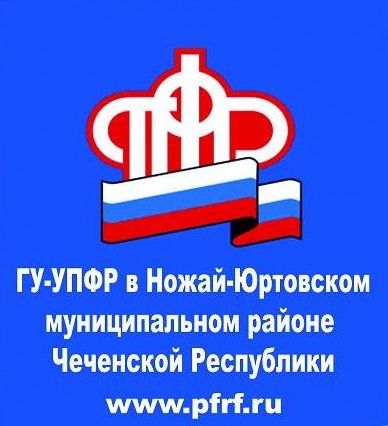 ПУБЛИКАЦИИ УПФР В НОЖАЙ-ЮРТОВСКОМ МУНИЦИПАЛЬНОМ РАЙОНЕ ЧР ЗА 2 КВАРТАЛ 2019г.Индексация социальных пенсийПенсии по государственному пенсионному обеспечению, включая социальные пенсии, с 1 апреля 2019 года индексируются на 2% – в соответствии с ростом прожиточного минимума пенсионера в 2018 году. Одновременно с индексацией социальных пенсий повышаются пенсии военнослужащих, проходивших военную службу по призыву, и членов их семей, участников Великой Отечественной войны, граждан, пострадавших в результате радиационных или техногенных катастроф, и членов их семей, граждан из числа работников летно-испытательного состава и некоторых других.
Ранее с 1 января страховые пенсии неработающих пенсионеров были увеличены на 7,05%, что выше показателя инфляции за 2018 год. В результате индексации страховая пенсия по старости неработающих пенсионеров выросла в среднем по России на тысячу рублей, а ее среднегодовой размер составил 15,4 тыс. рублей.
С 1 февраля на 4,3% также проиндексирована ежемесячная денежная выплата для федеральных льготников и входящий в состав ЕДВ набор социальных услуг. После индексации денежный эквивалент набора вырос до 1 121,42 рубля в месяц.Напоминание страхователям Чеченской РеспубликиОтделение ПФР по Чеченской Республике напоминает, что страхователям не позднее 15 апреля 2019 года необходимо отчитаться в Пенсионный фонд по форме СЗВ-М за март и до 22 апреля – сдать ежеквартальную отчетность ДСВ-З.
В случае нарушения данных сроков территориальными органами ПФР будут применены финансовые санкции в соответствии с нормами ст. 17 Федерального закона от 01.04.1996 № 27-ФЗ в размере 500 рублей в отношении каждого застрахованного лица.Некоторые изменения в Программе Материнского капитала Отделение ПФР по Чеченской Республике напоминает  о том, что с 1 января 2018 года в Программу материнского (семейного) капитала внесен ряд изменений. Так, теперь средства материнского капитала можно направить на оплату услуг по содержанию ребенка в детском саду или яслях, не дожидаясь, когда ему исполнится три года. При этом материнский капитал разрешается использовать и на старшего ребёнка, если он посещает дошкольное учреждение.Для оплаты образования детей в других организациях, имеющих право предоставления образовательных услуг (школах, колледжах и вузах), как и прежде, нужно дождаться достижения ребенком трёхлетнего возраста. Материнским капиталом можно оплатить как обучение, так и проживание ребенка в общежитии на период учебы его в колледже или вузе. Для этого владелец сертификата заключает договор найма жилого помещения с учебным заведением, предоставляющим общежитие.Упрощены также требования к статусу организации, предоставляющей образовательные услуги, куда будут направляться средства. Как и прежде, она должна находиться на территории РФ и иметь лицензию на оказание образовательных услуг, при этом учебным программам государственная аккредитация больше не требуется, и само учреждение может не иметь статуса образовательного. Это значительно расширяет круг организаций, где дети могут получить дополнительное образование — различные спортивные секции, художественные школы, другие развивающие кружки и секции для ребенка.Кроме того, сама Программа материнского (семейного) капитала продлена до 31 декабря 2021 года. Получение сертификата и распоряжение его средствами временем не ограничены. Подать заявление о распоряжении средствами М(С)К можно в клиентской службе ПФР, а также в электронном виде через Личный кабинет на сайте ПФР или Портал госуслуг.Дубликат СНИЛС можно получить  на сайте ПФР  Отделение ПФР по Чеченской Республике напоминает: страховой номер индивидуального лицевого счета (СНИЛС) закрепляется за пенсионным счетом гражданина один раз и навсегда, и закрепляется только за ним. Этот номер отображается на свидетельстве обязательного пенсионного страхования – на «зеленой карточке ПФР», которую можно и потерять. Если случилась такая потеря, восстановить свидетельство просто.  В Личном кабинете на сайте Пенсионного фонда России запущен сервис подачи заявления на получение дубликата свидетельства обязательного пенсионного страхования с прежним СНИЛС. Сервис формирует страховое свидетельство с указанием вашего СНИЛС в электронном виде (в формате pdf).  Для получения дубликата свидетельства в виде привычной «зеленой карточки» нужно обратиться в любую клиентскую службу ПФР или МФЦ.  Напомним, все услуги и сервисы, предоставляемые ПФР в электронном виде, объединены в один портал на сайте Пенсионного фонда – es.pfrf.ru. Чтобы получить услуги ПФР в электронном виде, необходимо иметь подтвержденную учетную запись на портале госуслуг. Ключевые услуги ПФР в электронной форме также можно получить через бесплатное мобильное приложение ПФР, доступное для платформ iOS и Android, и портал госуслуг.Пенсионерам, достигшим серьезного рубежа в 80 лет, положены дополнительные выплаты Отделение ПФР по Чеченской Республике напоминает: с 1 января 2019 вступил в силу новый федеральный закон № 350-ФЗ.  Принятый федеральный закон не только утвердил новые параметры пенсионного возраста, но и официально утвердил сроки и размеры индексации страховых пенсий на январь на 6 лет вперед.    В январе  2019 года   страховые    пенсии по  старости, по  инвалидности и  по cлучаю   потери   кормильца, увеличились      на 7,05 %.  C января проиндексированы размеры фиксированной выплаты для каждой категории получателей пенсий, а также увеличилась до 87,24 руб. стоимость пенсионного балла.  Так, размер фиксированной выплаты к самой массовой страховой пенсии по старости составляет 5 334, 19 руб. Если на иждивении пенсионера находится ребенок-студент, то размер выплаты увеличился на 1 778 руб. и такая сумма выплачивается за каждого иждивенца.   По закону, пенсионерам, достигшим серьезного рубежа в 80 лет, положены дополнительные выплаты к пенсиям. И 2019 год не исключение из этого правила.   Пенсия с 80 лет в первую очередь вырастет за счет увеличения фиксированной выплаты к страховой части пенсии.Пенсионерам, достигшим возраста 80 лет, фиксированная выплата автоматически увеличивается в 2 раза.Таким образом, для 80-летних пенсионеров, а также инвалидов 1-ой группы размер фиксированной выплаты составляет 10 668,38 руб.Перевод пенсионного дела по новому месту жительства Отделение ПФР по Чеченской Республике напоминает: при смене места жительства пенсионерам необходимо своевременно уведомить Пенсионный фонд, чтобы выплатное (пенсионное) дело было переправлено по новому месту жительства. На граждан, переехавших за пределы России, как в дальнее, так и в ближнее зарубежье, этот порядок не распространяется. Для них установлен другой порядок выплаты пенсии.Куда обратиться  Выплату пенсии производит территориальный орган Пенсионного фонда по месту нахождения пенсионного дела на основании заявления пенсионера. Это означает, что для запроса выплатного (пенсионного) дела с прежнего места жительства вам необходимо обратиться в территориальный орган Пенсионного фонда России по новому месту жительства. Если вы не зарегистрированы по новому месту жительства или месту пребывания на территории РФ, то запрос выплатного (пенсионного) дела оформляется на основании письменного заявления с указанием адреса фактического места проживания.Сроки пересылки выплатного (пенсионного) дела  Сотрудники Пенсионного фонда России оформляют запрос выплатного (пенсионного) дела и не позднее одного рабочего дня, следующего за днём обращение пенсионера (его представителя) в электронном виде направляют в территориальный орган ПФР по прежнему месту жительства.  Одновременно территориальный орган ПФР по прежнему месту жительства пересылает в территориальный орган ПФР по новому месту жительства выплатное пенсионное дело на бумажном носителе через организации почтовой связи в установленном порядке не позднее трёх рабочих дней с момента поступления запроса.  После поступления выплатного (пенсионного) дела оформляется распоряжение о постановке его на учет и продлении выплаты пенсии по новому месту жительства не позднее двух рабочих дней с момента его поступления. При этом проверяется правильность установления пенсии по прежнему месту жительства на основании документов пенсионного дела.Необходим ли перевод выплатного (пенсионного) дела по новому месту жительства, если пенсия приходит на банковскую карточку?  Да, запрашивать выплатное (пенсионное) дело в связи с переездом следует также в том случае, если по прежнему месту жительства вы получали пенсию на счет банковской карты. Дело в том, что в выплатном (пенсионном) деле содержится вся необходимая информация, которая может понадобиться вам и сотруднику ПФР по новому месту жительства. К примеру, для перерасчета размера пенсии.Смена доставщика пенсии  Сменить доставщика пенсии или способ доставки можно в любой момент. Для этого необходимо письменно уведомить об этом территориальный орган Пенсионного фонда России по месту получения пенсии. В заявлении вам необходимо указать доставочную организацию и способ доставки пенсии, а также реквизиты счета (если через банк).Способы доставки пенсии:- через Почту России – вы можете получать пенсию на дом или самостоятельно в почтовом отделении по месту жительства. В этом случае каждому пенсионеру устанавливается дата получения пенсии в соответствии с графиком доставки, при этом пенсия может быть выплачена позднее установленной даты в пределах доставочного периода. Если пенсия не получена в течение шести месяцев, то ее выплата приостанавливается, и необходимо будет написать заявление в свой Пенсионный фонд, чтобы возобновить выплату;- через банк – вы можете получать пенсию в кассе отделения банка или оформить банковскую карту и снимать денежные средства через банкомат. Дату перечисления пенсии можно узнать заранее. Доставка пенсии за текущий месяц на счет производится в день поступления средств от территориального органа Пенсионного фонда России. Снять свои деньги с банковского счета можно в любой день после их зачисления. Зачисление на счет пенсионера в кредитной организации производится без взимания комиссионного вознаграждения;В помощь маломобильным гражданам    Отделение ПФР по Чеченской Республике напоминает: Федеральный реестр инвалидов (ФРИ) – это единая база данных для граждан, признанных в установленном порядке инвалидами, и для органов власти, которые оказывают услуги или меры социальной поддержки инвалидам.   Создателем и оператором ФРИ является Пенсионный фонд России, в соответствии с распоряжением Правительства РФ от 16.07.2016 №1506-р «Об утверждении Концепции создания, ведения и использования федеральной государственной информационной системы "Федеральный реестр инвалидов"».   Поставщики и потребители информации из ФРИ – все федеральные и региональные ведомства, принимающие участие в оказании государственных услуг инвалиду, в том числе Федеральное бюро медико-социальной экспертизы, Фонд социального страхования, Роструд, Минздрав, Минобрнауки и органы власти субъектов РФ.  ФРИ позволяет гражданину получить все сведения об инвалидности, рекомендованных и исполненных мероприятиях реабилитации или абилитации, государственных услугах и выплатах.   Ведомствам ФРИ дает возможность получать аналитические и статистические данные для оказания помощи инвалидам по любому параметру, будь то обеспечение их техническими средствами реабилитации или предоставлению образовательных услуг.   В рамках работы над ФРИ нормативно-правовая база была расширена таким образом, что позволяет оказывать инвалидам государственные и муниципальные услуги на основании сведений из ФРИ без запроса у других ведомств, самим же инвалидам нет необходимости представлять дублирующие документы и сведения.  В федеральном реестре https://sfri.ru/ для каждого инвалида предоставлен доступ к «Личному кабинету», в котором отражается информация обо всех денежных выплатах и других мерах социальной поддержки инвалида, о ходе реализации его индивидуальной программы реабилитации или абилитации.Для школьников и студентов  - сайт ПФР  Отделение ПФР по Чеченской Республике напоминает о том, что в начале 2017  учебного года Пенсионный фонд России запустил обучающий интернет-ресурс «Школьникам о пенсии». Сайт в наглядной и увлекательной форме рассказывает учащимся, как устроена российская пенсионная система и как правильно начать формирование пенсии в ней.  Интернет-проект ПФР помогает школьникам и студентам разобраться в вопросах формирования будущей пенсии и подсказывает конкретные шаги, которые необходимо предпринять для этого. Например, как получить СНИЛС или выбрать подходящий вариант пенсионных отчислений. Помимо этого, школьники могут найти полезную информацию об использовании электронного кабинета ПФР, чтобы с первых дней иметь возможность контролировать свою пенсию.  Главные факторы, от которых зависит формирование пенсии, представлены на информационном ресурсе ПФР в виде симулятора жизненных ситуаций, проходя который очень просто запомнить, как поступить в том или ином случае, чтобы пенсионные средства формировались в более высоком размере. А с помощью специального теста можно проверить и закрепить полученные школьниками знания.  Также сайт полезен родителям учащихся, для которых есть несколько разделов с информацией про оформление пенсии или, например, использование материнского капитала для ее увеличения.Электронные сервисы ПФР работают круглосуточно.    Отделение ПФР по Чеченской Республике напоминает, что  сегодня, чтобы получить справку или подать необходимое заявление и документы, не обязательно выбирать время и в течение рабочего дня стараться попасть в территориальное управление Пенсионного фонда. Основные услуги ПФР можно получить в удобное для человека время в электронном виде на портале госуслуг или в личном кабинете на сайте ПФР. Удобство сервисов уже оценили, к примеру, граждане, которые оформляют документы для выхода на пенсию. На сегодняшний день в электронном виде можно получить более 50  государственных услуг, оказываемых ПФР. Для этого необходимо иметь подтвержденную учетную запись на портале www.gosuslugi.ru.Кстати целый ряд полезных услуг доступен и без регистрации и подтверждения учетной записи. Например:-  записаться на приём;- заказать справки и документы;- найти клиентскую службу;- направить обращение;- задать вопрос онлайн;- рассчитать размер будущей пенсии с помощью пенсионного калькулятора;- сформировать платежный документ.Ну а подтвердить учетную запись тоже очень легко в ближайшей клиентской службе ПФР или МФЦ, отделении «Почты России» или офисе «Ростелекома». Полученные логин и пароль необходимо использовать для входа в личный кабинет гражданина на сайте ПФР www.pfrf.ruПосле регистрации для граждан открывается целый спектр дистанционных услуг Пенсионного фонда.Так, пенсионеры смогут получить информацию о пенсионном обеспечении и установленных социальных выплатах, сформировать справку о размере пенсии и иных социальных выплатах, и выписку из федерального регистра лиц, имеющих право на социальную помощь, а также  подать в ПФР ряд заявлений:- о назначении пенсии;- о единовременной выплате средств пенсионных накоплений;- о доставке пенсии;- о переводе с одной пенсии на другую;-о назначении срочной пенсионной выплаты из средств пенсионных накоплений;- о факте осуществления (прекращения) работы;- о перерасчете размера пенсии;- о возобновлении выплаты пенсии;- о прекращении выплаты пенсии;- о восстановлении выплаты пенсии;- об отказе от получения назначенной пенсии.Семьи, имеющие право на получение М(С)К, через электронные сервисы могут:- подать заявления о выдаче государственного сертификата на МСК;- подать заявления о распоряжении средствами МСК;- получить информацию  и сформировать справку о размере (остатке) материнского капитала.Крайне полезен этот продукт для работающих граждан, поскольку сервис дает полную информацию о сформированных пенсионных правах и пенсионных накоплениях, что позволяет следить за количеством начисленных пенсионных баллов и страховых взносов работодателя. Кроме того, активная часть населения может через госуслуги получить справку о состоянии индивидуального лицевого счёта и подать заявление о выдаче дубликата страхового свидетельства.Также граждане с помощью электронных сервисов могут получить сведения об отнесении к категории лиц предпенсионного возраста.Кроме того через личный кабинет можно управлять средствами пенсионных накоплений, а именно:- подать заявления о переводе средств пенсионных накоплений в другой пенсионный фонд и (или) выборе инвестиционного портфеля;- подать заявление о замене ранее выбранного страховщика;- получить информацию о страховщике по формированию пенсионных накоплений;- подать заявления об отказе от формирования накопительной пенсии.Для граждан РФ, проживающих за границей – этот сервис весьма актуален и в разы упрощает жизнь, поскольку  с его помощью они могут получить информацию о  назначении пенсии, произведенных выплатах,  статусе направленных в ПФР документов и сформировать необходимые для себя справки о пенсии и выплатах.Не меньшей популярностью у населения пользуется сегодня мобильное приложение «ПФР: электронные сервисы». В своем смартфоне клиенты ПФР могут получить информацию о состоянии своего лицевого счёта в ПФР, проверить, перечислил ли работодатель страховые взносы, а также записаться на приём и заказать нужные документы.Кто имеет право на повышенную пенсию  Отделение Пенсионного фонда России по Чеченской Республике напоминает:  пенсионеры, чьи дети являются школьниками или студентами, имеют право на получение повышенной фиксированной выплаты к страховой пенсии по старости или инвалидности. Право на повышенную пенсию имеют оба родителя, получающие страховую пенсию по старости или страховую пенсию по инвалидности, в сумме, равной одной третьей суммы фиксированной выплаты к установленной пенсии на каждого нетрудоспособного члена семьи, но не более чем на трех нетрудоспособных членов семьи.    Для получения доплаты необходимо обратиться в территориальный орган ПФР с заявлением, свидетельством о рождении ребенка и справкой с места жительства.   Так с 1 января 2018 года размер надбавки за одного иждивенца составляет 1660,90 рублей, за двух иждивенцев — 3321,90 рублей, за трех иждивенцев — 4982,90 рублей.  Студент должен быть не старше 23 лет, обучаться  на дневном отделении в средних специальных или высших учебных заведениях. На детей до 18 лет повышенная фиксированная выплата к страховой пенсии родителям устанавливается  независимо от факта учебы, так как иждивение детей до 18 лет предполагается и не требует подтверждения. На детей старше 18 лет дополнительно представляются документы, подтверждающие их обучение на очной форме (справка из учебного заведения о дате начала и продолжительности обучения, форме обучения с обязательной ссылкой на номер и дату приказа по учебному заведению) и нахождение ребенка на иждивении родителей-пенсионеров.  Если студент отчисляется или переводится на иную форму обучения, пенсионеру необходимо сообщить об этом в районный пенсионный фонд. В противном случае возникнет переплата, которую в дальнейшем будут удерживать из пенсии.Совещание в Отделении ПФР по Чеченской РеспубликеУправляющий Отделением ПФР по Чеченской Республике Мохмад-Эми Ахмадов провёл совещание со своими заместителями. Обсуждались результаты работы в части реализации нового пенсионного законодательства и инициатив Главы Чеченской Республики Р.А. Кадырова, связанных с качеством предоставления государственных услуг ПФР населению в клиентских службах ведомства.Реализация подписанного Президентом РФ закона «О внесении изменений в отдельные законодательные акты Российской Федерации по вопросам назначения и выплаты пенсий» – это наш приоритет – такими словами открыл совещание управляющий Отделением ПФР по Чеченской Республике М-Э.  Ахмадов. На сегодня уже есть план мероприятий, по которому должны работать профильные отделы и все территориальные Управления.Информационно-разъяснительная работа в г.Грозном и Грозненском муниципальном районеУправление Пенсионного фонда в городе Грозный, совместно с представителями профсоюзов и союза пенсионеров России, активно информируют граждан по изменениям, происходящим в пенсионной системе с целью повышения пенсионной грамотности населения.Очередная встреча прошла  в трудовом коллективе Регионального отделения Общероссийской общественной организации «Ассоциация юристов России» в Чеченской Республике.Представители Пенсионного фонда подробно рассказали участникам встречи о нововведениях и изменениях в пенсионной системе, которые произошли в предыдущие годы и происходят в 2019 году, а также о том, как они реализуются на территории нашей республики.Специалисты УПФР в своих выступлениях подчеркнули, что главная задача, которая стоит перед Пенсионным фондом – это донести до граждан суть пенсионной формулы, информацию о правилах пенсионного обеспечения, о тех параметрах, которые влияют на размер будущей пенсии.Каждому гражданину сегодня необходимо помнить о том, что его будущая пенсия формируется исходя из следующих факторов:- размера официальной заработной платы, уплаченных работодателем с нее страховых взносов;- продолжительности страхового стажа;- выбора варианта пенсионного обеспечения: формировать только страховую часть или направить часть средств на накопительную часть;- возраста выхода на пенсию (который изменится и станет 65 лет для мужчин и 60 лет для женщин).Актуальной на данный момент является тема федерального закона «О внесении изменений в отдельные законодательные акты Российской Федерации. Изменения закрепляют общеустановленный пенсионный возраст на уровне 65 лет для мужчин и 60 лет для женщин. Повышение пенсионного возраста начнется постепенно с 1 января 2019 года и продлится в течение 10 лет до 2028 года.Повышение пенсионного возраста не затрагивает нынешних пенсионеров – получателей страховых пенсий и пенсий по государственному обеспечению. Они продолжат получать положенные пенсионные и социальные выплаты в соответствии с ранее приобретенными правами и льготами.Специалисты-эксперты Управления ПФР в г.Грозный и Грозненском муниципальном районе уделили особое внимание порядку увеличения размера пенсий и категорий пенсионеров, для которых такое увеличение предусматривается законом.Так, с 2019 года вступили в силу поправки, предусматривающие дополнительную пенсионную поддержку для жителей села. Она заключается в повышении на 25% фиксированной выплаты, которая устанавливается к страховой пенсии по старости или по инвалидности. Право на надбавку предоставляется при соблюдении трех условий: во-первых, у пенсионера или того, кто только обращается за пенсией, должно быть не меньше 30 лет стажа в сельском хозяйстве; во-вторых, пенсионер должен проживать на селе; в третьих он должен быть неработающим.На встрече обсудили также вопросы распоряжения средствами материнского (семейного) капитала.В программу материнского капитала с 2018 года внесен ряд значимых дополнений.Возможность вступления в программу материнского капитала продлена до 31 декабря 2021 года. А семьи с низким доходом, в которых с 1 января 2018 года появится второй ребенок, смогут получать ежемесячную выплату из средств материнского капитала. Под низким доходом семьи понимается доход, который не превышает 1,5-кратную величину прожиточного минимума трудоспособного населения в субъекте РФ. Размер выплаты тоже зависит от региона – он равен прожиточному минимуму для детей, который установлен в субъекте РФ за II квартал предшествующего года. В заключение встречи, собравшимся рассказали и о том, что у каждого гражданина есть возможность оценить качество услуг Пенсионного фонда, как через независимую систему мониторинга качества государственных услуг «Ваш контроль», так и с помощью sms-сообщений, сайтов органов власти, Единого портала госуслуг.Информационно-разъяснительная работа в г.АргунСпециалисты-эксперты Управления Пенсионного фонда в городе Аргун, совместно с представителями общественных организаций Чеченской Республики и союза пенсионеров России, ведут активную информационно-разъяснительную работу по повышению пенсионной грамотности и социальной ответственности жителей района. Встреча прошла с работниками Фонда социального страхования по г.Аргун.Сотрудники Пенсионного фонда подробно рассказали участникам встречи обо всех нововведениях и изменениях в пенсионной системе, которые произошли в предыдущие годы и происходят в 2019 году, а также о том, как они реализуются на территории республики.Специалисты-эксперты ПФР в своих выступлениях подчеркнули, что главная задача, которая стоит перед Пенсионным фондом Чеченской Республики  – это донести до граждан суть пенсионной формулы, информацию о правилах пенсионного обеспечения, о тех параметрах, которые влияют на размер будущей пенсии.Каждому гражданину сегодня необходимо помнить о том, что его будущая пенсия формируется исходя из следующих факторов:Слушателей также интересовали вопросы перерасчета страховой пенсии с учетом нестраховых периодов, в связи с распространением в сети Интернет некорректной, заведомо ложной информации. По данному вопросу специалисты ПФР пояснили, что такое понятие как «перерасчет пенсии» действительно существует, но приведенная в подобных материалах информация не соответствует действительности и вводит в заблуждение пенсионеров. Подробно ознакомиться с темой перерасчета страховой пенсии можно на сайте Пенсионного фонда в соответствующем разделе «Перерасчет пенсии».Сотрудники Управления Пенсионного фонда в ходе встрече подробно рассказали обо всех новациях пенсионной системы, электронных услугах и сервисах ПФР, в частности о «Личном кабинете гражданина». Кроме того, представители ПФР напомнили и о том, что Пенсионный фонд России представил мобильное приложение, которое позволит с еще большей легкостью получить информацию о состоянии своего индивидуального лицевого счета в ПФР, проверить перечисленные работодателем страховые взносы, записаться на прием и заказать нужные документы. Бесплатное приложение ПФР, доступное для платформ iOS и Android, дает возможность пользователям мобильных устройств воспользоваться ключевыми функциями, которые представлены в Личном кабинете на сайте Пенсионного фондаВ завершении встречи обсудили также вопросы распоряжения средствами материнского (семейного) капитала.Информационно-разъяснительная работа в г.ГудермесВ рамках проведения информационно-разъяснительной работы по изменениям в пенсионном законодательстве специалисты Управления Пенсионного фонда в Гудермесском районе, совместно с представителями общественных организаций этого района и союза пенсионеров России, ведут активную информационно-разъяснительную работу по повышению пенсионной грамотности и социальной ответственности жителей района. Встреча прошла с работниками Архивного отдела администрации Гудермесского муниципального района.Сотрудники Пенсионного фонда подробно рассказали участникам встречи обо всех нововведения и изменения в пенсионной системе, которые произошли в предыдущие годы и происходят в 2019 году, а также о том, как они реализуются на территории Чеченской Республики.Сотрудники ПФР в своих выступлениях подчеркнули, что главная задача, которая стоит перед Пенсионным фондом – это донести до граждан суть пенсионной формулы, информацию о правилах пенсионного обеспечения, о тех параметрах, которые влияют на размер будущей пенсии.Каждому гражданину сегодня необходимо помнить о том, что его будущая пенсия формируется исходя из следующих факторов:- размера официальной заработной платы, уплаченных работодателем с нее страховых взносов;- продолжительности страхового стажа;- выбора варианта пенсионного обеспечения: формировать только страховую часть или направить часть средств на накопительную часть;- возраста выхода на пенсию (который изменится и станет 65 лет для мужчин и 60 лет для женщин).Актуальной на данный момент является тема федерального закона «О внесении изменений в отдельные законодательные акты Российской Федерации. Изменения закрепляют общеустановленный пенсионный возраст на уровне 65 лет для мужчин и 60 лет для женщин. Повышение пенсионного возраста начнется постепенно с 1 января 2019 года и продлится в течение 10 лет до 2028 года.Собравшимся рассказали об основных нормах закона, который призван обеспечить устойчивый рост размера страховых пенсий по старости и высокий уровень их индексации.Повышение пенсионного возраста не затрагивает нынешних пенсионеров – получателей страховых пенсий и пенсий по государственному обеспечению. Они продолжат получать положенные пенсионные и социальные выплаты в соответствии с ранее приобретенными правами и льготами.Специалисты ПФР уделили особое внимание порядку увеличения размера пенсий и категорий пенсионеров, для которых такое увеличение предусматривается законом.Так, с 2019 года вступили в силу поправки, предусматривающие дополнительную пенсионную поддержку для жителей села. Она заключается в повышении на 25% фиксированной выплаты, которая устанавливается к страховой пенсии по старости или по инвалидности. Право на надбавку предоставляется при соблюдении трех условий: во-первых, у пенсионера или того, кто только обращается за пенсией, должно быть не меньше 30 лет стажа в сельском хозяйстве; во-вторых, пенсионер должен проживать на селе; в третьих он должен быть неработающим.В программу материнского капитала с 2018 года внесен ряд значимых дополнений.Возможность вступления в программу материнского капитала продлена до 31 декабря 2021 года. А семьи с низким доходом, в которых с 1 января 2018 года появится второй ребенок, смогут получать ежемесячную выплату из средств материнского капитала. Под низким доходом семьи понимается доход, который не превышает 1,5-кратную величину прожиточного минимума трудоспособного населения в субъекте РФ. Направления использования материнского капитала остаются теми же: улучшение жилищных условий, оплата образовательных услуг для детей, формирование будущей пенсии мамы и оплата товаров и услуг для социальной адаптации и интеграции в общество детей-инвалидов, но снимается ограничение на распоряжение материнским капиталом на дошкольное образование детей до трехлетия ребенка, при рождении которого получен материнский капитал.Особое внимание сотрудники УПФР уделили вопросу недопустимости и противозаконности намерений использовать средства материнского капитала по нецелевым направлениям, используя противозаконные схемы «обналичивания» средств МСК.И напоследок,  собравшимся рассказали и о том, что у каждого гражданина есть возможность оценить качество услуг Пенсионного фонда, как через независимую систему мониторинга качества государственных услуг «Ваш контроль», так и с помощью sms-сообщений, сайтов органов власти, Единого портала госуслуг.Информационно-разъяснительная работа в Наурском районеВ рамках информационно-разъяснительной работы специалисты территориальных органов Чеченской Республики, совместно с представителями профсоюзов и союза пенсионеров России, активно информируют граждан по изменениям, происходящим в пенсионной системе с целью повышения пенсионной грамотности населения.Очередная встреча прошла  в трудовом коллективе администрации Чернокозовском сельском поселение в х.Капустино.Специалисты Пенсионного фонда подробно рассказали участникам встречи о нововведениях и изменениях в пенсионной системе, которые произошли в предыдущие годы и происходят в 2019 году, а также о том, как они реализуются на территории Наурского района.Специалисты ПФР в своих выступлениях подчеркнули, что главная задача, которая стоит перед Пенсионным фондом – это донести до граждан суть пенсионной формулы, информацию о правилах пенсионного обеспечения, о тех параметрах, которые влияют на размер будущей пенсии.Каждому гражданину сегодня необходимо помнить о том, что его будущая пенсия формируется исходя из следующих факторов:- размера официальной заработной платы, уплаченных работодателем с нее страховых взносов;- продолжительности страхового стажа;- выбора варианта пенсионного обеспечения: формировать только страховую часть или направить часть средств на накопительную часть;- возраста выхода на пенсию (который изменится и станет 65 лет для мужчин и 60 лет для женщин).пенсионеров. Подробно ознакомиться с темой перерасчета страховой пенсии Информационно-разъяснительная в Надтеречном районеОтделение ПФР по Чеченской Республике совместно с региональным объединением организаций профсоюзов продолжает информационную кампанию по разъяснению нового пенсионного законодательства. Управление Пенсионного фонда Надтеречного района, совместно с представителями профсоюзов и союза пенсионеров России по Чеченской республике, активно информируют граждан по изменениям, происходящим в пенсионной системе с целью повышения пенсионной грамотности населения.Очередная встреча прошла  в трудовом коллективе Управления образования Надтеречного муниципального района.Сотрудники Пенсионного фонда Надтеречного района подробно рассказали участникам встречи о нововведениях и изменениях в пенсионной системе, которые произошли в предыдущие годы и происходят в 2019 году, а также о том, как они реализуются на территории нашей республики.Специалисты-эксперты ПФР в своих выступлениях подчеркнули, что главная задача, которая стоит перед Пенсионным фондом – это донести до граждан суть пенсионной формулы, информацию о правилах пенсионного обеспечения, о тех параметрах, которые влияют на размер будущей пенсии.Каждому гражданину сегодня необходимо помнить о том, что его будущая пенсия формируется исходя из следующих факторов:- размера официальной заработной платы, уплаченных работодателем с нее страховых взносов;- продолжительности страхового стажа;- выбора варианта пенсионного обеспечения: формировать только страховую часть или направить часть средств на накопительную часть;- возраста выхода на пенсию (который изменится и станет 65 лет для мужчин и 60 лет для женщин).Актуальной на данный момент является тема федерального закона «О внесении изменений в отдельные законодательные акты Российской Федерации. Изменения закрепляют общеустановленный пенсионный возраст на уровне 65 лет для мужчин и 60 лет для женщин. Повышение пенсионного возраста начнется постепенно с 1 января 2019 года и продлится в течение 10 лет до 2028 года.Собравшимся рассказали об основных нормах закона, который призван обеспечить устойчивый рост размера страховых пенсий по старости и высокий уровень их индексации.Повышение пенсионного возраста не затрагивает нынешних пенсионеров – получателей страховых пенсий и пенсий по государственному обеспечению. Они продолжат получать положенные пенсионные и социальные выплаты в соответствии с ранее приобретенными правами и льготами.Специалисты ПФР уделили особое внимание порядку увеличения размера пенсий и категорий пенсионеров, для которых такое увеличение предусматривается законом.Так, с 2019 года вступили в силу поправки, предусматривающие дополнительную пенсионную поддержку для жителей села. Она заключается в повышении на 25% фиксированной выплаты, которая устанавливается к страховой пенсии по старости или по инвалидности. Право на надбавку предоставляется при соблюдении трех условий: во-первых, у пенсионера или того, кто только обращается за пенсией, должно быть не меньше 30 лет стажа в сельском хозяйстве; во-вторых, пенсионер должен проживать на селе; в третьих он должен быть неработающим.Кроме того, эксперты от ПФР  рассказали обо всех новациях пенсионной системы, электронных услугах и сервисах ПФР, в частности о «Личном кабинете гражданина». Он позволяет гражданам допенсионного возраста в режиме реального времени узнать о своих уже сформированных пенсионных правах, подавать заявление о назначении пенсии и многое другое.Слушателям напомнили также о том, что Пенсионный фонд России представил мобильное приложение, которое позволит с еще большей легкостью получить информацию о состоянии своего индивидуального лицевого счета в ПФР, проверить перечисленные работодателем страховые взносы, записаться на прием и заказать нужные документы. Бесплатное приложение ПФР, доступное для платформ iOS и Android, дает возможность пользователям мобильных устройств воспользоваться ключевыми функциями, которые представлены в Личном кабинете на сайте Пенсионного фондаНе остались без внимания и  вопросы распоряжения средствами материнского (семейного) капитала. В программу материнского капитала с 2018 года внесен ряд значимых дополнений.Направления использования материнского капитала остаются теми же: улучшение жилищных условий, оплата образовательных услуг для детей, формирование будущей пенсии мамы и оплата товаров и услуг для социальной адаптации и интеграции в общество детей-инвалидов, но снимается ограничение на распоряжение материнским капиталом на дошкольное образование детей до трехлетия ребенка, при рождении которого получен материнский капитал.Встреча завершилась напоминанием о том, что у каждого гражданина есть возможность оценить качество услуг Пенсионного фонда, как через независимую систему мониторинга качества государственных услуг «Ваш контроль», так и с помощью sms-сообщений, сайтов органов власти, Единого портала госуслуг.Информационно-разъяснительная работа в Шатойском районеРабота по разъяснению основных положений принятых федеральных законов по совершенствованию пенсионной системы проводится в рамках плана мероприятий по совместной информационной работе Отделения ПФР  по Чеченской Республике и Регионального объединения организаций профессиональных союзов среди членов трудовых коллективов. Управление Пенсионного фонда Шатойского района, совместно с представителями профсоюзов и союза пенсионеров России, активно информируют граждан по изменениям, происходящим в пенсионной системе с целью повышения пенсионной грамотности населения.Очередная встреча прошла  в трудовом коллективе ГБУ «Шатойская ЦРБ».Специалисты-эксперты ПФР Шатойского района в своих выступлениях подчеркнули, что главная задача, которая стоит перед Пенсионным фондом – это донести до граждан суть пенсионной формулы, информацию о правилах пенсионного обеспечения, о тех параметрах, которые влияют на размер будущей пенсии.Каждому гражданину сегодня необходимо помнить о том, что его будущая пенсия формируется исходя из следующих факторов:- размера официальной заработной платы, уплаченных работодателем с нее страховых взносов;- продолжительности страхового стажа;- выбора варианта пенсионного обеспечения: формировать только страховую часть или направить часть средств на накопительную часть;- возраста выхода на пенсию (который изменится и станет 65 лет для мужчин и 60 лет для женщин).Актуальной на данный момент является тема федерального закона «О внесении изменений в отдельные законодательные акты Российской Федерации. Изменения закрепляют общеустановленный пенсионный возраст на уровне 65 лет для мужчин и 60 лет для женщин. Повышение пенсионного возраста начнется постепенно с 1 января 2019 года и продлится в течение 10 лет до 2028 года.Повышение пенсионного возраста не затрагивает нынешних пенсионеров – получателей страховых пенсий и пенсий по государственному обеспечению. Они продолжат получать положенные пенсионные и социальные выплаты в соответствии с ранее приобретенными правами и льготами.Специалисты ПФР уделили особое внимание порядку увеличения размера пенсий и категорий пенсионеров, для которых такое увеличение предусматривается законом.Слушателей также интересовали вопросы перерасчета страховой пенсии с учетом нестраховых периодов, в связи с распространением в сети Интернет некорректной, заведомо ложной информации. По данному вопросу специалисты ПФР пояснили, что такое понятие как «перерасчет пенсии» действительно существует, но приведенная в подобных материалах информация не соответствует действительности и вводит в заблуждение пенсионеров. Подробно ознакомиться с темой перерасчета страховой пенсии можно на сайте Пенсионного фонда в соответствующем разделе «Перерасчет пенсии».Сотрудники Пенсионного фонда в ходе встрече подробно рассказали обо всех новациях пенсионной системы, электронных услугах и сервисах ПФР, в частности о «Личном кабинете гражданина». Он позволяет гражданам допенсионного возраста в режиме реального времени узнать о своих уже сформированных пенсионных правах, подавать заявление о назначении пенсии и многое другое.На встрече обсудили также вопросы распоряжения средствами материнского (семейного) капитала.В программу материнского капитала с 2018 года внесен ряд значимых дополнений.Направления использования материнского капитала остаются теми же: улучшение жилищных условий, оплата образовательных услуг для детей, формирование будущей пенсии мамы и оплата товаров и услуг для социальной адаптации и интеграции в общество детей-инвалидов, но снимается ограничение на распоряжение материнским капиталом на дошкольное образование детей до трехлетия ребенка, при рождении которого получен материнский капитал.Особое внимание сотрудники УПФР Шатойского района уделили вопросу недопустимости и противозаконности намерений использовать средства материнского капитала по нецелевым направлениям, используя противозаконные схемы «обналичивания» средств МСК.Информационно-разъяснительная работа в Шелковском районеВ рамках информационно-разъяснительной работы специалисты ПФР Шелковского района  проконсультировали по вопросам порядка назначения досрочной страховой пенсии Педагогический коллектив школы № 2 станицы Старогладовская проконсультировали по вопросам порядка назначения досрочной страховой пенсии. Специалисты-эксперты ПФР ответили на наиболее распространённые вопросы от педагогов о том, входит ли в льготный стаж период учебы в педагогическом колледже, включается период ухода за детьми в льготный стаж, имеется ли требование к возрасту для выхода на досрочную пенсию педагогическим работникам.Педагогам рассказали о принципах формирования пенсий, о гарантиях пенсионного страхования. Особое внимание слушателей обращено на изменения в законодательстве, вступившие в силу с января 2019 года.Основное время встречи было отведено параметрам поэтапного повышения пенсионного возраста и льготного периода для предпенсионеров. В итоговом обращении к собравшимся эксперт ПФР  призвал педагогов активнее использовать возможности электронного взаимодействия с Пенсионных фондом в режиме онлайн.В итоговом обращении к собравшимся лектор призвала педагогов активнее использовать возможности электронного взаимодействия с Пенсионных фондом в режиме онлайн.Видеоконференция под руководством заместителя управляющего ОПФР по Чеченской Республике И.АлиевЗаместитель Управляющего Отделением ПФР по Чеченской Республике Ибрагим Алиев провёл видеоконференцию с руководством районных Управлений ПФР. Обсуждались вопросы, связанные с предоставлением гражданам услуг ПФР в электронной форме, качества обслуживания населения в клиентских службах и взаимодействия с МФЦ. 
Напомним, все услуги и сервисы, предоставляемые ПФР в электронном виде, объединены в единый портал на сайте Пенсионного фонда по адресу https://es.pfrf.ru. Для большего удобства портал структурирован не только по типу получаемых услуг (пенсии, соцвыплаты, материнский капитал и др.), но и доступу к ним – с регистрацией или без регистрации. Для доступа к услугам, имеющим отношение к персональным данным, необходимо иметь подтвержденную учетную запись на едином портале госуслуг.Аттестация начальников районных Управлений ПФР в Чеченской РеспубликеСегодня руководство Пенсионного фонда России аттестовало начальников районных Управлений ПФР в Чеченской Республике. За ходом мероприятия наблюдал Управляющий Отделением ПФР по Чеченской Республике Мохмад-Эми Ахмадов. Аттестационная комиссия, которую возглавляла Первый заместитель Председателя Правления ПФР Наталия Владимировна Петрова, осталась довольна результатами знаний, продемонстрированными начальниками Управлений ПФР.Проводы на заслуженный отдыхСегодня коллектив Отделения ПФР по Чеченской Республике во главе с Управляющим Мохмад-Эми Ахмадовым в торжественной обстановке проводил на заслуженный отдых Ваху Атангереева в связи с наступлением пенсионного возраста. Ваха проработал в органах ПФР в Чеченской Республике 11 лет. Он занимал различные должности и пользовался огромным уважением в руководстве и коллективе Отделения ПФР по Чеченской Республике. Ваха писал очень красивые стихи и посвящал их коллегам, за что его все очень любили. 
Мохмад-Эми Ахмадов поблагодарил Ваху Муцуевича за плодотворный труд, достигнутые успехи и отметил, что двери ПФР для него всегда открыты. 
В свою очередь Атангереев выразил огромную признательность в адрес коллектива за совместный труд, взаимоподдержку и помощь. «Мы были и остаёмся одной семьёй. Спасибо Вам», - подчеркнул Ваха Атангереев.О праве пенсионера на выбор любой на его усмотрение доставочной организацииОтделение ПФР по Чеченской Республике напоминает, что в соответствии с действующим законодательством доставка пенсии производится через кредитные организации, организации почтовой связи и иные организации, занимающиеся доставкой пенсий, с которыми территориальным органом Пенсионного фонда РФ заключены договоры.Право выбора доставочной организации, принадлежит исключительно пенсионеру. Для доставки пенсии гражданин может выбрать как доставочную организацию, с которой у территориального органа ПФР договор заключен (список приведен ниже), так и организацию, с которой договор о доставке не заключен.В случае выбора пенсионером организации, осуществляющей доставку, с которой у территориального органа ПФР договор не заключен, рассмотрение заявления пенсионера о доставке пенсии приостанавливается до заключения договора, но не более чем на три месяца, в течение которых территориальным органом ПФР будут предприниматься меры по заключению договора. При этом в заявлении о доставке пенсии пенсионером указывается доставочная организация, которая будет доставлять ему пенсию на период заключения договора.При отказе организации, осуществляющей доставку, выбранной пенсионером, от заключения договора, территориальный орган информирует пенсионера об этом, а также сообщает о необходимости выбора другой организации, осуществляющей доставку.За длительный стаж – досрочное назначение пенсииОтделение ПФР по Чеченской Республике напоминает:  с 1 января этого года для граждан, имеющих большой страховой стаж, предусмотрена новая льгота - возможность досрочного выхода на пенсию на 2 года раньше общеустановленного срока. Напомним, что новые основания для досрочного выхода на заслуженный отдых появились в пенсионном законодательстве после принятия Федерального закона от 03.10.2018 № 350-ФЗ «О внесении изменений в отдельные законодательные акты РФ по вопросам назначения и выплаты пенсий».Воспользоваться правом досрочного выхода на заслуженный отдых теперь смогут женщины при наличии 37 лет и мужчины с 42 годами страхового стажа. Оформить страховую пенсию можно будет на 2 года раньше нового пенсионного возраста, но не ранее, чем при достижении возраста 55 и 60 лет (для женщин и мужчин соответственно).Стоит отметить, что в страховой стаж при назначении досрочной пенсии за длительную работу не засчитываются «нестраховые» периоды, такие как период получения пособия по безработице, время ухода за инвалидом или престарелым, а также уход за детьми до 1,5 лет, учеба и служба в армии.Обращаем внимание, что в первые два года переходного периода (2019-2020 гг.) лица, имеющие длительный стаж, могут оформить страховую пенсию по старости: женщины по достижении возраста 55 лет, мужчины – по достижении возраста 60 лет.Еще одно новое основание для досрочного назначения пенсии предусматривается для многодетных женщин с тремя и четырьмя детьми.  Если у женщины трое детей, она сможет выйти на пенсию на три года раньше нового пенсионного возраста с учетом переходных положений. Если у женщины четверо детей – на четыре года раньше нового пенсионного возраста с учетом переходных положений.При этом для досрочного выхода на пенсию многодетным женщинам необходимо выработать в общей сложности 15 лет страхового стажа.Кроме этого, для граждан предпенсионного возраста сохраняется возможность выйти на пенсию раньше установленного пенсионного возраста при отсутствии возможности трудоустройства. Пенсия в таких случаях устанавливается на два года раньше нового пенсионного возраста с учетом переходного периода.Тема сельской надбавки к пенсии на дне открытых дверей Скоро во всех территориальных органах ПФР Чеченской Республики пройдет День открытых дверей. Мероприятие будет посвящено вопросу установления повышенной фиксированной выплаты к страховой пенсии лицам, проработавшим не менее 30 лет в сельском хозяйстве. Кроме этого, граждане смогут получить консультации у специалистов по любым вопросам, касающимся компетенции Пенсионного фонда.Напомним, что с 2019 года вступили в силу поправки, предусматривающие дополнительную пенсионную поддержку для жителей села. Она заключается в повышенной на 25 процентов фиксированной выплате, которая устанавливается к страховой пенсии по старости или по инвалидности. Право на надбавку предоставляется при соблюдении трех условий. Во-первых, у пенсионера или того, кто только обращается за пенсией, должно быть не меньше 30 лет стажа в сельском хозяйстве. Во-вторых, пенсионер должен проживать на селе. И наконец, он не должен быть работающим, то есть, чтобы за него не отчислялись взносы на обязательное пенсионное страхование.При подсчете стажа, дающего сельским пенсионерам право на повышенную фиксированную выплату, учитывается работа в колхозах, совхозах и других сельскохозяйственных предприятиях и организациях при условии занятости в животноводстве, растениеводстве и рыбоводстве.Работа по перерасчету пенсий сельских пенсионеров продолжается. Пенсионер может обратиться в ПФР и представить документы, подтверждающие право на повышенную фиксированную выплату. При обращении до конца 2019 года перерасчет будет сделан с 1 января нынешнего года. В случае более поздней подачи заявления пенсия будет повышена с нового месяца, следующего за месяцем обращения.Необходимо своевременно информировать ПФР о причинах, с появлением которых прекращается право на выплату пенсии и иных выплатОтделение Пенсионного фонда РФ по Чеченской Республике призывает получателей пенсий и иных выплат своевременно информировать ПФР о причинах, с появлением которых прекращается право на выплаты. Сотрудники ПФР убедительно просят граждан соблюдать нормы действующего законодательства  во избежание  образования переплат пенсий и иных выплат.  Если гражданин своевременно не сообщил об обстоятельствах, согласно которым он больше не имеет права на предоставление выплаты, может возникнуть переплата средств. В этом случае Пенсионный фонд направляет письменное уведомление и предлагает добровольно вернуть излишне выплаченные средства. Если получатель пенсии отказывается возместить ущерб, взыскание переплаты производится в судебном порядке.В соответствии с действующим  законодательством установлена ответственность физических и юридических лиц за достоверность сведений, представляемых для установления и выплаты гражданам пенсии.Отделение Пенсионного фонда РФ по Чеченской Республике ещё раз напоминает жителям региона, если наступили обстоятельства, влекущие прекращение выплаты, гражданин, осуществляющий уход, обязан в течение пяти дней известить об этом территориальный орган Пенсионного фонда.Чаще всего прекращение права на выплаты ПФР происходит при устройстве на работу, поскольку многие меры поддержки, оказываемые Фондом, носят социальный характер и предоставляются, когда у человека нет доходов от трудовой деятельности или когда он занимается социально значимой работой. К таким выплатам, например, относятся компенсационная и ежемесячная выплата по уходу.Одним из условий при их назначении является отсутствие оплачиваемой деятельности, с которой формируются страховые взносы на пенсию. При устройстве на работу у человека появляется постоянный доход, за него начинают уплачиваться взносы и, соответственно, прекращается право на выплаты.При назначении, к примеру, компенсационных и ежемесячных выплат по уходу за инвалидами и престарелыми заявитель подписывает заявление и обязательство о том, что он должен в течение пяти дней сообщить в территориальный орган ПФР о трудоустройстве или получении пособия по безработице. Несмотря на это, получатель нередко не сообщает об этих обстоятельствах, поэтому и образуется переплата.Граждане считают, что если они не будут оформлять прием на работу в трудовой книжке или поработают временно, то факт работы не будет установлен. На самом деле все работодатели ежемесячно представляют сведения в территориальные органы ПФР обо всех работниках, без исключения. Поэтому, где бы получатель не работал (в любом регионе РФ), сведения о работе поступят на его индивидуальный лицевой счет и факт работы будет установлен, но к этому моменту уже может быть образована внушительная сумма переплаты. Такую ситуацию можно было бы не допустить, если сразу известить территориальный орган ПФР о своем трудоустройстве.Доступная среда Одним из важных направлений работы Отделения ПФР по Чеченской Республике является повышение уровня обслуживания граждан, в том числе маломобильной категории населения. Для реализации данного направления деятельности региональное Отделение Пенсионного фонда на протяжении ряда лет является участником государственной программы «Доступная среда».Основная цель программы «Доступная среда» – беспрепятственный доступ инвалида к любому приоритетному объекту, а также к каждой услуге в важнейшей для него сфере.Специалисты ОПФР по Чеченской Республике считают, что люди с ограниченными возможностями здоровья не должны чувствовать себя ограниченно, тем более, в общественных местах. Территория, прилегающая к зданиям органов ПФР, в которых осуществляется прием граждан, оборудована парковочными местами с обозначением мест стоянки для маломобильных групп населения, а также имеются специализированные дорожные знаки.У входа в здание Пенсионного фонда установлены удобные пандусы.  Широкая входная дверь и коридоры позволяют беспрепятственно передвигаться по ним на коляске, не мешая другим посетителямУ официального сайта Пенсионного фонда есть версия для слабовидящих граждан. А помимо этого, на сайте совсем недавно заработал новый сервис - голосовой ассистент. Теперь все публикуемые материалы Пенсионного фонда можно не только читать, но и прослушивать. А ведь это особенно важно для людей с ослабленным зрением - тех, кто видит хотя бы десять процентов от нормы, а также для тех, кому сложно воспринимать текст с экрана электронного устройства. Прослушивать можно в равной степени и короткие тексты, и длинные материалы, такие как новости или тематические статьи.Для того, чтобы воспользоваться голосовым помощником  необходимо переключится на «Версию сайта для слабовидящих». Чтобы озвучить текст на сайте необходимо выделить мышкой текстовый фрагмент и нажать кнопку «воспроизвести» (►). После этого текст будет озвучен.Пенсионный фонд повышает качество предоставления госуслуг, в том числе для маломобильной категории населения. Теперь большинство услуг ПФР можно получить, не выходя из дома.  Для этого достаточно зарегистрироваться на портале госуслуг и воспользоваться «Личным кабинетом гражданина» на официальном сайте ПФР.Пенсионный фонд стал первым российским госучреждением, запустившим сервис голосового ассистента на своем сайте.Как подтвердить статус предпенсионера?Отделение Пенсионного фонда РФ по Чеченской Республике информирует, что с 2019 года Пенсионный фонд России запустил новый вид информирования, в рамках которого органам власти, работодателям и гражданам будут предоставляться сведения, подтверждающие предпенсионный возраст человека. Эти данные будут использоваться для предоставления льгот и мер социальной поддержки гражданам предпенсионного возраста, которые теперь гарантируются им законодательством.Одним из контрагентов, которым ПФР планирует представлять информацию о лицах предпенсионного возраста, являются службы занятости. На основе сведений Фонда они-то и будут выплачивать пособия по безработице в повышенном размере. Кроме того, заключаются соглашения с работодателями, чтобы в электронном виде им представлять информацию о том, является ли его работник предпенсионером.Данные ПФР передаются в электронной форме по каналам СМЭВ, через Единую государственную информационную систему социального обеспечения (ЕГИССО) и электронное взаимодействие с работодателями.Благодаря сведениям Пенсионного фонда самому предпенсионеру не нужно получать документ, подтверждающий право на льготы, – достаточно просто подать заявление в ведомство, предоставляющее льготу, где уже будет вся необходимая информация. К примеру, граждане предпенсионного возраста освобождены от уплаты имущественного налога на жилье и земельного налога с шести соток земли. Для того чтобы воспользоваться льготой, достаточно просто подать заявление в налоговый орган, специалисты которого самостоятельно сделают запрос в ПФР для подтверждения предпенсионного статуса заявителя.Для тех, кто всё-таки хочет получить соответствующую справку. Справка, подтверждающая статус человека в качестве предпенсионера также предоставляется через «Личный кабинет гражданина» на официальном сайте Пенсионного фонда и в территориальных органах ПФР.Как оформить справку?В «Личном кабинете гражданина» на официальном сайте ПФР работает электронный сервис, позволяющий заказать справку об отнесении гражданина к категории граждан предпенсионного возраста.Справку в формате PDF и XML можно получить за несколько секунд. Для этого необходимо войти в «Личный кабинет» при помощи пароля и логина учетной записи после регистрации на Едином портале государственных услуг , выбрать в разделе «Пенсии» вкладку «Заказать справку (выписку): об отнесении гражданина к категории граждан предпенсионного возраста»,  после чего указать орган, куда предоставляются сведения, - Федеральная налоговая служба России, орган государственной власти РФ в области содействия занятости населения, работодатель. При желании сформированную справку можно получить на электронную почту,  сохранить, распечатать, а также просмотреть в разделе «История обращений».Напомним, что предпенсионный возраст — это период в течение пяти лет до дня наступления возраста, дающего право на страховую пенсию по старости, в том числе досрочную. Возрастные критерии значительно расширились.Предпенсионером считается женщина, начиная с 55 лет, и мужчины – с 60 лет. Но в так называемый «переходный период» эти самые 5 лет надо отсчитывать от даты предполагаемого выхода на пенсию, то есть в случае выхода на пенсию мужчины в 63 года - предпенсионный возраст начинается в 58 лет.           Госуслуги ПФР в один кликОтделение Пенсионного фонда РФ по Чеченской Республике напоминает жителям региона о возможности получения услуг ПФР в электронном виде.На сегодняшний день на официальном сайте Пенсионного фонда доступно свыше 30-ти электронных сервисов. Способ получения услуг ПФР в электронном виде особенно актуален для работающих граждан или для маломобильных групп населения. Вы экономите своё время и получаете необходимые услуги, не выходя из дома. Пользоваться госуслугами ПФР в электронном виде — просто. Достаточно зарегистрироваться на портале www.gosuslugi.ru.В «Личном кабинете гражданина» на сайте Пенсионного фонда жители ЕАО могут подать заявление о назначении и доставки пенсии, заказать справки и документы, записаться на приём к специалистам, а также получить информацию о том, как можно распорядиться средствами материнского капитала.Ряд услуг «Личного кабинета» доступны без регистрации: например, записаться на прием в Пенсионный фонд, задать вопрос online, направить обращение, сделать предварительный заказ документов или справок, рассчитать примерный размер будущей пенсии с помощью пенсионного калькулятора и другие.Для быстрого и лёгкого доступа к услугам ПФР также было создано бесплатное мобильное приложение Пенсионного фонда. Через него можно узнать информацию о состоянии своего индивидуального лицевого счета в ПФР, о назначенных пенсиях и выплатах и остатке материнского капитала, найти ближайшую клиентскую службу и многое другое.В любой клиентской службе ПФР Чеченской Республики, при необходимости, вам помогут установить мобильное приложение и покажут, как использовать его основные функции.СНИЛСЫ в бумажном виде отменены и станут электроннымиОтделение Пенсионного фонда РФ по Чеченской Республике  информирует : страховые свидетельства обязательного пенсионного страхования (пластиковые зеленые карточки) больше не будут выдаваться в прежнем виде. Вместо них появятся справки с номером индивидуального лицевого счета (СНИЛС), который нужен для получения государственных услуг.Изменения в законодательстве* коснутся только формальной регистрации в системе обязательного пенсионного страхования (ОПС) и не повлияют на будущие пенсии россиян.Как и прежде, СНИЛС будет присваиваться каждому зарегистрированному в системе ОПС. Хранится он будет в электронном каталоге ПФР. По запросу гражданину выдадут справку с номером его индивидуального лицевого счета.Выданные ранее страховые свидетельства продолжат действовать. А вот менять карточки на новые в связи со сменой персональных данных или потерей документа уже не будут. Выдадут только номер лицевого счета (СНИЛС).* Федеральный закон от 1 апреля 2019 г. N48-ФЗ "О внесении изменений в Федеральный закон "Об индивидуальном (персонифицированном) учете в системе обязательного пенсионного страхования" и отдельные законодательные акты Российской Федерации"Видеоконференция под руководством заместителя управляющего ОПФР по Чеченской Республике Х. Тарамовой Заместитель Управляющего Отделением ПФР по Чеченской Республике Хадишат Тарамова провела видеоконференцию с руководством районных Управлений ПФР. Обсуждались результаты взаимодействия ПФР с многофункциональными центрами. 
Напомним, что в многофункциональных центрах оказываются следующие услуги ПФР: 
Для граждан:
- прием заявлений на установление ежемесячной денежной выплаты
- прием заявлений о переходе из одного НПФ в другой НПФ, из НПФ в ПФР, из ПФР в НПФ и др.;
- прием заявлений о выдаче государственного сертификата на материнский капитал;
- прием заявлений о распоряжении средствами материнского капитала;;
- прием заявлений об установлении страховых пенсий, накопительной пенсии  и пенсий по государственному пенсионному обеспечению;
- прием заявлений об установлении федеральной социальной доплаты к пенсии;
- прием заявлений о доставке пенсии;
- прием заявлений о запросе выплатного (пенсионного) дела;
- прием заявлений о перечислении пенсии в полном объеме или определенной части пенсии в счет установленной платы за предоставляемые социальные услуги в стационарной форме социального обслуживания;
- информирование застрахованных лиц о состоянии лицевого счета;
- прием от граждан анкет в целях регистрации в системе обязательного пенсионного страхования, в том числе прием заявлений об обмене или выдаче дубликата страхового свидетельства;
- информирование граждан о предоставлении государственной социальной помощи в виде набора социальных услуг;
- выдача гражданам справок о размере пенсий (иных выплат);
- предоставление компенсации расходов по проезду к месту отдыха пенсионерам, проживающим в районах Крайнего Севера. 
Перечень государственных услуг ПФР, которые осуществляются и в МФЦ, определен специальным Соглашением о взаимодействии.Мобильное приложение            Отделение ПФР по Чеченской Республике напоминает, что все услуги и сервисы, предоставляемые ПФР в электронном виде, объединены в один портал на сайте Пенсионного фонда – es.pfrf.ru. Чтобы получить услуги ПФР в электронном виде, необходимо иметь подтвержденную учетную запись на портале госуслуг (gosuslugi.ru).            Многие жители республики  пользуются приложением Пенсионного фонда для мобильных устройств, оно обеспечивает быстрый и удобный доступ к ключевым электронным услугам и сервисам Личного кабинета ПФР для граждан. С помощью бесплатного мобильного приложения ПФР, пользователи с ещё большей легкостью, чем в Личном кабинете гражданина на сайте ПФР, могут получить информацию о состоянии своего индивидуального лицевого счета в ПФР, количестве пенсионных баллов и страховом стаже, проверить перечисленные работодателем страховые взносы, рассчитать условный размер будущей пенсии с помощью пенсионного калькулятора, получить сведения о назначенной пенсии или социальной выплате, размере материнского капитала.            Мобильное приложение ПФР для смартфонов и планшетов является бесплатным и доступно для платформ iOS и Android. Для входа в приложение необходимо ввести четырехзначный пин-код и пройти авторизацию с помощью подтвержденной учетной записи на портале госуслуг.            Ряд услуг в мобильном приложении доступен и без авторизации на портале госуслуг. Так, с использованием службы геолокации, приложение найдет ближайшую клиентскую службу Пенсионного фонда или МФЦ и предоставит возможность записаться на прием. Помимо этого через приложение можно заказать необходимые справки и документы, а также направить обращение в ПФР.Получите пенсионные баллы за военную службуС начала апреля в России начинается призывная кампания. Ряды военнослужащих пополнятся тысячами молодых людей.Отделение ПФР по Чеченской Республике напоминает, что военная служба по призыву является нестраховым периодом, в течение которого продолжают формироваться пенсионные права. То есть, служба в армии засчитывается в общий страховой стаж, и за каждый год службы по призыву граждане получат пенсионные баллы – 1,8 годового пенсионного коэффициента.Военную службу при установлении пенсии можно подтвердить военным билетом или справкой из военкомата.Данный нестраховой период при соблюдении определенных условий может быть засчитан как в страховой стаж для определения права на страховую пенсию, так и в общий трудовой стаж для оценки пенсионных прав, которая осуществляется за периоды до 1 января 2002 года.Общий трудовой стаж – это суммарная продолжительность трудовой, иной общественно полезной деятельности и иных периодов до 1 января 2002 года. При этом оценка пенсионных прав может быть осуществлена по одному из закрепленных вариантов в зависимости от их выгодности для конкретного получателя.Напомним, что к нестраховым периодам относятся:период ухода за ребенком до 1,5 лет;период получения пособия по обязательному социальному страхованию в период временной нетрудоспособности;период ухода одного из родителей за каждым ребенком до достижения им возраста полутора лет, но не более шести лет в общей сложности;период получения пособия по безработице;период ухода трудоспособным гражданином за инвалидом 1 группы, ребенком-инвалидом или лицом, достигшим 80-летнего возраста;период содержания под стражей лиц, необоснованно привлеченных к уголовной ответственности, необоснованно репрессированных и впоследствии реабилитированных, и период отбывания наказания этими лицами в местах лишения свободы и ссылке;период проживания супругов военнослужащих, проходящих военную службу по контракту, вместе с супругами в местностях, где они не могли трудиться в связи с отсутствием возможности трудоустройства, но не более пяти лет в общей сложности;период проживания за границей супругов работников, направленных в дипломатические представительства и консульские учреждения Российской Федерации и др., но не более пяти лет в общей сложности;периоды, включаемые в страховой стаж по закону «Об оперативно-розыскной деятельности»;периоды временного отстранения от должности (работы) не обоснованно привлеченных к уголовной ответственности и реабилитированных.Узнать количество уже накопленных пенсионных баллов можно при в Личном кабинете гражданина на сайте ПФР или на сайте госуслуг.Жители республики могут получить материнский сертификат  в электронном видеОтделение ПФР по Чеченской Республике напоминает, сертификат на маткап можно получить в электронном виде. Достаточно воспользоваться Личным кабинетом на сайте Пенсионного фонда. Здесь при заполнении соответствующего заявления нужно отметить пункт «Прошу оформить сертификат в форме электронного документа».Далее, как и в случае с обычным сертификатом, заявителю необходимо обратиться в Пенсионный фонд. Сделать это нужно будет только один раз – чтобы представить документы личного хранения, к которым, например, относятся свидетельства о рождении детей.Повторно обращаться за самим сертификатом не потребуется – после вынесения Пенсионным фондом положительного решения о предоставлении материнского капитала электронный сертификат будет автоматически направлен в личный кабинет заявителя.Эти данные можно просматривать на экране или распечатать.Напомним, средства материнского капитала можно направить на улучшение жилищных условий, образование детей, социальную адаптацию и интеграцию в общество детей-инвалидов, накопительную пенсию мамы, а также на ежемесячную выплату. «Предпенсионный» статус можно подтвердить без личного визита в ПФРОтделение ПФР по Чеченской Республике информирует: лица предпенсионного возраста – новая льготная категория граждан, появившаяся с начала текущего года. Предпенсионным считается период за 5 лет до достижения пенсионного возраста с учетом переходного периода.С появлением новой категории граждан Пенсионный фонд принял на себя функцию подтверждения статуса предпенсионера. Эти данные необходимы органам власти, ряду ведомств и работодателям для предоставления соответствующих мер социальной поддержки.Посредством системы межведомственного взаимодействия, организации, которые обязаны предоставлять соответствующие льготы лицам предпенсионного возраста, сами запрашивают у Пенсионного фонда информацию об отнесении гражданина к категории предпенсионеров.Одновременно граждане сами могут получить соответствующую справку. Для этого не обязательно приходить в орган ПФР лично, можно сделать запрос работодателю или заказать документ через личный кабинет на сайте PFRF.RU.Документ формируется автоматически на основании данных, имеющихся в распоряжении ПФР.Проинформируйте Отделение ПФР по Чеченской Республике о фактах коррупционных проявлений!Отделение ПФР по Чеченской Республике на постоянной основе реализует комплекс мер по профилактике коррупционных проявлений.Разработаны и утверждены положения о порядке обработки информации, содержащей признаки коррупционных проявлений в деятельности ПФР и его работников. В соответствии с данными документами, определен порядок регистрации поступающих в адрес ПФР и его территориальных органов обращений, писем и жалоб граждан, а также юридических лиц, содержащих информацию о возможных коррупционных проявлениях в действиях сотрудников ПФР.Напоминаем жителям республики, что граждане, располагающие конкретной информацией о фактах коррупционных проявлений в действиях сотрудников ПФР, могут сообщить об этом в региональное Отделение по телефону 8 (8712) 628-660, обратиться в любой территориальный орган с письменным заявлением либо отправить обращение через «Личный кабинет гражданина» на сайте ПФР (www.pfrf.ru) или мобильное приложение Пенсионного фонда.Обращаем ваше внимание, что, в соответствии с действующим законодательством, анонимные сообщения к рассмотрению не принимаются.Все о назначении пенсии врачам, учителям и артистамОтделение ПФР по Чеченской Республике информирует:  с начала 2019 года в силу вступил закон, предусматривающий постепенное повышение пенсионного возраста до 60 лет у женщин и 65 – мужчин.Для работников, которым пенсия назначается независимо от возраста, в связи с приобретением необходимой выслуги лет (специального стажа), сохранено право досрочного выхода на пенсию. К таким работникам относятся педагоги, врачи, артисты балета, цирковые гимнасты, оперные певцы и некоторые другие.При этом продолжительность требуемого специального стажа осталась неизменной. Как и прежде это 25-30 лет в зависимости от конкретной профессии.Вместе с тем, начиная с 2019 года, выход на пенсию работников перечисленных профессий определяется с учетом переходного периода по повышению пенсионного возраста. В соответствии с ним назначение пенсии врачам, учителям и артистам дата выхода на пенсию постепенно переносится на период от 6-ти месяцев до 5 лет в зависимости от даты выработки специального стажа. При этом они могут продолжать трудовую деятельность после приобретения необходимой выслуги лет либо прекратить работу.Пример, учитель выработавший стаж педагогической деятельности 25 лет в 2019 году, выйдет на пенсию через 6 месяцев от даты приобретения требуемого стажа.Напомним, что кроме специального стажа для назначения пенсии обязательно наличие 16,2 пенсионных баллов (в 2019 году). Необходимое количество балов будет ежегодно увеличиваться пока в 2025 году не достигнет 30.Размер пособия на погребение увеличилсяОтделение ПФР по Чеченской Республике информирует:    Законодательством РФ установлено, что индексация размера пособия на погребения осуществляется один раз в год 1 февраля, исходя из индекса роста потребительских цен за предыдущий год. Коэффициент индексации определяется Правительством Российской Федерации, и с 01.02.2019 года данный коэффициент установлен - 1,043 (или 4,3%).Таким образом, с 1 февраля предельный размер стоимости услуг, предоставляемых согласно гарантированному перечню услуг по погребению, подлежащий возмещению специализированной службе по вопросам похоронного дела, а также предельный размер социального пособия на погребение составляет 5946 рублей 47 копеек.Напомним, что из средств Пенсионного фонда осуществляется выплата социального пособия на погребение и возмещение специализированным службам в отношении умерших пенсионеров, не работавших на день смерти.Получить данное пособие может не только родственник умершего, законный представитель, но и иное лицо, взявшее на себя обязанность осуществить погребение умершего пенсионера. Для этого в территориальный орган Пенсионного фонда РФ необходимо подать заявление, важно иметь при себе справку о смерти умершего и личный паспорт.Кроме пособия на погребение членам семьи может быть выплачена и сумма пенсии, недополученная пенсионером в связи со смертью. В течение 6 месяцев получить эти средства могут родственники, проживавшие с пенсионером совместно на день смерти.При обращении нескольких членов семьи за указанными суммами пенсии, причитающиеся им суммы делятся поровну.Оцените работу органов ПФР Чеченской Республики на портале «Ваш контроль»Отделение ПФР по Чеченской Республике напоминает : Пенсионный Фонд Российской Федерации подключен к системе мониторинга качества государственных услуг «Ваш контроль», которая позволяет на основании мнений граждан оценивать работу территориальных органов.Чтобы оставить свое мнение или оценку качеству услуг ПФР, гражданину необходимо пройти регистрацию на сайте «Ваш контроль». После регистрации нужно выбрать ведомство, работу которого он хочет оценить. Важно подробно и четко указывать суть возникшей проблемы, отметить дату посещения органа Пенсионного фонда, фамилию принявшего специалиста, оставить свои контактные данные.Это позволит специалистам отреагировать на ваш комментарий.Система «Ваш контроль» дает возможность оценить ключевые услуги ПФР, предоставление которых организуется в клиентских службах Фонда и в многофункциональных центрах.Получатели госуслуг могут оценить скорость работы, профессионализм и вежливость персонала, удобство процедуры, уровень комфорта в помещениях.Видеоконференция под руководством заместителя управляющего ОПФР по Чеченской Республике Л.М.Мамаевой  Заместитель Управляющего Отделением ПФР по Чеченской Республике Лариса Мамаева провела видеоконференцию с руководством районных Управлений ПФР по вопросам пенсионного обеспечения лиц, имеющих на иждивении обучающихся в ВУЗах детей. 
Напомним, пенсионеры, у которых на иждивении находятся дети-студенты, имеют право на повышенную фиксированную выплату к страховой пенсии. При этом студент должен обучаться по очной форме в образовательном учреждении и быть не старше 23 лет.
На детей до 18 лет увеличенная фиксированная выплата к пенсии устанавливается независимо от факта учебы и иждивения. За каждого иждивенца пенсионер получает дополнительно к пенсии примерно 1600 рублей. Претендовать на увеличенную пенсию (по старости или инвалидности) могут оба родителя.
Для установления повышенной фиксированной выплаты необходимо предоставить в Пенсионный фонд свидетельство о рождении ребенка. Если он старше 18 лет, дополнительно требуются: справка из учебного заведения об очной форме обучения, справка о стипендии (ее отсутствии), справки о зарплате родителя за последние три месяца и зарплате студента (если работает).
Если документы о наличии иждивенцев предоставлены после установления пенсии, то ее размер будет пересчитан.
Добавим, что при отчислении студента или его переводе на иную форму обучения повышенная выплата прекращается. Во избежание переплат, которые в дальнейшем будут удерживаться из пенсии, необходимо в течение трех дней сообщить в ПФР о произошедших изменениях.Эстафету добрых дел принял Управляющий ОПФР по Чеченской Республике М-Э.И.АхмадовВ рамках реализации социальной политики Главы Чеченской Республики, Р.А. Кадырова Управляющий Отделением ПФР по Чеченской Республике Мохмад-Эми Ахмадов навестил ветеранов Великой Отечественной войны Дериземля Анну Денисовну и Нагуманова Агията Махмутовича, проживающих в Шелковском районе республики. По поручению Рамзана Ахматовича пожилым людям была оказана материальная помощь от РОФ им. Героя России, Первого Президента Чеченской Республики Ахмат-Хаджи Кадырова. Ветераны выразили огромную признательность Главе Чеченской Республики и Аймани Несиевне за постоянную и всестороннюю поддержку.Совещание в ОПФР по Чеченской Республике Управляющий Отделением ПФР по Чеченской Республике Мохмад-Эми Ахмадов провёл совещание с участием заместителя министра экономического, территориального развития и торговли Чеченской Республики Ильяса Шовхалова и заместителя директора Республиканского многофункционального центра предоставления государственных и муниципальных услуг Шамиля Ахмадова. В соответствии с поручениями Главы Чеченской Республики Р.А. Кадырова обсуждались вопросы и предложения по совершенствованию межведомственного взаимодействия при предоставлении государственных услуг по линии ПФР, в частности связанных с выдачей сертификатов на распоряжение материнским (семейным) капиталом.В рабочие дни два выходных!Отделение ПФР по Чеченской Республике информирует о том, что с 1 января 2019 года вступил в силу закон о поэтапном повышении пенсионного возраста. Согласно ему, женщины будут выходить на пенсию в 60 лет, мужчины – в 65. В связи с этим реализуется пакет нововведений для граждан пенсионного и предпенсионного возраста – тех, кому до назначения пенсии остаётся не более 5 лет. В частности, для них предусмотрено освобождение на два рабочих дня для прохождения диспансеризации. Документы для подтверждения этого права будет выдавать Пенсионный фонд.Диспансеризацию можно будет проходить один раз в год с сохранением места работы (должности) и среднего заработка. Основанием для этого послужит справка или информация, которую работодателям в электронном виде будет давать Пенсионный фонд.Для получения информации о сотрудниках предпенсионного возраста работодателям необходимо заключить дополнительное соглашение об информационном взаимодействии к действующему документу «Об обмене электронными документами в системе электронного документооборота ПФР по телекоммуникационным каналам связи».Подписанное дополнительное соглашение в 2-х экземплярах необходимо направить в адрес Управления ПФР по месту регистрации организации, либо принести лично в Клиентскую службу (на правах отдела) территориального органа ПФР в городе (районе).*В соответствии с частью 11 статьи 10 Федерального закона от 03 октября 2018 года № 350-ФЗ «О внесении изменений в отдельные законодательные акты Российской Федерации по вопросам назначения и выплаты пенсий».   Аппаратное совещание в Отделении ПФР по Чеченской РеспубликеУправляющий Отделением ПФР по Чеченской Республике Мохмад-Эми Ахмадов провёл аппаратное совещание. Рассматривались итоги работы за 2018 год. Мохмад-Эми Ахмадов сделал критические замечания начальникам ряда отделов с низкими показателями в работе и поручил выправить ситуацию. «Неэффективность в нашей деятельности недопустима. Каждый должен сделать для себя правильные выводы и повысить качество своей деятельности», - подчеркнул М-Э. И. Ахмадов.Эстафета добрых дел в Шелковском районе  Дериземля Анна Денисовна - ветеран Великой Отечественной войны. 4 июня этого года ей исполняется 99 лет. Она очень добродушная и любит принимать гостей. В годы войны Анна Денисовна служила в войсках противовоздушной обороны. «Мы охраняли железные дороги, переезды, словом объекты стратегического значения. Я служила в Бресте, в городе Лост в Польше и за всю войну с фашистами ни один объект, который мы охраняли, не разбомбили», - вспоминает женщина. 
Управляющий Отделением ПФР по Чеченской Республике Мохмад-Эми Ахмадов выразил ей слова безграничной признательности и восхищения. «Мы гордимся Вами. На примерах вашего героизма и отваги воспитывается молодежь. Вы показали, что родину надо любить делами, жертвуя собой во имя мира и свободы. Ветераны - честь и слава России», - подчеркнул он.Субботник  в ОПФР по Чеченской РеспубликеВ Отделении ПФР по Чеченской Республике прошёл субботник. Коллектив организации очистил внутреннюю территорию, вскопал деревья, прополол кустарники и цветочные клумбы. Наша республика с каждым днём становится краше и привлекательнее. Подобные мероприятия уже стали доброй традицией. С каждой уборкой все больше сотрудников с энтузиазмом вооружаются вениками, метлами, лопатами - ведь от внешнего облика Отделения ПФР  зависит настроение работников.Слушателям радио «Грозный» об индексации социальных пенсийЗаместитель Управляющего Отделением ПФР по Чеченской Республике Хадишат Тарамова рассказала слушателям радио «Грозный» об индексации социальных пенсий с 1 апреля 2019 года. 
Напомним, что пенсии по государственному пенсионному обеспечению, включая социальные пенсии, с 1 апреля 2019 года проиндексированы на 2% – в соответствии с ростом прожиточного минимума пенсионера в 2018 году. Одновременно с индексацией социальных пенсий повышены пенсии военнослужащих, проходивших военную службу по призыву, и членов их семей, участников Великой Отечественной войны, граждан, пострадавших в результате радиационных или техногенных катастроф, и членов их семей, граждан из числа работников летно-испытательного состава и некоторых других.
Ранее с 1 января страховые пенсии неработающих пенсионеров были увеличены на 7,05%, что выше показателя инфляции за 2018 год. В результате индексации страховая пенсия по старости неработающих пенсионеров выросла в среднем по России на тысячу рублей, а ее среднегодовой размер составил 15,4 тыс. рублей.
С 1 февраля на 4,3% также проиндексирована ежемесячная денежная выплата для федеральных льготников и входящий в состав ЕДВ набор социальных услуг. После индексации денежный эквивалент набора вырос до 1 121,42 рубля в месяц.Видеоконференция под руководством заместителя Управляющего Отделением ПФР по Чеченской Республике Ибрагима АлиеваО работе электронных услуг и сервисов ПФР говорили сегодня в Отделении ПФР по Чеченской Республике на видеоконференции с руководством районных Управлений ПФР. Совещание провёл заместитель Управляющего Отделением ПФР по Чеченской Республике Ибрагим Алиев. 
Напомним, граждане могут получить ряд услуг, предоставляемых ПФР, в электронном виде используя также Единый портал государственных и муниципальных услуг (www.gosuslugi.ru) (ЕПГУ) или Личный кабинет застрахованного лица на сайте ПФР.
Государственные услуги ПФР на Едином портале и в Личном кабинете застрахованного лица на сайте ПФР доступны для всех пользователей ЕПГУ – физических лиц, имеющих подтвержденную учетную запись.
Регистрация на ЕПГУ осуществляется по ссылке https://esia.gosuslugi.ru/registration/ и также в территориальных органах ПФР, в которых организованы Центры обслуживания пользователей.
Регистрация на ЕПГУ открывает возможность к быстрому и удобному способу обращения в ПФР без очередей и ожидания. В настоящее время по ряду услуг ПФР можно заполнить и отправить в электронной форме заявление на получение услуги, либо получить информацию из ПФР в режиме онлайн.
Если вы предпочитаете личное посещение органов ПФР для подачи заявления и документов, необходимых для предоставления услуги, вы можете воспользоваться сервисом предварительной записи на прием как на ЕПГУ, так и на сайте ПФР.
По вопросам получения услуг ПФР в электронном виде можно обращаться в центр консультирования.Актуальный вопросОтделение ПФР по Чеченской Республике разъясняет, что для изменения способа доставки пенсии необходимо подать соответствующее заявление в территориальный орган ПФР, либо через «Личный кабинет гражданина» на сайте Пенсионного фонда. В Чеченской Республике проживает свыше 410 тысяч пенсионеров. Все они являются получателями различных видов пенсий и иных социальных выплат по линии Пенсионного фонда. Каждый на свое усмотрение выбирает удобный способ их получения. Это может быть, как через Службу Доставки  (на дому или непосредственно в отделении почтовой связи), так и через кредитные организации (на счет по вкладу, на счет банковской карты).При желании пенсионер может в любое время изменить способ доставки пенсии – поменять банк на почту, почту на банк или один банк на другой. И чтобы это сделать, совсем не обязательно приходить лично в территориальное управление ПФР. Самое удобное – воспользоваться электронными  сервисами, и подать заявление дистанционно -  через «Личный кабинет гражданина» на сайте ПФР или через портал госуслуг.Подчеркнем, чтобы в полной мере пользоваться государственными услугами ПФР удаленно необходимо иметь подтвержденную учетную запись в Единой системе идентификации и аутентификации. Подтвердить ее можно в клиентской службе территориального управления ПФР.Напомним, что логин и пароль, который используется для входа на портал госуслуг, действителен и для входа в «Личный кабинет гражданина» на сайте «пенсионного ведомства».О возрасте выхода на пенсию госслужащихОтделение ПФР по Чеченской Республике информирует: для государственных гражданских служащих всех уровней – федеральных, региональных и муниципальных – повышение пенсионного возраста, дающего право на страховую пенсию по старости, началось с 2017 года.Как и у всех россиян, переход к новым значениям пенсионного возраста у госслужащих происходит поэтапно. До 2021 года повышение возраста составляет по полгода в год, далее темп синхронизируется с общим повышением пенсионного возраста в стране и растет по году. В итоге мужчины-госслужащие с 2028 года будут выходить на пенсию в 65 лет, женщины-госслужащие с 2034 года – в 63 года.Помимо этого, для всех федеральных госслужащих с 2017 года повышаются требования к минимальному стажу гражданской или муниципальной службы, позволяющему получать государственную пенсию за выслугу лет, которая обычно назначается в качестве доплаты к страховой пенсии по старости. Каждый год указанный стаж растет на полгода (с 15 лет в 2016 году) до тех пор, пока не достигнет 20 лет в 2026 году.Таким образом, те, кому в 2018 году исполнилось 55 лет (женщины) и 60 лет (мужчины), смогут пойти на пенсию в 2019 году по достижении 56 лет (женщины) и 61 года (мужчины). В 2019 году пенсия за выслугу лет назначается при наличии 16,5 лет стажа на госслужбе.Материнский капитал за 15 дней Отделение ПФР по Чеченской Республике напоминает о том, что Президент Владимир Путин утвердил сокращение срока решения о выдаче сертификата на материнский капитал. Если ранее на рассмотрение заявления о выдаче сертификата закон отводил месяц, то теперь срок будет сокращен до пятнадцати дней, отсчитываемых с даты подачи заявления в ПФР. Сокращение сроков принятия решения о выдаче сертификата стало возможным благодаря развитию автоматизированной информационной системы ПФР. Всю необходимую для предоставления госуслуги информацию, находящуюся в ведении других ведомств, территориальные органы Пенсионного фонда запрашивают самостоятельно и получают в короткие сроки по электронным каналам. Таким образом, для многих клиентских служб ПФР практика оформления сертификата на материнский капитал в пределах пятнадцати дней не является новой и укладывается в стандартный регламент.Подать заявление на получение сертификата семьи могут не только через клиентскую службу ПФР или Многофункциональный центр, но и с помощью электронных сервисов Личного кабинета на сайте ПФР или Портале госуслуг.Средствами материнского капитала можно распорядиться по четырем направлениям: улучшение жилищных условий, оплата образовательных услуг для детей, формирование будущей пенсии мамы и оплата товаров и услуг для социальной адаптации, и интеграции в общество детей-инвалидов. Размер материнского капитала в 2019 году составляет 453 026 рублей.Программа федерального материнского капитала продлена до 2021 года, то есть необходимо, чтобы ребенок, который дает право на сертификат, родился или был усыновлен до 31 декабря 2021 года. При этом, как и раньше, само получение сертификата и распоряжение его средствами временем не ограничены.Дополнительную консультацию по вопросам федерального маткапитала можно получить по номеру – 8(8712) 628-660. Право на досрочную пенсию гражданам, имеющим длительный трудовой стаж.Отделение ПФР по Чеченской Республике информирует граждан региона:  с 2019 года пойти на заслуженный отдых на два года раньше общепринятого пенсионного возраста смогут мужчины при стаже в 42 года (но не ранее 60 лет) и женщины при стаже в 37 лет (но не ранее 55 лет). Федеральный закон об изменениях в пенсионной системе* впервые вводит право на досрочную пенсию гражданам, имеющим длительный трудовой стаж.Важный момент - для назначения досрочной пенсии в связи с длительным стажем учитывается только страховой стаж, а по сути – трудовая деятельность. Нестраховые периоды, такие как служба в армии, отпуск по уходу за ребенком, период получения пособия по безработице, ухода за престарелым и инвалидом и другие в такой стаж не включаются.Проверить имеющийся на сегодняшний день стаж жирели республики могут в Личном кабинете гражданина на сайте ПФР или на портале Госуслуг. Выписку из лицевого счета, содержащую сведения о стаже, также можно получить в клиентских службах ПФР и Многофункциональных центрах. Если же в данных лицевого счета не учтены какие-либо периоды работы, подтверждающие документы необходимо предоставить в ПФР для того, чтобы эти данные были учтены при назначении пенсии.* Федеральный закон от 03.10.2018 №350-ФЗ «О внесении изменений в отдельные законодательные акты Российской Федерации по вопросам назначения и выплаты пенсий».Записаться на прием в ПФР домаСреди жителей Чеченской Республики становится популярным сервис предварительной записи на прием к специалистам. Это помогает существенно экономить время ожидания в очереди. Услуга доступна всем жителям Приамурья, имеющим выход в Интернет. Регистрация в Личном кабинете для этого не нужна. Важно, что запись осуществляется не позднее, чем за день до обращения.Чтобы записаться на прием, интернет-пользователь должен выбрать раздел Личный кабинет гражданина на сайте ПФР и выбрать услугу Запись на приём. Далее необходимо заполнить предложенную форму – выбрать место приема (свой регион и районный филиал), указать тему приема, свои данные, дату и время приема, а также согласиться на обработку персональных данных. Затем надо набрать код с картинки и нажать кнопку «Записаться на приём». Электронный сервис сформирует талон с информацией о предстоящем посещении Пенсионного фонда. Если был указан адрес электронной почты, на него также автоматически будет отправлено уведомление о дате приема с номером талона.К назначенному времени гражданин приходит в территориальный орган, получает талон у диспетчера, либо сразу обращается в кабинет, указанный на талоне. Время и дату приема, при желании, можно изменить, либо совсем отменить запись.Предварительно через Личный кабинет гражданина можно заказать нужную справку и другие документы. Для этого нужно перейти в раздел Заказ справок и документов и также заполнить предложенную форму. Сроки исполнения и дата готовности будет указана в таблице. По истечении указанного срока, документ можно забрать в выбранном управлении ПФР. Получить нужный документ можно в течение 1 - 5 дней.В рабочие дни – два выходных!Отделение ПФР по Чеченской Республике информирует о том, что с 1 января 2019 года вступил в силу закон о поэтапном повышении пенсионного возраста. Согласно ему, женщины будут выходить на пенсию в 60 лет, мужчины – в 65. В связи с этим реализуется пакет нововведений для граждан пенсионного и предпенсионного возраста – тех, кому до назначения пенсии остаётся не более 5 лет. В частности, для них предусмотрено освобождение на два рабочих дня для прохождения диспансеризации. Документы для подтверждения этого права выдает  Пенсионный фонд. Диспансеризацию можно будет проходить один раз в год с сохранением места работы (должности) и среднего заработка. Основанием для этого послужит справка или информация, которую работодателям в электронном виде будет давать Пенсионный фонд.Для получения информации о сотрудниках предпенсионного возраста работодателям необходимо заключить дополнительное соглашение об информационном взаимодействии к действующему документу «Об обмене электронными документами в системе электронного документооборота ПФР по телекоммуникационным каналам связи».Подписанное дополнительное соглашение в 2-х экземплярах необходимо направить в адрес Управления ПФР по месту регистрации организации, либо принести лично в Клиентскую службу (на правах отдела) территориального органа ПФР в городе (районе).*В соответствии с частью 11 статьи 10 Федерального закона от 03 октября 2018 года № 350-ФЗ «О внесении изменений в отдельные законодательные акты Российской Федерации по вопросам назначения и выплаты пенсий». Доступная среда в Отделении ПФР по Чеченской РеспубликеК клиентам с ограниченными возможностями здоровья специалисты Пенсионного фонда Чеченской Республики относятся с особым вниманием.Одним из приоритетных направлений деятельности регионального Отделения ПФР и его территориальных органов является повышение уровня обслуживания граждан, в том числе наиболее социально уязвимой категории – инвалидов и лиц с ограниченными возможностями.Сегодня клиентские службы территориальных Управлений ПФР по Чеченской Республике оснащены всем необходимым, чтобы в полной мере соблюсти права на пенсионное и социальное обеспечение людей с ограниченными возможностями.Напомним, что основная цель данной программы – формирование среды, одинаково доступной для всех членов общества в ключевых сферах жизнедеятельности, в том числе путем выявления и устранения препятствий и барьеров, мешающих доступности граждан к физическому окружению (здания и сооружения), транспорту, информации и связи, а также другим объектам и услугам, открытым или предоставляемым для населения.Как сообщил заместитель Управляющего ГУ-ОПФР по Чеченской Республике Ибрагим Алиев, на сегодняшний день здания нашего ведомства – это современные помещения c максимально комфортной обстановкой.- Уже не первый год нами ведется целенаправленная работа по оборудованию офисов ПФР и прилегающих территорий в соответствии с требованиями доступности их для маломобильных групп населения. Во всех территориальных органах ПФР по республике для инвалидов-колясочников оборудованы пандусы, специальные лифты и отдельные кабинки приема граждан. Для удобной парковки автомобилей возле управлений ПФР предусмотрены специальные парковочные места с соответствующим обозначением. Граждан с ограниченными возможностями здоровья принимают в индивидуальном порядке по предварительной записи, а при необходимости без очереди или с выездом на дом, используя автомобиль «Мобильной клиентской службы».Пенсионный фонд – это современная, развивающаяся, постоянно совершенствующаяся государственная структура. Наглядный пример этому – готовность помещений столичного Управления и Отделения к приему посетителей с ограниченными возможностями. Кроме того, у людей с ограниченными возможностями имеются обширные возможности получать услуги ПФР, не выходя из дома.«Личный кабинет гражданина» на сайте Пенсионного фонда России – это современный сервис по онлайн-информированию о заработанных пенсионных правах и возможности получать государственные услуги через интернет гражданам, в том числе инвалидам и маломобильным группам населения. С его помощью любой гражданин может, пройдя регистрацию в Единой системе идентификации и аутентификации (ЕСИА) или на сайте госуслуг, узнать о количестве пенсионных баллов и длительности стажа, учтенных на его индивидуальном счете в ПФР.Кроме того, в Личном кабинете можно: подать заявление о назначении и доставке пенсии, получить справку о размере пенсии и иных социальных выплатах, о размере (остатке) материнского (семейного) капитала, получить информацию о предоставлении набора социальных услуг и многое другое.Услуги ПФР в электронном виде можно получить и на Едином портале государственных и муниципальных услуг.Пенсионные права индивидуальных предпринимателейОтделение ПФР по Чеченской Республике напоминает, что  на сегодняшний день любой гражданин России имеет право вести предпринимательскую деятельность. Право на получение пенсии распространяется и на эту категорию лиц. Однако стоит отметить, что пенсионные права индивидуальных предпринимателей формируются иначе, чем в случае с наёмными работниками. Речь идет об особенностях учета страхового стажа и правилах уплаты страховых взносов в ПФР.Основным условием для реализации права на получение пенсии является достижение пенсионного возраста. С учетом изменений, вступивших в силу в 2019 году, возраст выхода на пенсию будет постепенно увеличиваться и к 2028 году составит для женщин - 60 лет, для мужчин – 65 лет. Переходный период составит 10 лет. Общим является и требование к минимальной сумме индивидуальных пенсионных коэффициентов (ИПК) – баллов на момент достижения пенсионного возраста. В 2019 году их количество должно быть не менее 16, 2 ИПК. Напомним, что законодательством предусмотрен поэтапный рост этого показателя до отметки в 30 баллов к 2025 году.Количество пенсионных коэффициентов ИП рассчитывается, исходя из количества и величины страховых взносов, уплаченных в ПФР. Расчет суммы обязательных платежей для предпринимателей состоит из фиксированной и переменной частей. Первая – ежегодно устанавливается положениями налогового кодекса РФ. Переменная часть платится только теми предпринимателями, доход которых за расчетный период (год) превышает 300 тыс. рублей. Ставка для переменной части – 1% от суммы, превышающей 300 тыс. руб.Важно помнить, что уплата страховых взносов – обязательная процедура, даже при условии прекращения деятельности до момента снятия с учета и официального закрытия ИП. В случае неуплаты образуется недоимка и начисляется пеня, обязательная к погашению. Исключением могут быть только периоды, в которых осуществлялся уход за ребенком (до достижения им 1,5 лет) или престарелым гражданином старше 80 лет (за ребенком-инвалидом, за инвалидом 1 группы), а также время прохождения срочной военной службы.Совокупность страховых платежей формирует страховой стаж каждого гражданина, который у ИП включает все периоды его официальной деятельности на территории РФ, во время которых уплачивались страховые пенсионные взносы.Отметим, что в том случае, если человек до открытия ИП работал по найму, то при подтверждении этого периода при назначении пенсии ему понадобится и трудовая книжка. Кроме этого, расчет пенсии для предпринимателей допускает даже перерывы в работе, поскольку для определения стажа принимается суммарный период уплаты взносов.То, какая будет пенсия у индивидуального предпринимателя по завершению его деятельности – зависит в первую очередь от сумм перечисленных страховых взносов.Отделение ПФР по Чеченской Республике рекомендует тщательно отслеживать корректность поступлений обязательных платежей для предотвращения возникновения задолженностей. Сделать это можно несколькими способами. Контролировать поступление взносов индивидуальный предприниматель может на Портале госуслуг, в «Личном кабинете гражданина» на сайте ПФР или с помощью онлайн-сервиса «База данных исполнительных производств» Федеральной службы судебных приставов.Видеоконференция в Отделении ПФР по Чеченской РеспубликеЗаместитель Управляющего Отделением ПФР по Чеченской Республике Хадишат Тарамова провела видеоконференцию с руководством районных Управлений ПФР. Обсуждались вопросы, касающиеся надбавки к пенсии за «сельский стаж». Напомним, что с 2019 года вступили в силу поправки, предусматривающие 25 процентную надбавку к фиксированной выплате, которая устанавливается к страховой пенсии по старости или по инвалидности. Чтобы иметь право на такую надбавку, должны соблюдаться три условия.
За плечами у пенсионера или того, кто только оформляет пенсию, должно быть не меньше 30 лет стажа в сельском хозяйстве.
Пенсионер должен проживать на селе.
И, наконец, он должен быть неработающим пенсионером. Перерасчет размера фиксированной выплаты к страховой пенсии по старости и по инвалидности осуществляется с 1 января 2019 года без подачи пенсионером заявления при наличии в выплатном деле всей необходимой информации. В этом случае Пенсионный фонд РФ осуществляет указанный перерасчет не позднее 1 сентября 2019 года. Пенсионер вправе в любое время представить дополнительные документы, необходимые для перерасчета. 
В случае, если пенсионер обратился за перерасчетом в период с 1 января по 31 декабря 2019 года, указанный перерасчет осуществляется с 1 января 2019 года. В случае, если пенсионер обратился за перерасчетом после 31 декабря 2019 года, указанный перерасчет осуществляется с 1-го числа месяца, следующего за месяцем, в котором принято заявление пенсионера о перерасчете размера страховой пенсии, фиксированной выплаты к страховой пенсии в сторону увеличения. 
Надо отметить, что согласно закону «О страховых пенсиях», «сельскую» надбавку к фиксированной выплате к страховой пенсии получат те пенсионеры, кто работали по специальностям, вошедшим в списки соответствующих работ, производств, профессий, должностей, специальностей, утвержденных правительством РФ. В списке работ, производств сельского хозяйства предусмотрены работы в растениеводстве, животноводстве, рыбоводстве в колхозах, совхозах, крестьянско-фермерских хозяйствах, сельскохозяйственных кооперативах, артелях и в других организациях, основным видом деятельности которых является сельское хозяйство.Стартовала отчетная кампания по СЗВ-СТАЖ за 2018 годНачалась отчетная кампания по СЗВ-СТАЖ за 2018 год. О порядке ее реализации говорили на семинаре, который провёл начальник отдела организации персонифицированного учёта Отделения ПФР по Чеченской Республике Анзор Мутаев. 
В соответствии с законодательством страхователь ежегодно не позднее 1 марта года, следующего за отчетным годом, представляет о каждом работающем у него застрахованном лице сведения о страховом стаже. Таким образом, за отчетный период - 2018 год - страхователи обязаны представить сведения о страховом стаже застрахованных лиц по форме СЗВ-СТАЖ не позднее 01.03.2019 года. 
Если численность работников превышает 25 человек, сведения представляются в электронном виде с усиленной квалифицированной подписью.
При наличии в организации рабочих мест, дающих право на досрочное назначение пенсии в соответствии со ст. 30 Федерального закона от 28.12.2013 г. № 400-ФЗ «О страховых пенсиях», в форме ОДВ-1 страхователю необходимо заполнить раздел 5 «Перечень льготных профессий». Если в форме СЗВ-СТАЖ заполнено одно из полей «Особые условия труда», «Основание исчисления страхового стажа», «Основание (код) условия досрочного назначения пенсии форм СЗВ-СТАЖ», то раздел 5 формы ОДВ-1 необходимо заполнить в обязательном порядке.
Для лиц, замещающих  должности государственной и муниципальной службы, установлен порядок заполнения сведений по форме СЗВ-СТАЖ. На застрахованных лиц, признанных в установленном порядке безработными, форма СЗВ-СТАЖ подается органами центров занятости населения. Непредставление страхователем в установленный законодательством срок либо представление им неполных и (или) недостоверных сведений, предусмотрены следующие финансовые санкции.
За несоблюдение страхователем порядка представления сведений в форме электронных документов, если численность работников превышает 25 человек, к страхователю применяются финансовые санкции в размере 1000 рублей.
Дополнительно сообщаем, что актуальная версия программы проверки документов страхователей «ПО ПД» (версия 2.0.40 от 22.11.2018) размещена на сайте ПФР www.pfrf.ru  в разделе «Страхователям» - «Работодателям» - «Бесплатные программы, формы и протоколы».Рабочее совещание в Отделении ПФР по Чеченской РеспубликеО размере «возрастной» надбавки к пенсии говорили сегодня на совещании, которое прошло под руководством Управляющего Отделением ПФР по Чеченской Республике Мохмад-Эми Ахмадова. 
Отметим, что с нового года у пенсионеров, которым исполнится 80 лет, размер надбавки к пенсии составляет 5334 рубля. 
Когда пенсионеру исполняется 80 лет, его пенсия становится больше. Правда, только в том случае, если человек получает страховую пенсию по старости и не имеет инвалидность первой группы или третью степень утраты трудоспособности. Фиксированную выплату к страховой пенсии увеличивают в два раза. Для этого ничего не нужно делать: перерасчет произойдет автоматически. 5334 рубля - это как раз размер фиксированной выплаты (в 2018 году он составлял 4982 рубля).
Необходимо напомнить, что если пенсия социальная или по потере кормильца, то после 80 лет она не увеличится из-за возраста. Также пенсию по возрасту не увеличивают инвалидам I группы, потому как они уже получают двойной размер фиксированной выплаты. 
Кроме увеличения фиксированной выплаты можно оформить так называемую компенсационную выплату - доплату по уходу за пенсионером. Ее начисляют, если за 80-летним пенсионером или инвалидом I группы ухаживает трудоспособный неработающий гражданин. Тот, кто ухаживает, может не быть родственником и даже не жить вместе с пенсионером. Ухаживающему при этом будет начисляться страховой стаж за время ухода и 1,8 балла за каждый год ухода.
Компенсационная выплата приходит вместе с пенсией каждый месяц. Для ее назначения надо представить необходимые документы и справки.Требования к стажу и количеству баллов в 2019 году Отделение ПФР по Чеченской Республике напоминает, что с 2015 года страховая пенсия по старости формируется в пенсионных баллах:  чем  их больше, тем выше размер пенсии. Количество баллов напрямую зависит от суммы страховых взносов, перечисленных за сотрудника работодателем: чем выше официальная заработная плата, тем больше работодатель перечисляет взносов на будущую пенсию.Если в 2018 году для получения права на страховую пенсию необходимо было иметь не менее 13,8 пенсионных балла и 9 лет стажа , то в 2019 году - не менее 16,2 пенсионных балла и 10 лет стажа. Ежегодно количество баллов и стажа будет увеличиваться, пока не станет равным 30 и 15 соответственно. Максимальное количество пенсионных баллов, которое можно «заработать» в 2019 году, составляет 9,13, что соответствует ежемесячной заработной плате в 87 500 руб.«Если  пенсионных баллов и стажа будет недостаточно для возникновения права на пенсию, назначение пенсии отодвинется на тот срок, пока требуемое количество не будет заработано. Если по истечении пяти лет после достижения пенсионного возраста этого достичь не удастся, то вместо страховой пенсии гражданину будет назначена социальная. Узнать о количестве имеющихся пенсионных баллов можно в личном кабинете на сайте ПФР.  При этом, если гражданин считает, что какие-либо сведения не учтены или учтены не в полном объеме, он может обратиться к работодателю и (или) в территориальный орган ПФР для уточнения данных», - уточняет управляющий Отделением ПФР по Чеченской Республике М-Э.Ахмадов.Также напомним, что с 2019 года изменен возраст выхода на пенсию: 65 лет для мужчин и 60 – для женщин. Переходный период продлится до 2028 года, и ежегодно возраст выхода на пенсию будет сдвигаться на один год, пока не достигнет общеустановленного. Для тех, кто уходит на пенсию в 2019-2020 гг., возрастной порог снижается на полгода. Таким образом, граждане, которые собирались на пенсию в этом году, выйдут на нее позже на полгода, а те, кто должен выйти на пенсию в 2020 году, сделают это позже на полтора года.Контроль за состоянием жилых помещений, приобретаемых на средства материнского капиталаОдно из главных изменений коснулось усиления контроля за состоянием жилых помещений, приобретаемых на средства материнского капитала. Согласно новым положениям, сведения органов жилищного надзора о том, что квартира или дом являются непригодными для проживания, теперь признаются законным основанием для отказа в удовлетворении заявления о распоряжении средствами.
Информацию о состоянии жилого помещения ПФР запрашивает в органах местного самоуправления, государственного жилищного надзора и муниципального жилищного контроля. Они предоставляют сведения не только о пригодности помещения для проживания, но и, например, о том, подлежит ли дом сносу или реконструкции.
Еще одной мерой по повышению эффективности распоряжения материнским капиталом, согласно поправкам, стало исключение организаций, неподконтрольных Центральному банку, из перечня тех, чьи займы можно оплачивать материнским капиталом. Обычно такие организации предоставляют ипотечные займы по более высокой процентной ставке по сравнению с банковскими кредитами, что значительно увеличивает расходы семей на приобретение жилья и повышает риск несвоевременной оплаты либо невыплаты долга и процентов по займу. Как следствие, семья может потерять заложенное жилье, которое часто является единственным.
Вместе с тем перечень организаций, выдающих займы под использование материнского капитала, дополнен Единым институтом развития в жилищной сфере ДОМ. РФ и сельскохозяйственными потребительскими кредитными кооперативами. Таким образом, закон установил исчерпывающий перечень организаций, займы которых могут погашаться материнским капиталом. В него вошли кредитные организации, кредитные потребительские кооперативы и кредитные сельскохозяйственные потребительские кооперативы, работающие не менее трех лет, а также Единый институт развития в жилищной сфере ДОМ. РФ.
Поправки также закрепили месячный срок, в течение которого ПФР информирует владельца сертификата о том, что материнский капитал израсходован полностью. Уведомление направляется в течение месяца с даты последнего платежа, завершающего расходование средств.Управляющий Отделением ПФР по Чеченской Республике М-Э. Ахмадов в прямом эфире на ЧГТРК «Грозный»Управляющий Отделением ПФР по Чеченской Республике Мохмад-Эми Ахмадов в прямом эфире на ЧГТРК «Грозный» в рамках передачи «Особый разговор» ответил на более чем 60 вопросов телезрителей по темам, входящим в компетенцию ПФР. Люди интересовались назначением, выплатой пенсии, материнским капиталом, предоставлением льгот. Вопросы поступали в режиме онлайн - на телефон, месенджер Вотсап, в формате видео. Мохмад-Эми Ахмадов дал разверзнутые разъяснения на все обращения. Кроме того, Управляющий Отделением ПФР по Чеченской Республике выразил огромную признательность в адрес Главы Чеченской Республики Р.А. Кадырова  за все те великолепные условия, которые он создаёт для пенсионеров.Видеоконференция под руководством заместителя Управляющего Отделением ПФР по Чеченской Республике Х. ТарамовойЗаместитель Управляющего Отделением ПФР по Чеченской Республике Хадишат Тарамова провела видеоконференцию с руководством районных Управлений ПФР по вопросам реализации в регионе двух федеральных проектов: Федерального реестра инвалидов (ФРИ) и Единой государственной информационной системы социального обеспечения (ЕГИССО).
Отметим, что в 2019 году планируется реализовать проактивное информирование граждан о положенных им мерах социальной защиты, а также развить сервис «социального калькулятора» с учетом жизненных ситуаций. Этому, в частности, будет способствовать интеграция ЕГИССО с Единым государственным реестром ЗАГС, которая, к примеру, позволит отслеживать появление в семье ребенка и своевременно уведомлять родителей о мерах, на которые они имеют право.
Ожидается, что в ЕГИССО будут учитываться сведения о составе и доходах семьи, принадлежащем ей движимом и недвижимом имуществе, что позволит более эффективно определять нуждаемость семей в мерах социальной защиты. Указанные сведения будут поступать из информсистем Росреестра и МВД, с которыми ЕГИССО будет интегрирована.
ФРИ и ЕГИССО позволяют учитывать весь комплекс социальных льгот по всем категориям граждан, которые получают государственную социальную поддержку из бюджетов всех уровней. Информсистемы дают возможность повысить эффективность социальных расходов и уровень информированности граждан о правах на получение мер социальной поддержки.В Отделении ПФР по Чеченской Республике проходит аттестация В Отделении ПФР по Чеченской Республике проходит аттестация и тестирование специалистов районных управлений ПФР. При оценке квалификационных навыков аттестуемых, основной акцент делается на их знании нового пенсионного законодательства. Как считают в руководстве Отделения ПФР по Чеченской Республике, если специалист хорошо знает свою работу, он окажет государственную услуг ПФР пенсионеру на высоком уровне. Поэтому в ведомстве предъявляются очень серьёзные требования к уровню подготовки специалистов.pfrf_95Вчера в прямом эфире на ЧГТРК «Грозный» в рамках передачи «Особый разговор» с участием Управляющего Отделением ПФР по Чеченской Республике Мохмад-Эми Ахмадова в студию на мессенджер Вотсап прислали свои вопросы чернобыльцы - инвалиды Ахмед Дурдиев и Турпал-Али Агастамиров, проживающие в Веденском районе. Они интересовались, почему им не выплачивают две пенсии - по инвалидности и досрочную по старости. 
Сегодня, в рамках реализации социальной политики Главы Чеченской Республики Р.А. Кадырова, по поручению Управляющего Отделением ПФР по Чеченской Республике Мохмад-Эми Ахмадова к пенсионерам-чернобыльцам выехали специалисты Пенсионного фонда и дали подробные разъяснения, с ссылками на конкретные нормы законов, кому и при каких условиях назначается вторая пенсия. 
Ахмед Дурдиев и Турпал-Али Агастамиров остались довольны и выразили огромную благодарность руководству республики за внимание и заботу.Управляющий Отделением ПФР по Чеченской Республике Мохмад-Эми Ахмадов участвует в семинаре - совещанииУправляющий Отделением ПФР по Чеченской Республике Мохмад-Эми Ахмадов участвует в семинаре - совещании с участием руководства ПФР, руководителей структурных подразделений ИД ПФР, управляющих отделениями ПФР. В своём выступлении Председатель Правления Пенсионного фонда Российской Федерации Антон Викторович Дроздов рассказывает о реализации основных задач,По итогам ежегодного конкурса Отделение ПФР по Чеченской Республике  признано лучшим в России в 2019 году!По итогам ежегодного конкурса Отделение ПФР по Чеченской Республике  признано лучшим в России в 2019 году. Награду «Лидер Пенсионного фонда Российской Федерации» Управляющему ПФР по ЧР Мохмад-Эми Ахмадову вручил Председатель Правления ПФР Антон Дроздов. Награждение состоялось во время расширенного заседания Правления Пенсионного фонда России, которое прошло в Москве. В конкурсе на звание лучшего Отделения ПФР участвовали подразделения Пенсионного фонда 84 субъектов страны. При определении победителей учитывалось качество осуществления всех направлений деятельности: адресная помощь пенсионерам, установление и выплаты пенсий, назначение и реализация социальных выплат отдельным категориям граждан, софинансирование социальных программ субъектов России, реализация международных соглашений и многое другое. Таким образом, Отделение ПФР по Чеченской Республике оказалось лучшим по всем направлениям работы. Управляющий ОПФР по Чеченской Республике М-Э. Ахмадов принимает участие в расширенной коллегии Министерства труда и социальной зашиты РФ Управляющий Отделением ПФР по Чеченской Республике Мохмад-Эми Ахмадов принимает участие в расширенной коллегии Министерства труда и социальной зашиты Российской Федерации об итогах работы в 2018 году и задачах на 2019 год. Как подчеркнула в своём выступлении заместитель Председателя Правительства Российской Федерации по вопросам социальной политики Татьяна Голикова, в соответствии с политикой Президента России В.В. Путина, забота о человеке - главный приоритет государства.Субботник в Отделении ПФР по Чеченской РеспубликеСотрудники Отделения ПФР по Чеченской Республике провели масштабный субботник. Работники ведомства облагородили клумбы, подмели во дворе, пропололи и полили деревья. Глава Чеченской Республики Р.А. Кадыров создал красивую и ухоженную республику. Наш регион - это наша гордость и мы должны содержать его в чистоте.Аппаратное совещание Управляющий Отделением ПФР по Чеченской Республике Мохмад-Эми Ахмадов провёл аппаратное совещание. Обсуждались вопросы, касающиеся качества обслуживания населения, в клиентских службах, в соответствии с рекомендациями Главы Чеченской Республики Р.А. Кадырова, предоставления государственных услуг ведомства в электронной форме, выплаты социальных пенсий и внедрения Единой государственной информационной системы социального обеспечения граждан.«Пенсионной калькулятор»  поможет рассчитать размер пенсииОтделение ПФР по Чеченской Республике информирует  на сайте Пенсионного фонда РФ обновлен специальный электронный сервис «Пенсионный калькулятор». Теперь здесь можно узнать, сколько пенсионных коэффициентов можно заработать в 2019 году.Посредством «Пенсионного калькулятора» можно рассчитать примерный размер своей будущей пенсии и узнать, какие критерии влияют на ее размер.Теперь здесь можно узнать, сколько пенсионных коэффициентов (баллов) человек сможет получить в 2019 году. Для этого достаточно указать размер ежемесячной заработной платы до вычета НДФЛ.Напомним, что в 2019 году для назначения страховой пенсии по старости минимальными требованиями являются 10 лет стажа и наличие 16,2 пенсионных баллов. Стоимость одного пенсионного балла в 2019 году - 87,24 рубля.Одним из главных параметров, влияющих на размер пенсии, является размер официальной заработной платы: чем она выше, тем больше начисляется пенсионных баллов и, соответственно, выше будет будущая пенсия.Рассчитывается страховая пенсия по старости по следующей формуле: сумма накопленных пенсионных баллов за всю трудовую деятельность умножается на стоимость одного пенсионного балла в году назначения страховой пенсии и прибавляется сумма фиксированной выплаты (в 2019 году размер фиксированной выплаты составляет 5334 рубля 19 копеек). При расчете возможного размера страховой пенсии с помощью "Пенсионного калькулятора" нужно указать, помимо зарплаты или дохода в качестве самозанятого гражданина, продолжительность страхового (трудового) стажа, сроки военной службы по призыву, сроки ухода за ребенком или инвалидом (если такие периоды были или предполагаются), а также возможность обращения за назначением пенсии позже достижения установленного пенсионного возраста.Полученные результаты расчета страховой пенсии носят условный характер. Фактический размер страховой пенсии рассчитывается непосредственно при обращении за ее назначением с учетом всех сформированных пенсионных прав, предусмотренных пенсионным законодательством на дату назначения пенсии.Обращаем особое внимание на тот факт, что «Пенсионный калькулятор» не применим для пенсионеров, а также военнослужащих и сотрудников силовых ведомств, у которых нет страхового стажа.Вместо страховых свидетельств СНИЛС Отделение ПФР по Чеченской Республике информирует о том, что принято решение о том, что страховые свидетельства заменяются справкой, бумажной или электронной. Ее форма сейчас утверждается. Переход будет постепенным.Новые бумажные и электронные справки идентичны страховому свидетельству, на них та же информация, что и раньше была на свидетельстве. Сами свидетельства продолжают действовать, обменивать их не надо.Как и раньше, справка выдается в клиентской службе ПФР или в МФЦ. Номер своего индивидуального лицевого счета также можно узнать у работодателя, либо в Личном кабинете на сайте госуслуг или ПФР.Изменения приняты для удобства людей. Электронную справку можно предъявлять в организациях, отправлять работодателю по электронной почте.На формировании пенсионных прав новый формат регистрации в системе обязательного пенсионного страхования никак не отражается.Что делать, если банк, в котором вы получали пенсию, лишен лицензииОтделение ПФР по Чеченской Республике информирует, что пенсионер сам выбирает организацию, через которую он будет получать пенсию. Для этого он подает соответствующее заявление в Пенсионный фонд. Пенсии доставляются через кредитные организации (банки) или организации почтовой связи.В случае отзыва у кредитной организации лицензии на осуществление банковских операций пенсионеру необходимо выбрать другую организацию по доставке пенсии. Чтобы сменить организацию, доставляющую пенсию, необходимо подать новое заявление в ПФР. Сделать это можно, лично обратившись в клиентскую службу ПФР или в МФЦ, либо через Личный кабинет на сайте ПФР.Список организаций, с которыми Отделение ПФР по Чеченской Республике заключило соглашения о доставке пенсий, размещен на сайте www.pfrf.ru в разделе «Информация для жителей региона».Получить консультации специалистов можно по телефону горячей линии регионального Отделения ПФР: 8 (8712) 628-660, а также в группах социальных сетей Mylistoty,  Instagram  и др.В Отделении ПФР по Чеченской Республике продолжается аттестация работниковВ Отделении ПФР по Чеченской Республике продолжается плановая аттестация сотрудников регионального Отделения Пенсионного фонда и руководителей подведомственных территориальных органов. В этом году аттестацию успешно прошли 70 человек. Из них 8 работников аттестовались впервые. По итогам аттестации 19 человек включены в резерв кадров.- Все аттестуемые показали отличное знание пенсионного законодательства, продемонстрировали свои профессиональные навыки, - отметил управляющий Отделением ПФР по Чеченской Республике. – Аттестацию мы проводим ежегодно. Помимо основной цели - проверить соответствие сотрудников занимаемым должностям, аттестация также позволяет выявить наиболее компетентных и инициативных специалистов.Социальная пенсия лицам без прописки назначается по месту фактического проживанияОтделение ПФР по Чеченской Республике информирует граждан России, у которых нет зарегистрированного места жительства, им могут назначить социальную пенсию по месту фактического проживания. Соответствующие поправки в правила оформления пенсии по государственному обеспечению вступили в силу в марте. Теперь подтвердить проживание в России для назначения социальной пенсии можно личным заявлением в ПФР либо документами, выданными организациями социального обслуживания, исправительными учреждениями и образовательными организациями, в которых находится человек.Напомним, одним из обязательных условий для назначения социальной пенсии является постоянное проживание на территории России. Теперь пенсионерам, не имеющим регистрации, для получения социальной пенсии необходимо один раз в год подтверждать постоянное проживание в России посредством личного заявления в ПФР. Подтверждение не требуется, если пенсия доставляется на дом или выплачивается пенсионеру в кассе доставочной организации. Также заявление не понадобится, если пенсионер находится в медучреждении, исправительной или образовательной организации, что, например, актуально для детей-сирот и детей, оставшихся без попечения родителей.В соответствии с федеральным законом о государственном пенсионном обеспечении право на социальную пенсию имеют следующие категории граждан, постоянно проживающих в России:– инвалиды, дети-инвалиды и инвалиды с детства;– потерявшие одного или обоих родителей дети до 18 лет или дети от 18 лет, обучающиеся очно, а также дети умершей одинокой матери;– дети, оба родителя которых неизвестны;– представители малочисленных народов Севера, достигшие 55 лет (мужчины) или 50 лет (женщины);– граждане РФ: мужчины 65,5 лет и женщины 60,5 лет*;– иностранные граждане и лица без гражданства, постоянно проживающие в России не менее 15 лет и достигшие возраста 65,5 лет (мужчины) или 60,5 лет (женщины) *.*Возраст назначения пенсии в 2019 году, он ежегодно увеличивается в соответствии с переходным периодом.Управляющий ОПФР по Чеченской Республике М-Э.. Ахмадов принял участие в заседании Совета  профобъединения 19 апреля  на заседании Совета профобъединения управляющий ОПФР по Чеченской Республике Мохмад-Эми Исаевич  рассказал о новой категории граждан – предпенсионерах, а также о мерах социальной поддержки для них.К предпенсионерам относятся граждане, которым до выхода на пенсию осталось не более 5 лет с учетом переходного периода. Для них предусмотрены определенные льготы и гарантии: бесплатные лекарства и проезд на транспорте, скидка на оплату капремонта и других жилищно-коммунальных услуг, освобождение от имущественного и земельного налогов. Помимо этого, с 2019 года вводятся новые льготы, связанные с ежегодной диспансеризацией, а также дополнительные гарантии трудовой занятости для людей предпенсионного возраста. Так, в отношении работодателей предусмотрена административная и уголовная ответственность за увольнение работников предпенсионного возраста или отказ в приеме их на работу по причине возраста. За работодателем также закреплена обязанность ежегодно предоставлять работникам предпенсионного возраста два дня на бесплатную диспансеризацию с сохранением заработной платы.М-Э. Ахмадов напомнил, что ПФР только подтверждает статус предпенсионера, а вопросы, связанные с непосредственным предоставлением льгот, относятся к компетенции органов социальной защиты, налоговой, органов занятости населения и работодателей.Мохмад-Эми Исаевич также рассказал, что в Личном кабинете гражданина на сайте www.pfrf.ru появилась новая услуга, позволяющая заказать справку «Об отнесении гражданина к категории граждан предпенсионного возраста». Документ формируется автоматически на основании данных ПФР, в том числе сведений (индивидуального) персонифицированного учета, и подтверждается усиленной квалифицированной электронной подписью. При желании сформированную справку можно получить на электронную почту, сохранить, распечатать, а также просмотреть в разделе «История обращений».Информацию об отнесении человека к категории граждан предпенсионного возраста Федеральные органы исполнительной власти могут получить от ПФР по каналам системы межведомственного электронного взаимодействия (СМЭВ), а региональные органы и работодатели – по каналам бесконтактного приема информации (БПИ).Размер ежемесячной выплаты по уходу за детьми-инвалидами и инвалидами с детства 1 группы увеличитсяОтделение ПФР по Чеченской Республике напоминает о том, что с 1 июля 2019 года неработающие трудоспособные родители (усыновители) или опекуны (попечители) будут получать увеличенный размер ежемесячной выплаты по уходу за ребенком-инвалидом или инвалидом с детства 1 группы. Размер выплаты вырастет с 5 500 рублей до 10 000 рублей. Документ «О внесении изменения в Указ Президента Российской Федерации «О ежемесячных выплатах лицам, осуществляющим уход за детьми-инвалидами и инвалидами с детства I группы» подписан 7 марта 2019 года.После 1 июля 2019 года повышенный размер выплаты будет назначаться и семьям, впервые обращающимся в территориальные органы ПФР с заявлениями на получение ежемесячных выплат по уходу.Напомним, ежемесячная выплата по уходу назначается одному неработающему трудоспособному родителю (усыновителю) или опекуну (попечителю) в отношении каждого ребенка-инвалида или инвалида с детства 1 группы на весь период ухода. Кроме того, период ухода засчитывается в страховой стаж и за каждый год начисляется 1,8 пенсионных балла. Это позволяет неработающему родителю или опекуну сформировать свои пенсионные права для получения страховой пенсии.Новые основания для досрочного назначения пенсииОтделение ПФР по Чеченской Республике информирует, с 1 января 2019 года действуют новые правовые основания для досрочного выхода на страховую пенсию по старости. Женщины со стажем не менее 37 лет и мужчины со стажем не менее 42 лет могут выйти на пенсию на два года раньше общеустановленного пенсионного возраста, но женщины не ранее 55 лет, а мужчины не ранее 60 лет.Согласно предложениям Президента РФ многодетные матери с тремя и четырьмя детьми тоже получили право досрочного выхода на пенсию. Если у женщины трое детей, она сможет выйти на пенсию в возрасте 57 лет, а если четверо детей, то в возрасте 56 лет. При этом не учитываются дети, в отношении которых мать была лишена родительских прав или было отменено усыновление. Досрочное пенсионное обеспечение предоставляется многодетным матерям при наличии не менее 15 лет страхового стажа и необходимого количества пенсионных баллов (в 2019году – 16,2 пенсионных балла).Для граждан предпенсионного возраста при отсутствии возможности трудоустройства сохраняется возможность выйти на пенсию раньше установленного пенсионного возраста. Досрочные пенсии безработным могут быть назначены только по предложению службы занятости. Пенсия в таких случаях устанавливается на два года раньше нового пенсионного возраста с учетом переходного периода. Помимо этого, для граждан предпенсионного возраста с 1 января 2019 года увеличивается максимальный размер пособия по безработице с 4 900 рублей до 11 280 рублей. Период такой выплаты устанавливается в один год.59 услуг ПФР можно получить в электронном видеОтделение ПФР по Чеченской Республике информирует:  получить электронные услуги ПФР можно на официальном сайте Пенсионного фонда с помощью Личного кабинета и в мобильном приложении. Какие-то из услуг предоставляются без регистрации, другие, связанные с персональными данными граждан, требуют регистрации и подтверждения учетной записи на Едином портале государственных и муниципальных услуг. Электронные услуги удобны в том числе и для маломобильных групп населения.В разделе «Пенсии» можно:1) Подать заявление:о назначении и доставке пенсии;о назначении срочной пенсионной выплаты из средств пенсионных накоплений; о единовременной выплате средств пенсионных накоплений;о переводе с одной пенсии на другую;о факте осуществления (прекращения) работы;о перерасчете размера пенсии;о восстановлении выплаты пенсии; о возобновлении или прекращении выплаты пенсии;об отказе от получения назначенной пенсии;о запросе выплатного (пенсионного) дела.2) Получить информацию о пенсионном обеспечении.3) Сформировать справку о размере пенсии.4) Сформировать справку об отнесении гражданина к категории граждан предпенсионного возраста.В разделе «Социальные выплаты» можно:1) Подать заявление:о назначении ежемесячной денежной выплаты, в т.ч. в повышенном размере;об установлении федеральной социальной доплаты к пенсии;о предоставлении и об отказе от НСУ, о возобновлении НСУ, об отзыве ранее поданных заявлений по НСУ;о доставке социальных выплат;о назначении ежемесячной компенсационной выплаты неработающему трудоспособному лицу, осуществляющему уход за нетрудоспособным гражданином;о согласии на осуществление неработающим трудоспособным лицом ухода за нетрудоспособным гражданином;о согласии на осуществление неработающим трудоспособным лицом ухода за ребенком-инвалидом в возрасте до 18 лет или инвалида с детства I группы;о назначении ежемесячной выплаты неработающему трудоспособному лицу, осуществляющему уход за ребенком-инвалидом в возрасте до 18 лет или инвалидом с детства I группы;о переводе ежемесячной денежной выплаты с одного основания на другое;об отказе от получения ежемесячной денежной выплаты;о назначении ежемесячной доплаты к пенсии членам летных экипажей и работникам организаций угольной промышленности;о назначении дополнительного ежемесячного материального обеспечения за выдающиеся достижения и особые заслуги перед Российской Федерацией;о компенсации расходов, связанных с переездом из районов Крайнего Севера и приравненных к ним местностей. 2) Получить информацию об установленных социальных выплатах.3) Заказать справку: об установленных социальных выплатах; справку из Федерального регистра лиц, имеющих право на получение социальной помощи.В разделе «Материнский (семейный) капитал» (МСК) можно:1) Подать заявления о выдаче государственного сертификата на МСК.2) Подать заявления о распоряжении средствами МСК, в т.ч. на ежемесячную выплату в связи с рождением (усыновлением) второго ребенка.3) Получить информацию о размере (остатке) материнского капитала и сформировать соответствующую справку.В разделе «Индивидуальный лицевой счет» можно:1) Получить информацию о сформированных пенсионных правах, пенсионных накоплениях.2) Получить справку о состоянии индивидуального лицевого счёта.3) Подать заявление о выдаче дубликата страхового свидетельства.В разделе «Управление средствами пенсионных накоплений» можно:1) Получить информацию о страховщике по формированию пенсионных накоплений.2) Получить информацию о рассмотренных заявлениях.Без регистрации можно: записаться на приём; заказать справки и документы; найти клиентскую службу; направить обращение; задать вопрос онлайн; рассчитать размер будущей пенсии с помощью пенсионного калькулятора; сформировать платёжный документ.Пенсионный возраст не увеличился для родителя ребенка – инвалида !Отделение ПФР по Чеченской Республике информирует: несмотря на то, что с 2019 года постепенно увеличивается возраст выхода на страховую пенсию по старости, на родителей ребенка - инвалида это повышение никак не влияет. По-прежнему один из родителей ребенка - инвалида может выйти на пенсию досрочно: отец в 55 лет, а мать в 50.При этом есть определенные условия для этой категории граждан: воспитание ребенка до 8 лет и наличие минимального страхового стажа (20 лет для отца и 15 лет стажа для матери). На право досрочно выйти на пенсию не влияет, когда ребенок был признан инвалидом и до какого возраста имел инвалидность.Для опекунов тоже есть льготы – в случае установления опекунства над ребенком до того, как ему исполнится 8 лет, для них сокращается на год возраст выхода на пенсию за каждые полтора года опеки над ребенком - инвалидом. Нужно помнить, что возраст выхода на пенсию можно уменьшить не более, чем на 5 лет.Информационно-разъяснительная работа в .ГрозномСпециалисты-эксперты регионального Отделения ПФР по Чеченской Республике  провели лекцию для председателей первичных профсоюзных организаций учреждений здравоохранения. В информационной встрече приняли участие представители 35 медицинских организаций – всего около 80 человек.Представитель ПФР  рассказал об изменениях в пенсионном обеспечении, в т.ч. и о новых правилах назначения пенсии медицинским работникам.Для работников, которым пенсия назначается не по достижении пенсионного возраста, а после приобретения необходимой выслуги лет (специального стажа), сохранено право досрочного выхода на пенсию. К таким работникам относятся врачи, педагоги, артисты. Минимально необходимый спецстаж для назначения пенсии при этом не увеличился и в зависимости от конкретной профессии, как и раньше, составляет от 25 до 30 лет.Вместе с тем с 2019 года выход на пенсию работников перечисленных профессий определяется с учетом переходного периода по повышению пенсионного возраста. В соответствии с ним назначение пенсии врачам, учителям и артистам постепенно переносится с момента выработки специального стажа. При этом они могут продолжать трудовую деятельность после приобретения необходимой выслуги лет либо прекратить работу.Кроме того эксперты от Пенсионного фонды  привели примеры. Если врач выработал необходимый специальный стаж 1 марта 2019 года, то за пенсией он сможет обратиться через 6 месяцев, т.е. 1 сентября 2019 года. Если врач выработает необходимый стаж в сентябре 2021 года, пенсия ему будет назначена в соответствии с общеустановленным переходным периодом по повышению пенсионного возраста – через 3 года, в сентябре 2024-го.- Мы рекомендуем работникам, претендующим на досрочное назначение пенсий, заранее обращаться в Пенсионный фонд. В этом случае наши специалисты заблаговременно проведут оценку пенсионных прав, проверят, каких документов не хватает, -  подчеркнул работник Пенсионного фонда.Все участники встречи получили информационные материалы Пенсионного фонда.Отделение ПФР по Чеченской Республике продолжает принимать заявления на установление ежемесячной выплаты из средств материнского (семейного) капитала. 
Отделение ПФР по Чеченской Республике продолжает принимать заявления на установление ежемесячной выплаты из средств материнского (семейного) капитала. 
Право на ежемесячные выплаты имеют семьи с низкими доходами (менее 1,5 прожиточного минимума трудоспособного населения на одного человека в семье), в которых второй ребенок родился с 1 января 2018 года. При подсчете общего дохода семьи учитываются зарплаты, премии, пенсии, социальные пособия, стипендии, различного рода компенсации, алименты и др. При обращении в Пенсионный фонд суммы этих выплат должны быть подтверждены соответствующими документами за исключением выплат, полученных от ПФР. При подсчете не учитываются суммы единовременной материальной помощи из федерального бюджета в связи чрезвычайными происшествиями, доходы от банковских депозитов и сдачи в аренду имущества.  Ежемесячная выплата не назначается, если дети находятся на полном государственном обеспечении, если представлены недостоверные сведения о доходах семьи, а также гражданам, которые лишены родительских прав. 
Размер выплаты из материнского капитала зависит от региона проживания семьи и равен установленному в нем прожиточному минимуму ребенка за 2 квартал предыдущего года. 
Подать заявление на установление ежемесячных выплат можно в клиентские службы Пенсионного фонда России или МФЦ. Деньги будут перечисляться на счет гражданина в российской кредитной организации.
Если обратиться в первые шесть месяцев, выплата будет установлена с даты рождения ребенка, то есть будут выплачены средства в том числе и за месяцы до обращения. Если обратиться позднее шести месяцев, выплата устанавливается со дня подачи заявления, и будет ровняться прожиточному минимуму ребенка в регионе на II квартал года, предшествующего году обращения за деньгами.Уважаемые страхователи Чеченской Республики!Уважаемые страхователи! В срок не позднее 15 февраля 2019 года необходимо представить в ПФР ежемесячную отчетность «Сведения о застрахованных лицах» по форме СЗВ-М за январь 2019 года.
Проконсультироваться по заполнению формы можно в любом территориальном органе ПФР.
Сведения по форме СЗВ-М включают в себя: ФИО, страховой номер индивидуального лицевого счета (СНИЛС), ИНН.
Напоминаем, что не позднее 1 марта 2019 года необходимо сдать сведения о страховом стаже работников за 2018 год по форме СЗВ-СТАЖ.Национальный  приоритет  - активное долголетие!Президент России Владимир Путин провозгласил национальным приоритетом активное долголетие, поставив задачу довести среднюю продолжительность жизни россиян до отметки «80+».
Создание условий для качественной жизни таких людей – одна из важнейших задач государства и общества.  Для этого разработаны различные меры социальной поддержки.
Так, когда пенсионеру - получателю страховой пенсии по старости - исполняется 80 лет, его пенсия автоматически становится больше. Фиксированная выплата к страховой пенсии увеличивается в 2 раза, перерасчет  производится  автоматически, без личного обращения пенсионера.
По состоянию на 1 января 2019 года размер фиксированной выплаты к страховой пенсии по старости вырос на 442 рубля и составляет 5334 рубля 19 копеек в месяц.
При этом у граждан, достигших 80-летнего возраста и инвалидов I группы, не имеющих иждивенцев, он в два раза выше - 10668 рублей 38 копеек  в месяц. Обращаем внимание, что  инвалидам  первой группы двойной размер фиксированной  выплаты  к страховой пенсии устанавливается сразу, даже не дожидаясь наступления 80-летия.
Граждане, достигшие 80 лет или являющиеся инвалидами I группы, на иждивении которых находятся нетрудоспособные члены семьи, получают фиксированную выплату в большем размере:
с 1 иждивенцем – 12446 рублей 44 копейки в месяц с 2 иждивенцами – 14224 рубля 50 копеек в месяц с 3 иждивенцами - 16002 рубля 56 копеек в месяц.
Индексация страховой пенсии гражданам, достигшим 80 лет и старше, производится в таком же порядке, как и другим пенсионерам - получателям этого вида пенсии. Так с
1 января 2019 года весь размер страховой пенсии  был проиндексирован им на 7,05%.Отделение ПФР по Чеченской Республике информируетОтделение ПФР по Чеченской Республике информирует, что работодатель, выплачивающий «белую» зарплату, является гарантом для своего работника в обеспечении ему достойной пенсии.С 1 января 2015 года при расчете пенсии учитываются баллы или «годовые пенсионные коэффициенты», которыми оценивается каждый год трудовой деятельности гражданина. Годовой пенсионный коэффициент равен отношению суммы уплаченных работодателем за год страховых взносов на формирование страховой части пенсии с зарплаты работника к сумме страховых взносов с максимально облагаемой по закону заработной платы. Количество набранных баллов напрямую зависит от официальной зарплаты работника, с которой уплачиваются страховые взносы. Чем больше баллов – тем выше пенсия.Как пояснил управляющий ОПФР по Чеченской Республике М-Э.И. Ахмадов, для того чтобы получить право на трудовую пенсию по новым правилам, необходимо два условия: 15 лет стажа и 30 пенсионных коэффициентов. Это возможно только в том случае, если человек получает официальную «белую» заработную плату, размер которой составляет два МРОТ и более (с 1 января 2019 года МРОТ в России составляет 11 280 рублей).Пока человек молод и здоров, он не задумывается о том, какая у него заработная плата - «белая» или «серая». Главное, что работодатель платит деньги.С точки зрения социальной защищенности переход на официальную оплату труда важен для самих работников и членов их семей. В будущем это позволит:получать достойную пенсию (за счет накопления сумм страховых взносов на лицевом счете);получать ипотеку и другие потребительские кредиты (представив банку справку, в которой будет отражена сумма официальной заработной платы);получать имущественные (покупка жилья) и социальные вычеты (обучение, лечение).Ни для кого не секрет, что некоторые работодатели ищут различные схемы ухода от уплаты страховых взносов, не беспокоятся о завтрашнем дне своих подчиненных. Сами работники, соглашаясь на подобные условия, лишают себя существенной части будущей пенсии.Соглашаясь сегодня на такие условия оплаты труда и оформления трудовых отношений, граждане лишают себя всех прав социальной защиты и фактически отказываются от будущей пенсии.Лучше сразу поинтересоваться у работодателя, уплачивает ли он за вас в полном объёме страховые взносы на обязательное пенсионное страхование, а также периодически проверять состояние своего пенсионного счета. Это можно сделать несколькими способами: обратившись лично в территориальные органы ПФР по месту жительства; на Едином портале госуслуг (www.gosuslugi.ru), а также заказным письмом (но для этого нужно написать заявление о желании получить такую информацию).Можно так же воспользоваться электронным сервисом ПФР «Личный кабинет гражданина». Он позволяет гражданам допенсионного возраста в режиме реального времени узнать о своих уже сформированных пенсионных правах. Через Кабинет гражданин может узнать о количестве накопленных пенсионных баллов и длительности стажа, учтенных на его индивидуальном счете в ПФР. Сервис предоставляет возможность получить подробную информацию о периодах трудовой деятельности, местах работы, размере начисленных работодателями страховых взносов, которой располагает ПФР.К получению заработной платы в «конверте» нельзя относиться легкомысленно.Управляющий Отделением Пенсионного фонда РФ по Чеченской Республике Мохмад-Эми Ахмадов предостерегает, что неофициальная выплата заработной платы («серая зарплата») влечет за собой не только нарушение действующего законодательства, но и ущемление социальных прав работников, в частности, права на достойное пенсионное обеспечение с наступлением пенсионного возраста.Решение проблемы выплат «серых» зарплат возможно лишь при активном содействии граждан-работников предприятий, а так же в осознании работодателями социальной значимости данного вопроса.Жители Чеченской Республики,  оцените качество услуг ПФР через систему «Ваш контроль»!Отделение ПФР по Чеченской Республике напоминает: после того, как Пенсионный Фонд Российской Федерации подключился к системе мониторинга качества государственных услуг «Ваш контроль», в систему поступили уже десятки тысяч оценок от граждан, получивших госуслугу в ПФР. Более 97% из них – положительные.Оценку работе специалистов ПФР могут давать и жители Чеченской Республики Напомним, система «Ваш контроль» дает возможность оценить ключевые услуги ПФР, предоставление которых организуется в клиентских службах Пенсионного фонда РФ и в многофункциональных центрах (МФЦ). «Ваш контроль» - это возможность не только оценить качество предоставленных услуг, но и оставить подробный отзыв о своем опыте взаимодействия с сотрудниками ПФР.Получатели госуслуг могут оценить скорость работы, профессионализм и вежливость персонала, удобство процедуры, уровень комфорта в помещениях. Оценки можно выставлять через портал «Ваш контроль», портал госуслуг, путем SMS-сообщений.Для участия в SMS-опросе об оценке качества предоставления государственных услуг Отделение Пенсионного фонда РФ по КЧР ежедневно направляет мобильные телефоны клиентов, которые получили в ОПФР государственную услугу и дали согласие на участие в SMS-опросе.Обеспечение качества оказания государственных услуг является приоритетом в работе территориальных органов ПФР в нашем регионе. Руководство Отделения и территориальных управлений держит этот вопрос на постоянном контроле.Мы будем благодарны жителям республики за участие в оценке работы наших специалистов. Положительные и отрицательные отзывы позволят увидеть реальный уровень удовлетворенности граждан, получающих государственные услуги Пенсионного фонд РФ, и своевременно принимать меры по совершенствованию работы Отделения ПФР по Чеченской Республике.Изменения формата отчетности в ПФРОтделение ПФР по Чеченской  Республике сообщает страхователям, что с 1 января 2019 года произошли изменения формата отчетности в ПФР. Постановлением Правления Пенсионного фонда Российской Федерации от 06.12.2018 № 507п* «внесены изменения в формат отчетности и порядок заполнения:Формы СЗВ-СТАЖ, ОДВ-1, СЗВ-КОРР и СЗВ-ИСХ подписывает руководитель или иное лицо, уполномоченное на это законом, учредительными документами или доверенностью.Форму СЗВ-СТАЖ с типом «дополняющая» необходимо предоставлять  не только в случае, когда данные по застрахованным лицам, не учтены на индивидуальном лицевом счете из-за ошибок, но и в ситуации, когда данных по этим лицам нет в ранее предоставленной отчетности. Форма СЗВ-КОРР с типом «Особая» предоставляется на застрахованное лицо, сведения по которому отсутствовали в отчетности предоставленной ранее страхователем, за исключением отчетности по форме СЗВ-СТАЖ.На застрахованных лиц, на которых ранее была предоставлена отчетность СЗВ-СТАЖ с типом сведений «Назначение пенсии», необходимо предоставить  форму отчетности СЗВ-СТАЖ с типом «Исходная».Код «ДЛОТПУСК» в форме СЗВ-СТАЖ заполняется только для периодов работы застрахованного лица в особых условиях труда, за которые отсутствуют данные о начисленных страховых взносах по дополнительному тарифу.Внимательно читайте Протокол проверки отчетности! Если в протоколе есть  Уведомление об устранении ошибок и (или) несоответствий между представленными страхователем сведениями и сведениями, имеющимися у Пенсионного фонда Российской Федерации, то Вы должны устранить ошибки в течение пяти рабочих дней. Если ошибки не будут устранены в течение пяти рабочих дней, то к страхователю применяются финансовые санкции за представление недостоверных сведений.Форму СЗВ-СТАЖ за 2018 год необходимо представить не позднее 1 марта 2019 года.Скачать новые формы отчетности и порядок их заполнения можно на сайте Пенсионного фонда www.pfrf.ru в разделе «Работодателям».* Постановление Правления Пенсионного фонда Российской Федерации от 06.12.2018 № 507п* «Об утверждении формы «Сведения о страховом стаже застрахованных лиц (СЗВ-СТАЖ)», формы «Сведения по страхователю, передаваемые в ПФР для ведения индивидуального (персонифицированного) учета (ОДВ-1)», формы «Данные о корректировке сведений, учтенных на индивидуальном лицевом счете застрахованного лица (СЗВ-КОРР)», формы «Сведения о заработке (вознаграждении), доходе, сумме выплат и иных вознаграждений, начисленных и уплаченных страховых взносах, о периодах трудовой и иной деятельности, засчитываемых в страховой стаж застрахованного лица (СЗВ-ИСХ)», порядка их заполнения и формата сведений и о признании утратившим силу постановления Правления Пенсионного фонда Российской Федерации от 11.01.2017 № 3п»О пенсионном обеспечении в 2019 годуОтделение ПФР по Чеченской Республике информирует : с 1 января 2019 года вступил в силу Федеральный закон от 03.10.2018 № 350-ФЗ «О внесении изменений в отдельные законодательные акты Российской Федерации по вопросам назначения и выплаты пенсий», которым закреплен общеустановленный пенсионный возраста 65 лет - для мужчин и 60 лет - для женщин. Для граждан, проработавших в районах Крайнего Севера и в местностях, приравненных к ним, 60 лет - для мужчин и 55 лет - для женщин.Увеличение пенсионного возраста будет плавным,  с каждым годом пенсионный шаг будет увеличиваться на один год до 2028 года. Всего переходный период продлится 10 лет.Для тех, кто должен выйти на пенсию в 2019-2020 годах, предусмотрена особая льгота – выход на пенсию на полгода раньше нового пенсионного возраста. Например: женщина, рожденная 05.02.1964 года,  может обратиться с заявлением о назначении страховой  пенсии по старости 05.08.2019 года.Кроме того, для определения права на страховую пенсию по старости должны быть соблюдены  требования по страховому стажу  в 2019 году – не менее 10 лет и наличие величины индивидуального пенсионного коэффициента (баллов) 16,2.C 1 января страховые пенсии неработающих пенсионеров увеличены на 7,05%Отделение ПФР по Чеченской Республике информирует : с 1 января 2019 года страховые пенсии неработающих пенсионеров проиндексированы на 7,05%, что выше показателя прогнозной инфляции за 2018 год. Размер фиксированной выплаты после индексации составил 5334,2 рубля в месяц, стоимость пенсионного балла увеличилась до 87,24 рубля.В результате индексации страховая пенсия по старости выросла в среднем по России на тысячу рублей, а ее среднегодовой размер составляет 15,4 тыс. рублей.При этом у каждого пенсионера прибавка к пенсии индивидуальна в зависимости от размера пенсии. Чем выше приобретенные в течение трудовой жизни пенсионные права (стаж, количество пенсионных коэффициентов), тем больше размер страховой пенсии и, следовательно, сумма прибавки после индексации.К примеру, если страховая пенсия по инвалидности неработающего пенсионера на конец 2018-го составляла 9137 рублей, после индексации с 1 января пенсия увеличилась на 644 рубля и составила 9781 рубль. Если страховая пенсия по старости неработающего пенсионера составляла 15437 рублей, после индексации она увеличилась на 1088 рублей и составила 16525 рублей. Если потеряли СНИЛС? Отделение ПФР по Чеченской Республике  информирует граждан, что страховой номер индивидуального лицевого счета (СНИЛС) закрепляется за пенсионным счетом гражданина один раз и навсегда. Этот номер отображается на свидетельстве обязательного пенсионного страхования ("зеленой карточке"), которую можно и потерять. Если случилась такая потеря, восстановить свидетельство просто.В Личном кабинете на сайте Пенсионного фонда России запущен сервис подачи заявления на получение дубликата свидетельства обязательного пенсионного страхования с прежним СНИЛС. Сервис формирует страховое свидетельство с указанием вашего СНИЛС в электронном виде (в формате pdf).Для получения дубликата свидетельства в виде привычной "зеленой карточки" нужно обратиться в любую клиентскую службу ПФР или МФЦ.Напомним, все услуги и сервисы, предоставляемые ПФР в электронном виде, объединены в один портал на сайте Пенсионного фонда - es.pfrf.ru. Чтобы получить услуги ПФР в электронном виде, необходимо иметь подтвержденную учетную запись на портале госуслуг.Ключевые услуги ПФР в электронной форме также можно получить через бесплатное мобильное приложение ПФР, доступное для платформ iOS и Android, и портал госуслуг.Онлайн-услуги  Пенсионного ФондаСегодня большинство жителей Чеченской Республики активно пользуются электронными сервисами, обеспечивающими удаленный доступ к получению необходимых государственных услуг. С помощью крупнейшего федерального портала gosuslugi.ru можно получить ряд государственных, региональных и муниципальных услуг буквально в любое время, не выходя из дома. Всего за несколько минут пользователь сможет заказать паспорт, проверить задолженность по налогам, записаться на прием в Пенсионный фонд или оформить получение сертификата на материнский капитал.

     Чтобы получить доступ к порталу госуслуг, необходимо зарегистрироваться на сайте. Для оформления стандартной учетной записи потребуется ввести ФИО, номер мобильного телефона, сведения из общегражданского паспорта и номер СНИЛС. Чаще всего, регистрация не занимает больше 15 минут, однако ресурс оставляет за собой право проводить необходимые работы по проверке введенных данных до 5 рабочих дней.

     Большинство услуг, оказываемых Пенсионным фондом России, также доступно на сайте госуслуг: подать заявление на назначение пенсии и выбрать способ ее доставки, восстановить СНИЛС, заказать выписку из лицевого счета, получить сведения о страховщике по формированию пенсионных накоплений можно без визита в территориальный орган ПФР. Важным условием для обращения в ведомство онлайн является подтвержденная учетная запись. Стоит отметить, что для получения ряда государственных услуг достаточно иметь упрощенную учетную запись. Все остальные услуги, где требуется обработка и доступ к персональным данным гражданина, доступны лишь пользователям с подтвержденной учетной записью портала госуслуг. Подтвердив логин и пароль, гражданин получает доступ и к электронному сервису Пенсионного фонда «Личный кабинет гражданина», в котором представлен еще более обширный спектр услуг ПФР.

     Пройти регистрацию на портале можно, заказав из профиля код подтверждения личности по Почте России. Среднее время доставки заказного письма со специальным кодом составляет около 2-х недель с момента отправки. Повторная отправка кода подтверждения личности возможна не ранее, чем через 30 дней.

     Кроме этого, с недавнего времени на портале госуслуг реализована функция онлайн подтверждения регистрации через интернет-банки. Пока  эта возможность доступна только для клиентов Сбербанка, банка Тинькофф  или Почта Банка.

     Подтвердить, создать или восстановить (в случае утери)  свою учетную запись пользователя можно также и во всех клиентских службах территориальных подразделений Пенсионного фонда  Чеченской Республики, в Центрах обслуживания пользователей портала госуслуг или офисах МФЦ. Для этого при обращении необходимо иметь с собой документ, подтверждающий личность, и СНИЛС.Забота о будущемОтделение ПФР по Чеченской Республике  напоминает внештатным работникам, с которыми не заключены трудовые договоры, а, следовательно, работодателями не уплачиваются взносы в социальные фонды, а также неработающих матерях, занимающихся воспитанием детей. Взносы на свое обязательное пенсионное и медицинское страхование они могут уплачивать самостоятельно и, таким образом, формировать свою будущую пенсию.Не менее 15 лет стажа работы и 30 пенсионных балов потребуется накопить за свою трудовую жизнь тем, кто соберется на пенсию после 2025 года. Пенсионный балл зависит, в первую очередь, от суммы страховых взносов, уплаченных работодателем на формирование пенсии. Вольнонаемные работники, как правило, трудятся без заключения трудового договора и, соответственно, взносы в социальные фонды за них не производятся. Это же касается и домохозяек, которые занимаются воспитанием детей, работой по дому, но официально не трудоустроены.Стаж и баллы у этой категории граждан не формируются, право на назначение страховой пенсии они теряют. Таким гражданам чаще всего назначается социальная пенсия, но на 5 лет позже общепринятого пенсионного возраста.Чтобы этого избежать, официально неустроенные работники имеют право перечислять страховые взносы в Пенсионный фонд самостоятельно. Для этого нужно обратиться с заявлением в территориальный орган ПФР и зарегистрироваться как страхователь, добровольно вступивший в правоотношения по обязательному пенсионному страхованию. С собой необходимо иметь паспорт и СНИЛС.С 1 января 2017 года все платежи осуществляются в Федеральную налоговую службу.В прежних возрастных границах 55 – 60 лет остается  накопительная пенсияОтделение ПФР по Чеченской Республике сообщает, что вступившие в силу с 1 января 2019 года изменения в пенсионном законодательстве не меняют правил назначения и выплаты пенсионных накоплений. Для назначения накопительной пенсии вгосударственном Пенсионном фонде России двух факторов: человек должен иметь право на назначение страховой пенсии и иметь средствапенсионных накоплений.Пенсионный возраст, дающий право на их получение, остается в прежних границах – 55 лет для женщин и 60 лет для мужчин. Этораспространяется на все виды выплаты пенсионных накоплений, включая накопительную пенсию, срочную и единовременную выплаты. Каки раньше, пенсионные накопления назначаются при наличии минимально необходимых пенсионных баллов и стажа: в 2019 году это 16,2балла и 10 лет соответственно.За назначением накопительной пенсии можно обратиться в любое время после возникновения права на нее без каких-либо ограничений повремени, выплату можно назначить как одновременно со страховой пенсией, так и отдельно. Если пенсионер, у которого формировалисьпенсионные накопления, не обращался за их установлением, то он может обратиться с заявлением об установлении соответствующей выплатыв любое удобное для него время. При этом не важно, является пенсионер работающим или неработающим.Порядок обращения за накопительной пенсией таков. Заявление о назначении накопительной пенсии или срочной пенсионной выплатыподается в территориальный орган Пенсионного фонда России по месту жительства, по месту пребывания или по месту фактическогопроживания гражданина, в МФЦ или в форме электронного документа через «Личный кабинет гражданина» на официальном сайте ПФР.Заявление можно подать лично, через законного представителя по почте или через работодателя.С собой необходимо иметь паспорт и СНИЛС.Конфискованные средства в ПФР Отделение ПФР по Чеченской Республике сообщает : конфискованные у коррупционеров деньги стали перечислять в Пенсионный фонд РоссииС 1 января 2019 года вступили в действие поправки в законодательство, которые расширяют источникифинансирования бюджета Пенсионного фонда России (ПФР).До вступления закона в силу бюджет ПФР формировался, в частности, за счет страховых взносов на обязательноепенсионное страхование, межбюджетных трансфертов, доходов от размещения средств ПФР.Согласно принятому Госдумой в конце сентября 2018 года закону, в фонд будут направлены конфискованные средства,полученные в результате раскрытия коррупционных преступлений. Речь идет о конфискованных средствах, полученных врезультате совершения коррупционных правонарушений, а также о средствах, полученных от реализацииконфискованного имущества, полученного в результате совершения коррупционных правонарушений.По данным Интерфакс прогнозный объем поступлений в 2019-2024 годах составит около 1,8 млрд рублей.В России вступила в силу Конвенция о социальном обеспеченииОтделение ПФР по Чеченской Республике сообщает : Конвенция №102 «О минимальных нормах социального обеспечения» Международной организации труда (МОТ) вступила в силу вРоссии с 1 января 2019 года.Федеральный закон принят Государственной Думой 27 сентября 2018 года и одобрен Советом Федерации 3 октября 2018 года.Исходя из статьи 29 и приложению к разделу XI Конвенции, обеспечение по старости лицам, имеющим 30-летний стаж уплаты взносов,должно гарантироваться в виде периодических выплат, составляющих 40 процентов утраченного заработка. Согласно позиции ПравительстваРоссийской Федерации в целом параметры российской пенсионной системы соответствуют минимальным стандартам Конвенции,предъявляемым к условиям предоставления обеспечения по старости и обеспечения по случаю потери кормильца.В целях оценки уровня пенсионного обеспечения в стране разработана методика расчёта коэффициента замещения прежнего заработка длясоциального обеспечения по старости, инвалидности, по случаю потери кормильца, соответствующая обязательствам, которые планируетвзять на себя Российская Федерация в связи с участием в Конвенции (в целях соотнесения с минимальными нормами Международнойорганизации труда).Таким образом, Федеральный закон должен создать дополнительные гарантии обеспечения, защиты и реализации пенсионных прав граждан,а также послужить ориентиром для дальнейшего совершенствования правового регулирования и практической деятельности в сфересоциального, в том числе пенсионного, обеспечения граждан.Тариф страховых взносов в Пенсионный фонд России (ПФР) понижен до 22 процентов.Отделение ПФР по Чеченской Республике сообщает:  временный льготный тариф страховых взносов сделали постояннымТариф страховых взносов в Пенсионный фонд России (ПФР) понижен до 22 процентов. Соответствующий законвступил в силу 1 января 2019 года.Ранее законодательство устанавливало размер этого тарифа на уровне 26 процентов. Ставка в 22 процента былальготной, поскольку до 2020 года действовал временный пониженный тариф - 22 процента в пределах установленноголимита базы и 10 процентов для доходов выше этого предела. Теперь временный тариф сделали постоянным.Как ранее пояснял министр труда и соцзащиты Максим Топилин, теперь у бизнеса появилось определенность, и онможет быть уверен, что льгота не отменится и ставка точно не повысится. Таким образом, работодателям будет прощепланировать свои расходы, и у них появится больше ресурсов для повышения зарплат.Обновлены формы СЗВ-СТАЖ, ОДВ-1, СЗВ-КОРР и СЗВ-ИСХОтделение ПФР по Чеченской Республике информирует страхователей (работодателей) о том, что с 01.01.2019 года  вступило  в силупостановление Правления Пенсионного Фонда Российской Федерации от 06.12.2018 г. № 507п «Об утверждении формы «Сведения остраховом стаже застрахованных лиц (СЗВ-СТАЖ)», формы «Сведения по страхователю, передаваемые в ПФР для ведения индивидуального(персонифицированного) учета (ОДВ-1)», формы «Данные о корректировке сведений, учтенных на индивидуальном лицевом счетезастрахованного лица (СЗВ-КОРР)», формы «Сведения о заработке (вознаграждении), доходе, сумме выплат и иных вознаграждений,начисленных и уплаченных страховых взносах, о периодах трудовой и иной деятельности, засчитываемых в страховой стаж застрахованноголица (СЗВ-ИСХ)», порядка их заполнения и формата сведений, а также о признании утратившим силу постановления Правления Пенсионногофонда Российской Федерации от 11 января 2017 г. № 3п». Данным Постановлением обновлены формы, порядок заполнения и формат представления в электронном виде сведений,представляемых в ПФР:- «Сведения о страховом стаже застрахованных лиц (СЗВ-СТАЖ)»; - «Сведения по страхователю, передаваемые в ПФР для ведения индивидуального (персонифицированного) учета (ОДВ-1)»; - «Данные о корректировке сведений, учтенных на индивидуальном лицевом счете застрахованного лица (СЗВ-КОРР)»; - «Сведения о заработке (вознаграждений), доходе, сумме выплат и иных вознаграждений, начисленных и уплаченных страховых взносах, опериодах трудовой и иной деятельности, засчитываемых в страховой стаж застрахованного лица (СЗВ-ИСХ)».Признано утратившим силу Постановление Правления ПФР от 11.01.2018 № 3п, которым были утверждены ранее применявшиесяформы, порядок их заполнения и формат представления.С 01.01.2019 года необходимо представлять отчетность по форме СЗВ-СТАЖ за 2018 год, СЗВ-КОРР, СЗВ-ИСХ, в соответствии с формами,утвержденными Постановлением № 507п.Регистрация на Едином портале государственных услуг открывает возможность к быстрому и удобному способу обращения в ПФРОтделение ПФР по Чеченской Республике информирует : получать государственные услуги, не выходя из дома не только удобно, но и очень быстро и просто. Для использования электронных сервисов Пенсионного фонда, достаточно компьютера или любого другого мобильного устройства с выходом в интернет и регистрации на Едином портале государственных услуг. Регистрация на Едином портале государственных услуг открывает возможность к быстрому и удобному способу обращения в ПФР без очередей и ожидания. В настоящее время по ряду услуг ПФР можно заполнить и отправить в электронной форме заявление на получение услуги. Если вы еще не зарегистрированы на Едином портале государственных услуг, то Вам помогут в любой клиентской службе ПФР региона.  Граждане, имеющие регистрацию на Портале, получают возможность доступа в «Личный кабинет гражданина» на сайте Пенсионного фонда. 
Если гражданин уже зарегистрирован на портале, необходимо использовать логин и пароль, указанные при регистрации. 
Все услуги и сервисы, предоставляемые ПФР в электронном виде, представлены на сайте Пенсионного фонда по адресу https://es.pfrf.ru/ . 
Здесь есть услуги, которыми можно воспользоваться не имея  подтвержденную учетную запись на Портале государственных услуг,  достаточно иметь доступ к сети  Интернет – «Запись на прием» и «Заказ справок и  документов». Заполнив персональные данные и выбрав удобный для себя день и час, заявитель гарантированно попадет на прием к специалисту, а также получит необходимый документ. 
В настоящее время через Личный кабинет гражданина на сайте Пенсионного фонда России по адресу pfrf.ru. можно:
- получить информацию о сформированных пенсионных правах;
- получить выписку о состоянии индивидуального лицевого счета;
- назначить пенсию, изменить способ ее доставки;
- подать заявление о назначении ЕДВ;
- подать заявление на материнский (семейный) капитал и на распоряжение его средствами;
- получить информацию и заказать справку о размере пенсии и установленных социальных выплатах;
- рассчитать будущую страховую пенсию с учетом сформированных пенсионных прав;
- управлять пенсионными накоплениями, и многое другое.Осторожно ! Сайты - фейки! Пенсионный фонд России предупреждает о распространении в интернете так называемых «неофициальных сайтов Пенсионного фонда России», через которые транслируется недостоверная информация о пенсионных и социальных выплатах и оказываются сомнительные услуги. Узнать такие сайты несложно, в большинстве случаев они сделаны по одному шаблону и используют многочисленные заимствования с официального сайта ПФР в виде скопированных элементов меню, разделов, видеоматериалов и символики Фонда. Таким образом сайты-подделки мимикрируют под официальные источники информации, пытаясь выглядеть правдоподобно. При этом используются гиперссылки, ведущие на страницы сайта Пенсионного фонда, и реальные номера телефонов ПФР.
Все это тем не менее лишь служит прикрытием сомнительных сервисов, предоставляемых через такие ресурсы. Плохо структурированная организация сайтов-подделок и наличие большого количества рекламных баннеров сильно осложняет восприятие информации. Делается это умышленно, поскольку на помощь растерявшемуся в информационном хаосе пользователю всегда приходит онлайн-чат с «пенсионным юристом», предлагающим разобраться со всеми вопросами. Переписка при этом длится недолго и для решения проблемы человеку практически сразу предлагается оставить контактный номер телефона. Через некоторое время на него поступает звонок с предложением обратиться в «правовой центр поддержки», где человеку обещают помочь с оформлением причитающихся выплат. Такая помощь, само собой, небесплатна, но об этом потенциальная жертва «пенсионных юристов» узнаёт потом, равно как и о том, что обещанных выплат в действительности не существует.
Пенсионный фонд сообщает, что ни один из подобных сайтов не имеет к ПФР никакого отношения и рекомендует россиянам не пользоваться указанными ресурсами, чтобы не стать жертвой недостоверной информации и мошеннических услуг. Официальную информацию обо всех выплатах ПФР можно получить на сайте Пенсионного фонда pfrf.ru, а также в центре консультирования ПФР по номеру 8-800-600-4444 (звонок бесплатный из всех регионов России) или через сервис онлайн-консультанта.Какие льготы по пенсионному обеспечению сохранились для северян в новом законе о пенсиях?     Отделение ПФР по Чеченской Республике информирует: с 1 января 2019 года в силу вступил федеральный закон, направленный на обеспечение сбалансированности и долгосрочной финансовой устойчивости пенсионной системы. Напомним, утвержденные в соответствии с законом изменения закрепили общеустановленный пенсионный возраст на уровне 65 лет для мужчин и 60 лет для женщин. Повышение пенсионного возраста  продлится в течение 10 лет до 2028 года. При этом для работников, которые выходят на пенсию досрочно в связи с работой в районах Крайнего Севера и в местностях, приравненных к ним, сохраняется право выйти на пенсию на 5 лет раньше общеустановленного пенсионного возраста. Таким образом, для северян предусмотрено поэтапное повышение пенсионного возраста до 60 лет для мужчин и 55 лет для женщин.     Для женщин, родивших двух и более детей и выработавших необходимый северный стаж, ничего не изменилось – для них сохранилось право досрочного выхода на пенсию в 50 лет.     Требования к специальному (северному) стажу, дающему право на досрочную пенсию не увеличились. Согласно закону, право на досрочное назначение страховой пенсии по старости будет предоставляться мужчинам по достижении возраста 60 лет и женщинам по достижении возраста 55 лет, если они проработали не менее 15 календарных лет в районах Крайнего Севера либо не менее 20 календарных лет в приравненных к ним местностях и имеют страховой стаж не менее 25 и 20 лет соответственно.     Прежним остался пенсионный возраст и для женщин, родивших пять и более детей, родителей детей-инвалидов, инвалидов вследствие военной травмы и инвалидов по зрению первой группы, для лиц, пострадавших в результате техногенных и радиационных катастроф и ряда других категорий граждан, имеющих право на досрочный выход на пенсию по социальным мотивам и состоянию здоровья. Также повышение пенсионного возраста не предусмотрено для граждан, занятых на работах с вредными и тяжелыми условиями труда.Материнский капитал: ежемесячная выплата семьям с низким доходом      Отделение ПФР по Чеченской Республике информирует: Пенсионный фонд России продолжает принимать заявления на установление ежемесячной выплаты из средств материнского (семейного) капитала. Такая возможность у владельцев МСК появилась в начале текущего года, после принятых Правительством РФ новых демографических мер по поддержке российских семей с детьми. В настоящий момент территориальными органами ПФР в Белгородской области подано 808 заявлений на установление выплаты, из них 638 семьям уже поступили средства из материнского капитала на общую сумму более 40,6 млн рублей.     Напомним, новое направление распространяется на семьи с низкими доходами  (менее 1,5 прожиточного минимума трудоспособного населения на одного человека в семье) в которых второй ребенок был рожден или усыновлен после 1 января 2018 года. Она осуществляется до достижения ребенком 1,5 лет, однако первый выплатной период рассчитан на год. После этого нужно вновь подать заявление на ее назначение. Выплаты прекращаются, если материнский капитал использован полностью, семья меняет место жительства или ребенку исполнилось полтора года. Кроме это, такую выплату при необходимости можно приостановить.   Право на ежемесячные выплаты имеют семьи с низкими доходами (менее 1,5 прожиточного минимума трудоспособного населения на одного человека в семье), в которых второй ребенок родился с 1 января 2018 года. При подсчете общего дохода семьи учитываются зарплаты, премии, пенсии, социальные пособия, стипендии, различного рода компенсации, алименты и др. При обращении в Пенсионный фонд суммы этих выплат должны быть подтверждены соответствующими документами за исключением выплат, полученных от ПФР. При подсчете не учитываются суммы единовременной материальной помощи из федерального бюджета в связи чрезвычайными происшествиями, доходы от банковских депозитов и сдачи в аренду имущества.  Ежемесячная выплата не назначается, если дети находятся на полном государственном обеспечении, если представлены недостоверные сведения о доходах семьи, а также гражданам, которые лишены родительских прав.      Подать заявление на установление ежемесячных выплат можно в клиентские службы Пенсионного фонда России или МФЦ. Закон отводит Пенсионному фонду месяц на рассмотрение заявления и выдачу сертификата на материнский семейный капитал и еще десять рабочих дней на перевод средств. Деньги будут перечисляться на счет гражданина в российской кредитной организации. Подать заявление на установление ежемесячной выплаты можно в любое время в течение полутора лет со дня рождения второго ребенка. Если обратиться в первые шесть месяцев, выплата будет установлена с даты рождения ребенка, то есть будут выплачены средства в том числе и за месяцы до обращения. Если обратиться позднее шести месяцев, выплата устанавливается со дня подачи заявления, и будет ровняться прожиточному минимуму ребенка в регионе на II квартал года, предшествующего году обращения за деньгами. Среднедушевой доход рассчитываетсяЭлектронный сервис ПФР для подтверждения статуса предпенсионераВ Личном кабинете гражданина на сайте www.pfrf.ru появилась новая услуга, позволяющая заказать справку «Об отнесении гражданина к категории граждан предпенсионного возраста».Для этого необходимо войти в Личный кабинет при помощи пароля и логина от портала госуслуг, выбрать в разделе «Пенсии» вкладку «Заказать справку (выписку): об отнесении гражданина к категории граждан предпенсионного возраста», после чего указать орган, куда предоставляются сведения: Федеральная налоговая служба, орган государственной власти РФ в области содействия занятости населения, работодатель. При желании сформированную справку можно получить на электронную почту, сохранить, распечатать, а также просмотреть в разделе «История обращений». Документ формируется автоматически на основании данных ПФР, в том числе сведений (индивидуального) персонифицированного учета, и подтверждается усиленной квалифицированной электронной подписью.Напомним, что с 2019 года появилась новая категория граждан – лица предпенсионного возраста, для которых предусмотрены определенные льготы и гарантии. Например, бесплатные лекарства и проезд на транспорте, скидка на оплату капремонта и других жилищно-коммунальных услуг, освобождение от имущественного и земельного налогов. Помимо этого, с 2019 года вводятся новые льготы, связанные с ежегодной диспансеризацией, а также дополнительные гарантии трудовой занятости для людей предпенсионного возраста.Эстафета добрых дел в Наурском районе Сегодня заместитель начальника Управления ПФР в Наурском муниципальном районе Чеченской Республики Хасан Кагарманов навестил ветеранов ВОВ Халилова Ансара и передал ему помощь от РОФ им. Героя России Ахмат-Хаджи Кадырова.  Пожилой человек выразил огромную признательность в адрес Главы Чеченской Республики, Героя России Р.А. Кадырова  и Аймани Несиевны за поддержку и постоянное внимание к ветеранам.Совещание в Отделении ПФР по Чеченской Республике Управляющий Отделением ПФР по Чеченской Республике Мохмад-Эми Ахмадов провёл совещание со своими заместителями. Обсуждались результаты работы районных Управлений ПФР, а также задачи, стоящие перед ведомством в 2019 году. Ахмадов отметил необходимость качественного исполнения рекомендаций Главы Чеченской Республики, Р.А. Кадырова, касающиеся обслуживания населения, популяризации электронных услуг и сервисов ПФР.С 1 июля выплата родителям по уходу за детьми-инвалидами составит 10 тысяч рублей     Отделение ПФР по Чеченской Республике информирует:  в начале марта был подписан указ* Президента РФ о повышении ежемесячных выплат родителям, осуществляющим уход за детьми-инвалидами и инвалидами с детства 1 группы.      Напомним, в настоящее время родитель (усыновитель, опекун) имеет право на компенсационную выплату по уходу за ребенком-инвалидом или инвалидом с детства 1 группы в размере 5 500 рублей. Важным критерием получения такой выплаты является отсутствие факта трудоустройства у ухаживающего лица. При этом важно, чтобы гражданин формально был трудоспособным (не пенсионером).     Для оформления данной выплаты необходимо обратиться с соответствующим заявлением  в территориальный орган ПФР, представив документы, подтверждающие факт отсутствия работы.     Если же за ребенком-инвалидом или инвалидом с детства I группы ухаживает иное лицо (не один из родителей, усыновителей или опекунов), то размер компенсационной выплаты останется прежним и составит 1 200 рублей. При этом ухаживающий гражданин также должен быть неработающим трудоспособным  лицом.* Указ Президента РФ от 7 марта 2019 г. № 95 "О внесении изменения в Указ Президента Российской Федерации от 26 февраля 2013 г. N 175 "О ежемесячных выплатах лицам, осуществляющим уход за детьми-инвалидами и инвалидами с детства I группы" Неработающие пенсионеры получат перерасчет социальной доплаты к пенсии для неработающих пенсионеровОтделение ПФР по Чеченской Республике информирует:  согласно изменениям, внесенным в апреле в федеральный закон «О государственной социальной помощи» и федеральный закон «О прожиточном минимуме в Российской Федерации», пересмотрены правила подсчета социальной доплаты к пенсии до прожиточного минимума пенсионера в субъекте.В соответствии с ранее действовавшим порядком размер социальной доплаты к пенсии определялся с учетом проводимых индексаций пенсий и ежемесячной денежной выплаты. Это приводило к тому, что каждая новая индексация увеличивала размер пенсии или ежемесячной денежной выплаты и пропорционально уменьшала назначенную социальную доплату. В итоге выплаты пенсионеров даже после индексации могли оставаться без изменений, хотя и обеспечивались на уровне прожиточного минимума.Принятые поправки в закон предполагают, что доходы пенсионера, которые включают в себя пенсии, соцвыплаты и некоторые другие меры господдержки, сначала доводятся социальной доплатой до прожиточного минимума, а затем повышаются на суммы проведенных индексаций. Таким образом, прибавка в результате индексации устанавливается сверх прожиточного минимума пенсионера и не уменьшает доплату к пенсии.Новые положения закона распространяют свое действие на период начиная с 1 января 2019 года и таким образом охватывают проведенные ранее индексации выплат пенсионерам. Напомним, в январе страховые пенсии неработающих пенсионеров были проиндексированы на 7,05%, в феврале на 4,3% проиндексированы ежемесячные денежные выплаты, пенсии по государственному обеспечению в апреле увеличены на 2%.Повышения пенсий и ежемесячной денежной выплаты в результате прошедших индексаций будут пересмотрены и установлены в новых размерах, начиная с мая. Увеличение доплат пройдет беззаявительно, поэтому пенсионерам не нужно обращаться в Пенсионный фонд России, чтобы подать какие-либо заявления.Информационно-разъяснительная работа в Наурском районе В библиотеке Дома народного творчества хутора Семиколодцев прошел правовой ликбез для людей пожилого возраста. О защите прав пенсионеров, изменениях в пенсионном законодательстве и льготах рассказали специалисты УПФР в Наурском районе и отделения реабилитационной и социальной помощи гражданам пожилого возраста и инвалидам МБУССЗН «Комплексный центр социального обслуживания населения Наурского района». Сотрудники Управления подробно рассказали слушателям об особенностях увеличения пенсионного возраста, о выплатах, положенных гражданам старше 80 лет, о новшествах процесса назначения пенсии.Не менее интересной для слушателей стала и тема увеличения фиксированной выплаты сельским пенсионерам, имеющим стаж в сельском хозяйстве не менее 30 лет. Граждан интересовали особенности подсчета «сельского» стажа, профессии и отрасли, работа в которых дает право на надбавку.– Прежде всего, для получения надбавки в 1333 рубля, а это 25% к фиксированной выплате, пенсионер должен быть неработающим и проживать в сельской местности. Важную роль в определении права на увеличение пенсии играет и отрасль, в которой ранее работал гражданин. При подсчете стажа, дающего сельским пенсионерам право на повышенную фиксированную выплату, учитывается работа в колхозах, совхозах и других сельскохозяйственных предприятиях и организациях при условии занятости в животноводстве, растениеводстве и рыбоводстве. Например, в качестве агрономов, трактористов, ветеринаров, пчеловодов и других – всего более 500 профессий, – объяснил специалист Управления.При этом работа, которая выполнялась до 1992 года в российских колхозах, машинно-тракторных станциях, межколхозных предприятиях, совхозах, крестьянских хозяйствах, сельскохозяйственных артелях, включается в сельский стаж вне зависимости от наименования профессии, специальности или занимаемой должности.Граждане также задали множество вопросов, касающихся нововведений в пенсионном законодательстве, по каждому из которых были даны подробные разъяснения. Вопросы, требующие непосредственного изучения пенсионного дела и персональной консультации, были рассмотрены в ходе личного приема в Управлении ПФР.Пенсионный фонд России и компания «Ростелеком» объявляют о проведении пятого Всероссийского конкурса «Спасибо интернету»     Отделение ПФР по Чеченской Республике информирует: открылся прием работ на Всероссийский конкурс «Спасибо интернету – 2019», организаторами которого выступают Пенсионный фонд России и компания «Ростелеком». Участие в конкурсе могут принять люди в возрасте от 50 лет, обучившиеся работе на компьютере и в интернете, в том числе на специализированных компьютерных курсах. Для участия необходимо подать заявку на сайте «Азбука интернета», приложив конкурсную работу – эссе по теме одной из номинаций конкурса: «Портал Gosuslugi.ru: мой опыт», «Мои интернет-достижения», «Интернет-предприниматель, интернет-работодатель», «Моя общественная интернет-инициатива».Конкурсные работы принимаются с 17 апреля по 14 октября 2019 года. Победителей определит комиссия, в состав которой входят представители «Ростелекома», Пенсионного фонда России, Министерства социальной политики Нижегородской области, Российской Ассоциации электронных коммуникаций и Регионального общественного центра интернет-технологий. Итоги конкурса планируется подвести в ноябре 2019 года.Впервые конкурс «Спасибо интернету» прошел в 2015 году и собрал более 2 тыс. участников. С тех пор каждый новый год в нем принимают участие все больше людей старшего поколения. В 2018-м участниками стали 3,4 тыс. человек из 74 регионов России.Всероссийский конкурс «Спасибо интернету» проводится в рамках проекта «Азбука интернета». Все конкурсные работы и итоги публикуются на одноименном сайте. Обучающее пособие и интернет-портал «Азбука интернета» разработаны в рамках подписанного в 2014 году соглашения между Пенсионным фондом России и компанией «Ростелеком» о сотрудничестве при обучении пенсионеров компьютерной грамотности. Цель сотрудничества – облегчить доступ пенсионеров к получению государственных услуг в электронном виде через интернет и повысить качество жизни посредством обучения компьютерной грамотности и работе в интернете.О праве пенсионера      Отделение ПФР по Чеченской Республике информирует: согласно Правилам выплаты пенсий, утвержденным приказом Минтруда России от 17.11.2014 N 885н,  доставка пенсии производится через кредитные организации, организации почтовой связи и иные организации, занимающиеся доставкой пенсий, с которыми территориальным органом Пенсионного фонда Российской Федерации заключены договоры.Пенсионер вправе выбрать по своему усмотрению организацию, осуществляющую доставку, и уведомить об этом территориальный орган Пенсионного фонда Российской Федерации путем подачи заявления о доставке пенсии в территориальный орган Пенсионного фонда Российской Федерации, который организует доставку пенсии в соответствии с законодательством Российской Федерации. При этом территориальный орган Пенсионного фонда Российской Федерации дает пенсионеру разъяснения об организациях, осуществляющих доставку, с которыми этим территориальным органом Пенсионного фонда Российской Федерации заключены договоры.В случае выбора пенсионером организации, осуществляющей доставку, с которой у территориального органа Пенсионного фонда Российской Федерации договор не заключен, рассмотрение заявления пенсионера о доставке пенсии приостанавливается до заключения договора между территориальным органом Пенсионного фонда Российской Федерации и выбранной пенсионером организацией, осуществляющей доставку, но не более чем на три месяца. При этом в заявлении о доставке пенсии пенсионером указывается организация, осуществляющая доставку, которая будет доставлять ему пенсию на период заключения договора.При отказе организации, осуществляющей доставку, выбранной пенсионером, от заключения договора с территориальным органом Пенсионного фонда Российской Федерации территориальный орган Пенсионного фонда Российской Федерации информирует об этом пенсионера, а также сообщает о необходимости выбора организации, осуществляющей доставку, с которой территориальным органом Пенсионного фонда Российской Федерации заключен договор.Вопрос-ответ       Отделение ПФР по Чеченской Республике информирует, начиная с 2019 года, Пенсионный фонд России предоставляет сведения о россиянах, достигших предпенсионного возраста. За три месяца текущего года льготный статус в регионе был подтвержден почти 2 тысячам белгородцев.   Напомним, границы предпенсионного возраста обозначены в течение 5 лет до наступления пенсионного возраста. Предпенсионеры имеют право на ряд льгот, таких как повышенный размер пособия по безработице,  льготы по диспансеризации и других, наступающих в границах «старого» пенсионного возраста: 55 лет для женщин и 60 лет для мужчин.   Благодаря защищенным электронным каналам связи статус предпенсионера может быть подтвержден в рамках межведомственного взаимодействия. Таким образом, для того, чтобы оформить льготу, гражданину достаточно просто подать заявление. Самостоятельно обращаться в Пенсионный фонд нет необходимости, данные будут переданы в электронной форме по каналам СМЭВ, через Единую государственную информационную систему социального обеспечения (ЕГИССО) и электронному взаимодействию с работодателями.   К примеру, предпенсионеру для освобождения от уплаты имущественного налога на жилье и земельного налога, достаточно просто подать заявление в налоговый орган, специалисты которого самостоятельно сделают запрос в ПФР для подтверждения статуса заявителя. Аналогичное взаимодействие у ПФР налажено с центрами занятости и непосредственно с работодателями.   Кроме этого, подтвердить льготный статус предпенсионер может и самостоятельно, лично обратившись в Управление ПФР или МФЦ. Справку в формате PDF и XML можно также получить на официальном сайте ПФР. Для этого необходимо войти в Личный кабинет при помощи пароля и логина учетной записи после регистрации на Едином портале государственных услуг, выбрать в разделе «Пенсии» вкладку «Заказать справку (выписку): об отнесении гражданина к категории граждан предпенсионного возраста»,  после чего указать орган, куда предоставляются сведения, - Федеральная налоговая служба России, орган государственной власти РФ в области содействия занятости населения, работодатель. При желании сформированную справку можно получить на электронную почту,  сохранить, распечатать, а также просмотреть в разделе «История обращений».Сохранить инвестиционный доход при смене страховщика     Отделение ПФР по Чеченской Республике информирует:  смена страховщика по обязательному пенсионному страхованию – это перевод пенсионных накоплений из Пенсионного фонда Российской Федерации в негосударственный пенсионный фонд, из одного негосударственного пенсионного фонда в другой, либо из негосударственного пенсионного фонда в Пенсионный фонд Российской Федерации.     Чтобы при смене страховщика избежать потери инвестиционного дохода или убытков от инвестирования пенсионных накоплений, необходимо подавать заявление о переходе к новому страховщику не чаще одного раза в 5 лет. Переход к новому страховщику чаще этого периода влечет за собой уменьшение суммы пенсионных накоплений.     Необходимо помнить, что перевод средств в негосударственный пенсионный фонд – это право, а не обязанность! Средства пенсионных накоплений, находящиеся в ПФР, никуда не пропадут, как утверждают представители некоторых негосударственных пенсионных фондов, а инвестируются через управляющие компании и выплачиваются застрахованным лицам при достижении пенсионного возраста.     В качестве агентов негосударственных пенсионных фондов могут выступать сотрудники кредитных организаций, страховых или кадровых агентств, салонов мобильной связи. Поэтому при открытии счета, оформлении кредитного договора или договора страхования, покупке мобильного телефона или поиске работы необходимо внимательно прочитывать все подписываемые документы. Состоялся аукцион по размещению пенсионных накоплений на банковских депозитах      Отделение ПФР по Чеченской Республике информирует:  на Московской бирже прошел отбор заявок по размещению средств пенсионных накоплений на банковских депозитах. В результате аукциона удовлетворены заявки двух кредитных организаций на общую сумму 11,3 млрд рублей, то есть на всю сумму, выставленную к торгам. Средства пенсионных накоплений размещены на депозитах по ставке 7,79 процента годовых сроком на 82 дня.   Согласно закону средства обязательных и добровольных страховых взносов, поступающих на накопительную пенсию, подлежат инвестированию до момента передачи их в управляющие компании и негосударственные пенсионные фонды. Инвестированию также подлежат средства резерва Пенсионного фонда России по обязательному пенсионному страхованию.   Депозитные аукционы проводятся в соответствии с постановлением Правительства РФ и приказами Министерства финансов РФ, которые в том числе регламентируют порядок и критерии отбора банков, принимающих участие в аукционе. Более подробно с информацией о размещении средств пенсионных накоплений на банковских депозитах можно ознакомиться в специальном разделе сайта Пенсионного фонда.Поправки в законе о материнском капитале    В программу материнского капитала внесены существенные изменения, что позволит семьям более эффективно расходовать средства на улучшение жилищных условий.  Изменения вступили в силу 29 марта.   Одно из главных изменений коснулось усиления контроля за состоянием жилых помещений, приобретаемых на средства материнского капитала. Информация о состоянии жилого помещения сотрудниками ПФР запрашивается в органах местного самоуправления, государственного жилищного надзора и муниципального жилищного контроля. Они предоставляют сведения не только о пригодности помещения для проживания, но и, например, о том, подлежит ли дом сносу или реконструкции. Согласно новым положениям, информация, предоставленная этими государственными организациями, теперь признается законным основанием для отказа в удовлетворении заявления о распоряжении средствами. Указанные сведения ПФР запрашивает практически во всех случаях распоряжения материнским капиталом на улучшение жилищных условий семьи: при покупке жилья, погашении кредита или займа и в случае компенсации расходов на уже построенное жилье.   Еще одной мерой по повышению эффективности распоряжения материнским капиталом, согласно поправкам, стало исключение организаций, неподконтрольных Центральному банку, из перечня тех, чьи займы можно оплачивать средствами МСК. Вместе с тем перечень организаций, выдающих займы под использование материнского капитала, был дополнен Единым институтом развития в жилищной сфере ДОМ.РФ (ранее – Агентство по ипотечному жилищному кредитованию) и сельскохозяйственными потребительскими кредитными кооперативами. Таким образом, закон установил исчерпывающий перечень организаций, займы которых могут погашаться материнским капиталом. В него вошли кредитные организации, кредитные потребительские кооперативы и кредитные сельскохозяйственные потребительские кооперативы, работающие не менее трех лет, а также Единый институт развития в жилищной сфере ДОМ.РФ.   Напомним, улучшение жилищных условий средствами МСК традиционно остается одним из самых популярных у владельцев сертификатов. Только в 2018 году в территориальные органы ПФР было подано свыше 6,4 тысяч заявлений на приобретение или строительство жилья. Из них 3762 заявления на общую сумму более 1,6 млрд рублей – на погашение кредитов или ипотечных займов, 2732 заявления на улучшение жилищных условий без привлечения кредитных средств – сумма выплаченных по ним средств составила 0,9 млрд рублей.   Отметим также, что поправки закрепили месячный срок, в течение которого ПФР информирует владельца сертификата о том, что материнский капитал израсходован полностью. Уведомление направляется в течение месяца с даты последнего платежа, завершающего расходование средств.Эстафета добрых дел в Грозненском  районеВетеран Великой Отечественной войны Рамзан Болотбиев всегда рад гостям. Он окружён вниманием и заботой со стороны Главы Чеченской Республики, Р.А. Кадырова  и РОФ им. Героя России Ахмат-Хаджи Кадырова. Сегодня пожилого человека навестили сотрудники клиентской службы ПФР в Грозненском муниципальном районе Чеченской Республики и передали ему помощь от Рамзана Ахматовича и Аймани Несиевны.Эстафета добрых дел в Старопромысловском  районе г.ГрозногоСотрудники клиентской службы в Старопромысловском районе города Грозного навестили ветеранов ВОВ, супругов Халапова Михаила Артемовича и Халапову Вера Никифоровну и передали им помощь от РОФ им. Героя России Ахмат-Хаджи Кадырова. Мероприятие было проведено в рамках реализации социальной политики Главы Чеченской Республики, Р.А. Кадырова. Ветераны выразили огромную признательность в адрес Рамзана Ахматовича и Аймани Несиевны за заботу, поддержку и всесторонне внимание.Аппаратное совещание Управляющий Отделением ПФР по Чеченской Республике Мохмад-Эми Ахмадов провёл аппаратное совещание. Обсуждались вопросы пенсионного обеспечения граждан и внедрения современных методов и форм межведомственного взаимодействия. Участники совещания также рассмотрели результаты работы районных Управлений ПФР и критерии оценки качества государственных услуг ПФР, оказываемых населению в клиентских службах, в соответствии с рекомендациями Главы Чеченской Республики Р.А. Кадырова .Результат работы Управляющий Отделением ПФР по Чеченской Республике Мохмад-Эми Ахмадов провёл совещание со своими заместителями. Обсуждались результаты работы районных Управлений ПФР, а также задачи, стоящие перед ведомством в 2019 году. М-Э. И, Ахмадов отметил необходимость качественного исполнения рекомендаций Главы Чеченской Республики, Р.А. Кадырова  , касающихся обслуживания населения и популяризации электронных услуг ПФР.Уважаемые работники радио!От коллектива Отделения Пенсионного фонда РФ по Чеченской Республике и от меня лично примите самые искренние, сердечные поздравления с профессиональным праздником – Днём радио!Трудно представить жизнь современного информационного общества без радиостанции!Новости города, региона, страны и мира, погода, музыка, интересные радиопередачи, интервью с замечательными людьми – вся эта информация нужна нам каждый день!Мы выражаем благодарность всем сотрудникам радиостанции за взаимопонимание в освещении вопросов пенсионного обеспечения и страхования. Желаем вам здоровья, счастья, благополучия, успехов в профессиональной деятельности и осуществления всех намеченных планов!Управляющий Отделением ПФРпо Чеченской Республике                                                           М-Э.И. АхмадовО ежегодной выплате ко Дню ПобедыОтделение ПФР по Чеченской Республике информирует участников и инвалидов Великой Отечественной войны 1941-1945 года, из числа лиц, указанных в подпункте 1 пункта 1 статьи 2 Федерального закона от 12 января 1995 г. №5-ФЗ «О ветеранах», что они ежегодно будут получать денежную выплату ко Дню Победы, размер которой составляет 10 000 рублей. Соответствующий Указ Президент России В.В. Путин подписал 24.04.2019. В текущем году доставка ежегодной выплаты будет произведена в период до 9 мая. Если пенсионер по каким-либо причинам не смог получить выплату ко Дню Победы, ему будет организована повторная доставка.Как лучше использовать  материнский капитал 
 Отделение ПФР по Чеченской Республике информирует:  средства материнского (семейного) капитала семьи могут использовать по следующим направлениям:на улучшение жилищных условий,на образование детей,на формирование будущей пенсии мамы,на покупку товаров и оплату услуг для социальной адаптации и        интеграции в обществе детей-инвалидов,а также в 2018 году было добавлено новое направление - на получение ежемесячной выплаты из материнского капитала семьям с невысоким доходом.   Любой вариант «обналичивания» материнского (семейного) капитала предлагаемый разными лицами и организациями - является грубым нарушением уголовного законодательства. Предлагаемые схемы по «обналичиванию» материнского капитала имеют исключительно криминальную основу. Соглашаясь на сомнительную сделку, вы можете не просто лишиться законных средств, но и быть признанным соучастником мошеннических действий.   Законным является только использование средств материнского (семейного) капитала на цели, предусмотренные в законе.   Напомним, что возможность вступления в программу материнского (семейного) капитала продлена до 31 декабря 2021 года. То есть для получения права на материнский капитал необходимо, чтобы ребенок, который дает право на сертификат, родился или был усыновлен до 31 декабря 2021 года. При этом само получение сертификата и распоряжение его средствами временем не ограничены.   Размер материнского (семейного) капитала в 2019 году составляет 453 026 рублей.Будущая пенсия Отделение ПФР по Чеченской Республике обращает внимание, что работодатель, выплачивающий зарплату в «конверте», лишает не только своих сотрудников достойной пенсии в будущем, но и влияет на пенсии нынешних пенсионеров, поскольку от «серой» зарплаты не производятся отчисления в Пенсионный фонд. Сегодня часть страховых взносов идет на выплату пенсий старшему поколению.Также от суммы страховых взносов, которую уплачивает работодатель за конкретного работника в Пенсионный фонд, напрямую зависит будущая пенсии гражданина. Уплата страховых взносов с заниженной суммы заработной платы или неуплата взносов вовсе приводит к уменьшению размера пенсии. Таким образом, все то, что выплачивается неофициально на руки, при назначении пенсии учитываться не будет. Кроме этого граждане, работающие без официального оформления, лишены возможности получать в полном объеме пособие по временной нетрудоспособности, безработице, по уходу за ребенком и выходные пособия в случае увольнения по сокращению штатов.   Получить информацию о сформированных пенсионных правах (о количестве пенсионных баллов, страховом стаже, суммах страховых взносов) можно через электронный сервис «Личный кабинет гражданина» на сайте www.pfrf.ru. Если Вы считаете, что какие-либо сведения не учтены или учтены не в полном объеме, у Вас есть возможность заблаговременно обратиться к работодателю для уточнения данных и представить их в территориальный орган ПФР.   Также работающие граждане имеют право бесплатно получать от своего работодателя копию индивидуальных сведений, предоставляемых на них в Пенсионный фонд, и таким образом контролировать формирование своей будущей пенсии. Получить выписку о состоянии индивидуального лицевого счета в ПФР можно и в территориальном органе ПФР, а также на Едином портале государственных и муниципальных услуг www.gosuslugi.ru. НЕТ коррупции!   Коррупция* — серьезная угроза безопасности страны. Она наносит вред не только обществу, но и снижает эффективность деятельности государственных и муниципальных органов, подрывает их авторитет и затрудняет экономическое развитие страны в целом.   В Отделении Пенсионного фонда Российской Федерации по Чеченской Республике не терпят и прививают нетерпимость к ней своим сотрудникам. Повышению морального облика работников способствует регулярный инструктаж по разъяснению законодательства Российской Федерации по противодействию коррупции.   Кроме того, Отделение Пенсионного фонда Российской Федерации по Чеченской Республике напоминает, что в случае проявления действий коррупционной направленности со стороны сотрудников территориальных органов ПФР в республике граждане  могут сообщить об этом по «телефону горячей линии» в городе Грозный – 8 (8712) 628-660        *Под понятием "коррупция" понимается злоупотребление служебным положением, дача (получение) взятки, злоупотребление полномочиями, коммерческий подкуп либо иное незаконное использование должностного положения вопреки законным интересам общества и государства в целях получения выгоды в виде денег, ценностей, иного имущества или услуг имущественного характера, иных имущественных прав для себя или для третьих лиц либо иное незаконное предоставление такой выгоды указанному лицу другими физическими лицами.   Многие виды коррупции аналогичны мошенничеству, совершаемому должностным лицом, и относятся к категории преступлений против государственной власти.Выберите удобный способ получения консультации для себя Сегодня существуют самые различные способы обращения в Пенсионный фонд. Жителям Чеченской Республики для получения ответа на вопрос, входящий в компетенцию органов Пенсионного фонда, можно воспользоваться одним из следующих вариантов:На сайте ПФР в в разделе «Центр консультирования» выбрать интересующую тему и посмотреть ответы на самые популярные вопросы граждан.Воспользоваться услугами консультанта ПФР, позвонив в Единую федеральную консультационную службу ПФР по телефону 8-800-600-44-44 (для лиц, проживающих на территории РФ, звонок бесплатный), или обратиться к онлайн-консультанту на сайте фонда.Обратиться в ПФР через онлайн-приемную в Личном кабинете на сайте pfrf.ru. Ответ, содержащий персональные данные, направляется только по почтовому адресу.Позвонить в Контакт-центр республиканского Отделения ПФР по Чеченской Республике  8 (8712) 628-660.Задать вопрос в социальных сетях (Фейсбук, ВКонтакте, Инстаграм, Майлистори) на официальных страницах ПФР или Отделения ПФР по Чеченской Республике.Обратиться в ПФР письменно по почте на адрес Пенсионного фонда РФ, на адрес республиканского Отделения или районного управления ПФР.Получить консультацию в клиентской службе по месту жительства.Задать вопрос специалистам Отделения ПФР через WhatsApp консультант по ссылке  /79604400014  в рабочие дни с 13 до 16 часов.Обратиться в ходе проведения выездного приема граждан руководством Отделения ПФР по Чувашской Республике, график выезда можно найти на сайте в разделе «Информация для жителей региона».Обратиться в органы ПФР, используя мобильное приложение ПФР.Стоит отметить, что  на сегодняшний день вовсе не обязательно приходить лично в клиентскую службу на прием не только за консультацией, но и за услугами ПФР: целый спектр услуг Пенсионного фонда сегодня можно получить дистанционно - в электронном виде. Их можно получить как через портал государственных услуг, так и непосредственно через Личный кабинет гражданина на сайте ПФР. Кроме того, большинство услуг Пенсионного фонда можно получить в МФЦ республики.Совещание по актуальным вопросам Управляющий Отделением ПФР по Чеченской Республике Мохмад-Эми Ахмадов провёл совещание со своими заместителями. Обсуждались вопросы, касающиеся предоставления государственных услуг ПФР в электронной форме. 
Напомним, что жители республики могут получить услуги, предоставляемые ПФР в электронном виде, используя Единый портал государственных и муниципальных услуг (www.gosuslugi.ru) (ЕПГУ) или Личный кабинет гражданина на сайте ПФР.
Государственные услуги ПФР на Едином портале и в Личном кабинете доступны при наличие подтвержденной учетной записи на ЕПГУ.
Регистрация на ЕПГУ осуществляется по ссылке https://esia.gosuslugi.ru/registration/ и в районных Управлениях ПФР, в которых организованы Центры обслуживания пользователей.
Если вы предпочитаете личное посещение органов ПФР для подачи заявления и документов, необходимых для предоставления услуги, вы можете воспользоваться сервисом предварительной записи на прием как на ЕПГУ, так и на сайте ПФР.
По вопросам получения услуг ПФР в электронном виде можно обращаться также в центр консультирования.Соцсети Отделения ПФР по Чеченской Республике всегда доступны для вас В соцсетях публикуются новости, которые Отделению ПФР по Чеченской Республике необходимо донести до жителей региона, а также разъяснения по различным вопросам, находящимся в компетенции Пенсионного фонда.Кроме этого, у граждан есть возможность получить оперативный ответ на свой конкретный личный вопрос.Как изменится пенсионный возраст в этом году? Как понять, относишься ли к категории «предпенсионеры»? Каким будет новый порядок предоставления социальной доплаты к пенсии? На что можно «потратить» материнский (семейный) капитал? Кому положена ежемесячная выплата из средств МСК? – вот те вопросы, которые жители республики чаще всего задают в соцсетях.Сотрудники ПФР стараются, по возможности, оперативно отвечать на обращения граждан. Однако некоторые вопросы требует отдельной проработки и бОльшего времени на подготовку ответа. Кроме того, ответы, в которых содержатся персональные данные и другая конфиденциальная информация, не могут быть опубликованы на странице в соцсети или отправлены личным сообщением.Социальная пенсия без прописки Отделение ПФР по Чеченской Республике напоминает гражданам, у которых нет зарегистрированного места жительства, могут назначить социальную пенсию по месту фактического проживания. Соответствующие поправки в правила оформления пенсии по государственному обеспечению вступили в силу в марте.Отныне подтвердить проживание в России для назначения социальной пенсии можно личным заявлением в территориальный орган ПФР либо документами, выданными стационарными организациями социального обслуживания, исправительными учреждениями и образовательными организациями, в которых находится человек.Напомним, одним из обязательных условий для назначения социальной пенсии является постоянное проживание на территории России. До вступления в силу поправок постоянное проживание подтверждалось только паспортом с отметкой о регистрации по месту жительства, временным удостоверением личности или свидетельством МВД о регистрации по месту жительства. Чтобы реализовать право на пенсионное обеспечение для граждан, не имеющих регистрации, Пенсионный фонд ранее выносил решения о назначении социальной пенсии в случае, если человек был зарегистрирован по месту пребывания в социальных, медицинских и исправительных учреждениях.Теперь пенсионерам, не имеющим регистрации, для получения социальной пенсии необходимо один раз в год подтверждать постоянное проживание в России посредством личного заявления в территориальный орган ПФР. Подтверждение не требуется, если пенсия доставляется на дом или выплачивается пенсионеру в кассе доставочной организации. Аналогично заявление не понадобится, если пенсионер находится в медучреждении, исправительной или образовательной организации, что, например, актуально для детей-сирот и детей, оставшихся без попечения родителей.В соответствии с федеральным законом о государственном пенсионном обеспечении право на социальную пенсию имеют постоянно проживающие в России:- инвалиды, дети-инвалиды и инвалиды с детства – им устанавливается социальная пенсия по инвалидности;- дети до 18 лет или дети от 18 до 23 лет, обучающиеся очно, потерявшие одного или обоих родителей, а также дети умершей одинокой матери – им устанавливается социальная пенсия по случаю потери кормильца;Узнай остаток средств материнского капитала!Отделение ПФР по Чеченской Республике напоминает, что  с 2018 года нуждающимся семьям, в которых, начиная с 1 января 2018 года, родился или был усыновлен второй ребенок, предоставлена возможность получать ежемесячную выплату из средств материнского (семейного) капитала. В связи с этим у получателей данной выплаты нередко возникает вопрос: как узнать, какая сумма материнского капитала осталась и может быть использована по направлениям распоряжения средствами МСК?Отделение ПФР по Чеченской Республике напоминает владельцам сертификатов на материнский (семейный) капитал, что информацию об остатке средств МСК в виде справки возможно получить в территориальном органе ПФР, по почте, на Портале госуслуг, в личном кабинете на сайте ПФР, а также в бесплатном мобильном приложении ПФР для платформ iOS и Android в разделе «Материнский (семейный) капитал».Обращаем внимание, что для пользования личным кабинетом на сайте ПФР и мобильным приложением Пенсионного фонда, гражданин должен быть зарегистрирован на портале Госуслуг, то есть иметь подтвержденную учетную запись в единой системе идентификации и аутентификации.Новые основания для досрочного выхода на пенсиюОтделение ПФР по Чеченской Республике напоминает: изменения в пенсионном законодательстве предусматривают ряд новых оснований, по которым граждане могут выйти на пенсию ранее общеустановленного пенсионного возраста. Гражданам, которые полагают, что имеют право на досрочный выход на пенсию, следует заранее представить в Пенсионный фонд необходимые для оценки их пенсионных прав и дальнейшего назначения пенсии документы.Досрочное назначение пенсии многодетным женщинам с тремя и четырьмя детьмиМногодетные матери, имеющие трех или четырех детей, и воспитавшие их до достижения ими возраста 8 лет, получат право досрочного выхода на страховую пенсию по старости. Если у женщины трое детей, она сможет выйти на пенсию в возрасте 57 лет, а если у женщины четверо детей – в 56 лет. При этом женщине необходимо иметь страховой стаж не менее 15 лет и величину индивидуальных пенсионных коэффициентов не менее 30.Досрочное назначение пенсии за длительный стажПредусматривается новое основание назначения досрочной страховой пенсии по старости для граждан, имеющих длительный стаж. Женщины со стажем не менее 37 лет и мужчины со стажем не менее 42 лет смогут выйти на пенсию на два года раньше общеустановленного пенсионного возраста, но не ранее 55 лет для женщин и 60 лет для мужчин. В целях определения права на указанную пенсию в стаж засчитываются только периоды работы на территории Российской Федерации, за которые работодатели начисляли страховые взносы в ПФР, а также периоды получения пособия по обязательному социальному страхованию по временной нетрудоспособности.Стартовал конкурс "Спасибо Интернету-2019"17 апреля стартовал V Всероссийский конкурс личных достижений пенсионеров в изучении компьютерной грамотности "Спасибо Интернету-2019". Организаторами конкурса являются Пенсионный фонд России и ПАО "Ростелеком". 
Принять участие в конкурсе могут граждане старшего возраста 50+. Участнику нужно подготовить историю-эссе на одну из тем номинаций и прикрепить два фото (портретное и с компьютером). Затем зайти на сайт azbukainterneta.ru в раздел "Конкурс". Слева выбрать пункт «заявка на участие». Заполнить поля формы и прикрепить три файла (свою историю-эссе в формате Word и два фото).
Приглашаем пенсионеров, слушателей курсов компьютерной грамотности принять участие в конкурсе. А преподавателей курсов и молодых волонтеров – помочь оформить нашим участникам конкурсные заявки.
http://azbukainterneta.ru/konkurs/zayavka/index.php - ссылка на форму 
заявки.
Номинации конкурса:
1. Портал gosuslugi.ru: мой опыт.
2. Мои интернет-достижения.
3. Интернет-предприниматель, интернет – работодатель.
4. Моя общественная интернет-инициатива.
Этапы проведения конкурса:
1 этап: с 17 апреля 2019 года по 14 октября 2019 года – прием заявок и 
регистрация конкурсных работ.
2 этап: с 15 октября 2019 года по 3 ноября 2019 года – рассмотрение 
работ конкурсной комиссией и подведение итогов.
3 этап: в ноябре 2019 года – торжественное объявление конкурсной 
комиссией итогов Конкурса и награждение победителей. 
Всероссийский конкурс "Спасибо Интернету" проводится с 2015 года. Традиционно его участниками являются пенсионеры из регионов России. В 
прошлом году призерами стали 12 человек. И еще 14 были отмечены специальными призами.
До сих пор костромичи не очень охотно участвовали в конкурсе – в рейтинге активных регионов нас нет. Но что мешает изменить ситуацию в этом году?«Зеленая карточка» уходит, СНИЛС остаетсяВсем нам знакома зеленая ламинированная карточка с уникальным страховым номером индивидуального лицевого счета (СНИЛС). Ее имеет каждый гражданин, застрахованный в системе обязательного пенсионного страхования (ОПС) Российской Федерации. Отделение ПФР по Чеченской Республике напоминает, что этот документ служит идентификатором при регистрации на портале госуслуг, он требуется при приеме на работу, оформлении полиса медицинского страхования, а самое главное - уникальный номер нужен для учета страхового стажа, а также отображения взносов на пенсионное обеспечение.
Обязанность Пенсионного фонда РФ выдавать каждому застрахованному в системе ОПС лицу «зеленую карточку» страхового свидетельства была закреплена в ст.7 Федерального закона № 27-ФЗ от 01.04.1996 г. «Об индивидуальном (персонифицированном) учете в системе обязательного пенсионного страхования». С 1 апреля 2019 года ст. 7 признается утратившей силу.* Это значит, что карточка СНИЛС вскоре прекратит свое существование. При этом понятие «индивидуальный лицевой счет» сохраняется и по сути никаких существенных изменений в самом принципе регистрации в системе обязательного пенсионного страхования не будет. 
Остается вопрос: если не будет «зеленой карточки», чем подтверждать присвоенный номер? Номер индивидуального лицевого счета в системе обязательного пенсионного страхования содержится в базе ПФР. Согласно поправкам, внесенным в закон о персонифицированном учете, информация о СНИЛСе будет предоставляться человеку Пенсионным фондом РФ в виде электронного или бумажного уведомления, которое заменит собой страховое свидетельство обязательного пенсионного страхования. На разработку документа ПФР отведено три месяца. Все это время будут выдаваться прежние «зеленые карточки» с номером СНИЛС. Все ранее выданные страховые свидетельства при этом остаются в силе и продолжат действовать, поэтому гражданам не надо обращаться в Пенсионный фонд России за обменом документов.
Принятые изменения, таким образом, сохраняют привычный бумажный формат СНИЛСа и дополняют его новыми электронными возможностями. Уведомления включат в себя все сведения, которые отражены в страховом свидетельстве: фамилию, имя и отчество человека, дату и место его рождения, пол и непосредственно сам СНИЛС. Бумажную версию уведомления можно будет получить в клиентской службе или управлении Пенсионного фонда России, а также в МФЦ. Электронное уведомление будет всегда доступно в Личном кабинете.*Федеральный закон от 01.04.2019 N 48-ФЗ "О внесении изменений в Федеральный закон "Об индивидуальном (персонифицированном) учете в системе обязательного пенсионного страхования" и отдельные законодательные акты Российской Федерации"О чем расскажет индивидуальный лицевой счет?На индивидуальном лицевом счете (ИЛС) в Пенсионном фонде хранится информация о пенсионных правах каждого застрахованного в системе обязательного пенсионного страхования гражданина. Эта информация конфиденциальна и хранится с соблюдением установленных правил, предъявляемых к хранению персональных данных граждан. Сведения, указанные в ИЛС, сформированы на основе данных, переданных в ПФР работодателями и самими гражданами.Отделение ПФР по Чеченской Республике информирует: согласно действующему законодательству пополнение индивидуальных лицевых счетов сведениями о стаже и страховых взносах осуществляется в разные сроки. Так, сведения о сумме заработка (дохода) и сумме страховых взносов на обязательное пенсионное страхование актуализируются на лицевом счёте гражданина ежеквартально после представления отчета работодателем в органы налоговой инспекции – не позднее 30 числа месяца, следующего за истечением квартала.Данные о продолжительности стажа актуализируются на лицевом счёте гражданина один раз в год после представления работодателем отчетности о стаже – до 1 марта следующего года (то есть до 1 марта 2020 года – срок отчетности за 2019 год).Информация о пенсионных правах физических лиц, самостоятельно уплачивающих страховые взносы (предпринимателей, адвокатов и других категорий граждан), актуализируется на лицевых счетах также раз в год, так как сведения об уплаченных страховых взносах за прошедший год поступают в Пенсионный фонд из Федеральной налоговой службы ежегодно.Информацию о стаже и заработке, учтенных на индивидуальном лицевом счете, каждый может получить в Личном кабинете гражданина на сайте ПФР (es.pfrf.ru). При необходимости  можно заказать выписку о состоянии ИЛС. Сервис дает возможность условно рассчитать свою будущую страховую пенсию, используя личный пенсионный калькулятор. Основная задача пенсионного калькулятора — разъяснить порядок формирования  пенсионных прав и расчета страховой пенсии по старости, а также показать, как на размер страховой пенсии влияет размер заработной платы, продолжительность трудового (страхового) стажа, военная служба по призыву, уход за ребенком до достижения им возраста 1,5 лет и другие социально значимые периоды жизни.Для входа в Личный кабинет необходимо использовать учетную запись в Единой системе идентификации и аутентификации (ЕСИА).ВАЖНО! У тех граждан, которые уже являются получателями пенсии, на лицевом счете отражаются только вновь приобретенные пенсионные права, которые не были учтены при первоначальном назначении или перерасчете пенсии.«Докупить баллы» Отделение ПФР по Чеченской Республике информирует: в соответствии с действующим законодательством условиями возникновения права на страховую пенсию по старости являются: достижение общеустановленного пенсионного возраста, наличие страхового стажа и минимальной суммы пенсионных баллов (с учетом переходных положений)*.
Если в 2018 году для получения права на страховую пенсию необходимо было иметь не менее 9 лет стажа и 13,8 пенсионных балла, то в 2019 году - не менее 10 лет стажа и 16,2 пенсионных балла. Общеустановленный возраст выхода на пенсию в 2019 году для мужчин – 60 лет 6 месяцев, для женщин – 55 лет 6 месяцев. Ежегодно возраст, количество баллов и стажа будет увеличиваться, пока не станет равным 30 баллам в 2025 году и 15 годам в 2024 году. Максимальное количество пенсионных баллов, которые можно заработать в 2019 году, составляет 9,13.
Бывают ситуации, когда гражданин не сможет получить право на страховую пенсию по достижению пенсионного возраста, так как ему не хватает, например, баллов. В таком случае нужно разобраться, сколько не хватает, можно ли их еще заработать. Возможен и другой вариант: баллы можно «докупить», самостоятельно перечислив добровольные страховые взносы в счет будущей пенсии. Речь идет о добровольном вступлении в правоотношения по пенсионному страхованию.
Расчет сумм добровольных страховых взносов производится в календарном исчислении и зависит от минимального размера оплаты труда (МРОТ), установленного на начало финансового года, за который уплачиваются страховые взносы. До недавнего времени минимальный годовой взнос рассчитывался исходя из двукратной величины МРОТ, а в 2019 году минимальный размер страховых взносов на обязательное пенсионное страхование рассчитывается исходя из однократной величины МРОТ** и является произведением минимального размера оплаты труда и тарифа страховых взносов в ПФР, увеличенное в 12 раз (1МРОТ х 22% х 12 месяцев). Таким образом, сумма минимального размера страховых взносов составляет 29 779, 20 руб. в год. 
Сумма же максимального размера страховых взносов не может превышать восьмикратного размера минимальной суммы, то есть не может быть выше 238 233,6 руб.
Обратим внимание, что периоды уплаты страховых взносов засчитываются в страховой стаж. Однако продолжительность таким образом «заработанного» стажа для плательщиков не может составлять более половины стажа, требуемого для назначения страховой пенсии по старости. То есть в 2019 году это не более 5 лет, а в итоге к 2024 году данный период не должен будет превышать 7,5 лет (половина от требуемых 15 лет страхового стажа).
Также плательщик решает, как производить уплату: разом, несколькими платежами или помесячно в течение календарного года. Все самостоятельно уплаченные взносы фиксируются на индивидуальном лицевом счете гражданина.
Список граждан, имеющих право добровольно вступить в правоотношения по обязательному пенсионному страхованию и уплачивать страховые взносы, довольно широк. Во-первых, это граждане, которые работают за пределами территории России. Во-вторых, самозанятое население – индивидуальные предприниматели, главы и члены крестьянских (фермерских) хозяйств, адвокаты, арбитражные управляющие, нотариусы, занимающиеся частной практикой, и иные лица, занимающиеся частной практикой и не являющиеся индивидуальными предпринимателями. В-третьих, это могут быть граждане, постоянно или временно проживающие на территории России, на которых не распространяется обязательное пенсионное страхование. Также производить уплату можно и за других физических лиц, за которых работодатель не уплачивает страховые взносы.
Для того чтобы начать самостоятельно уплачивать добровольные взносы на обязательное пенсионное страхование, необходимо обратиться в территориальный орган ПФР по месту жительства с соответствующим заявлением и заключить договор, согласно которому и будет производиться уплата. 
Код бюджетной классификации для уплаты страховых взносов на страховую пенсию физическими лицами, добровольно вступившими в правоотношения по обязательному пенсионному страхованию, утверждается Приказом Минфина. Узнать реквизиты и сформировать квитанцию на уплату страховых взносов можно в личном кабинете на официальном сайте Пенсионного фонда. 
Уплата добровольных страховых взносов осуществляется не позднее 31 декабря текущего календарного года. Расчетным периодом по страховым взносам признается календарный год. Если заявление о добровольном вступлении в правоотношения (прекращении правоотношений) по обязательному пенсионному страхованию подано в территориальный орган ПФР в течение расчетного периода, размер страховых взносов, подлежащих уплате за этот расчетный период, определяется пропорционально количеству календарных месяцев, в течение которых лицо состояло в правоотношениях по обязательному пенсионному страхованию. За неполный месяц размер страховых взносов определяется пропорционально количеству календарных дней этого месяца. Все самостоятельно уплаченные взносы фиксируются на индивидуальном лицевом счете гражданина. В случае вступления в добровольные правоотношения по обязательному пенсионному страхованию и уплаты страховых взносов в 2019 году, они будут разнесены на индивидуальный лицевой счет гражданина в 2020 году, до 1 марта***. 
Отделение ПФР по Костромской области напоминает, что узнать о сформированных пенсионных правах, которые отражены на индивидуальном лицевом счете (ИЛС), можно:
- в личном кабинете на официальном сайте ПФР;
- в Клиентской службе ПФР;
- через портал госуслуг;
- в мобильном приложении ПФР.* Федеральный закон от 28.12.2013 № 400-ФЗ «О страховых пенсиях».
** Федеральный закон от 28.11.2018 № 441-ФЗ «О внесении изменений в статью 29 Федерального закона «Об обязательном пенсионном страховании в РФ».
*** Инструкция о порядке ведения индивидуального (персонифицированного) учета сведений о застрахованных лицах, утверждена приказом Министерства труда и социальной защиты РФ от 21.12.2016 № 766н.Выплатить пенсии до наступления праздника Ураза Байрам. По поручению Главы Чеченской Республики Р.А. Кадырова Отделение ПФР по Чеченской Республике намерено выплатить пенсии до наступления праздника Ураза Байрам. 
Об этом сегодня на расширенном совещании с участием начальников районных Управлений ПФР сообщил Управляющий Отделением ПФР по Чеченской Республике Мохмад-Эми Ахмадов. Он распорядился провести тщательную подготовительную работу к досрочным выплатам с целью надлежащего исполнения инициативы Рамзана Ахматовича. «Если мы в предверии праздника в полном объёме доставим людям пенсии, у них будет возможность достойно встретить праздники», - подчеркнул Ахмадов.Госуслуги ПФР, не выходя из домаСпециалисты Пенсионного фонда Чеченской Республики относятся к клиентам с ограниченными возможностями здоровья с особым вниманием. Ведется целенаправленная работа по оборудованию офисов ПФР и прилегающих территорий в соответствии с требованиями доступности их для маломобильных групп населения. Во всех территориальных органах ПФР по КЧР для инвалидов-колясочников оборудованы пандусы, специальные лифты и отдельные кабинки приема граждан. Для удобной парковки автомобилей возле управлений ПФР предусмотрены специальные парковочные места с соответствующим обозначением. В помощь слабослышащим гражданам установлены большие мониторы для зрительного восприятия информации, на которых дублируются озвучиваемые объявления.Входы в здание Отделения ПФР и УПФР оборудуются противоскользящими тактильными плитами, беспроводными звонками у входа в управления, беспроводной системой вызова помощника с кнопкой вызова персонала и т.д.Граждан с ограниченными возможностями здоровья принимают в индивидуальном порядке по предварительной записи, а при необходимости без очереди или с выездом на дом, используя автомобиль «Мобильной клиентской службы».Кроме того, ряд государственных услуг, предоставляемых Пенсионным фондом России, граждане в том числе с ограниченными возможностями здоровья, могут получить, и вовсе не посещая территориальный орган ПФР.«Личный кабинет гражданина» на сайте Пенсионного фонда России – это современный сервис по онлайн-информированию о заработанных пенсионных правах и возможности получать государственные услуги через интернет гражданам, в том числе инвалидам и маломобильным группам населения. С его помощью любой гражданин может, пройдя регистрацию в Единой системе идентификации и аутентификации (ЕСИА) или на сайте госуслуг, узнать о количестве пенсионных баллов и длительности стажа, учтенных на его индивидуальном счете в ПФР.Кроме того, в Личном кабинете можно: подать заявление о назначении и доставке пенсии, получить справку о размере пенсии и иных социальных выплатах, о размере (остатке) материнского (семейного) капитала, получить информацию о предоставлении набора социальных услуг и многое другое.Услуги ПФР в электронном виде можно получить и на Едином портале государственных и муниципальных услуг.Все это позволяет людям с ограниченными возможностями здоровья в полной мере получать положенные им по закону государственные услуги.На сайте ПФР можно получить дубликат СНИЛСОтделение ПФР по Чеченской Республике напоминает,  что страховой номер индивидуального лицевого счета (СНИЛС) закрепляется за пенсионным счетом гражданина один раз и навсегда, и закрепляется только за ним. Этот номер отображается на свидетельстве обязательного пенсионного страхования – на «зеленой карточке ПФР», которую можно и потерять. Если случилась такая потеря, восстановить свидетельство просто.В Личном кабинете на сайте Пенсионного фонда России запущен сервис подачи заявления на получение дубликата свидетельства обязательного пенсионного страхования с прежним СНИЛС. Сервис формирует страховое свидетельство с указанием вашего СНИЛС в электронном виде (в формате pdf).Для получения дубликата свидетельства в виде привычной «зеленой карточке» нужно обратиться в любую клиентскую службу ПФР или МФЦ.Напомним, все услуги и сервисы, предоставляемые ПФР в электронном виде, объединены в один портал на сайте Пенсионного фонда – es.pfrf.ru. Чтобы получить услуги ПФР в электронном виде, необходимо иметь подтвержденную учетную запись на портале госуслуг. Ключевые услуги ПФР в электронной форме также можно получить через бесплатное мобильное приложение ПФР, доступное для платформ iOS и Android, и портал госуслуг.Предпенсионеры могут подтвердить свой статус без визита в Пенсионный фондВ Личном кабинете гражданина на сайте ПФР запущен новый сервис информирования, через который предоставляются сведения о россиянах, достигших предпенсионного возраста. Эти данные используют органы власти, ведомства и работодатели для предоставления соответствующих льгот гражданам. Справка о том, относится или нет гражданин к категории граждан предпенсионного возраста, формируется автоматически. Информация в ней представлена на основании сведений, имеющихся в распоряжении территориального органа ПФР.Напомним, что с 1 января 2019 года законодательством определена новая льготная категория граждан – лица предпенсионного возраста. Для данной категории установлен ряд льгот и мер социальной поддержки.  Например, центры занятости предоставляют предпенсионерам повышенное пособие по безработице и занимаются программами профессионального переобучения и повышения квалификации предпенсионеров. Также предоставляются налоговые льготы, льготы, связанные с ежегодной диспансеризацией и другие.В большинстве случаев предпенсионный возраст наступает за 5 лет до пенсионного возраста с учетом его повышения. Если же будущий пенсионер относится к категории льготников, имеющих право на досрочную пенсию, наступление предпенсионного возраста и, соответственно, права на льготы в таких случаях будет возникать за 5 лет до появления указанных оснований для назначения пенсии.В 2019 году в предпенсионерам относятся мужчины 1959-1963 годов рождения и женщины 1964-1968 годов рождения.Пенсионный фонд запустил сервис информирования, через который предоставляются сведения о россиянах, достигших предпенсионного возраста. Все необходимые данные передаются в электронном виде по каналам СМЭВ в Единую государственную информационную систему социального обеспечения (ЕГИССО). Благодаря сведениям ПФР самому предпенсионеру не нужно получать документ, подтверждающий право на льготы, ему достаточно просто подать заявление в ведомство, предоставляющее льготу, где уже будет вся необходимая информация.Справка, подтверждающая статус человека в качестве предпенсионера, также предоставляется и в территориальных органах ПФР. Получить информацию о статусе предпенсионера можно и без визита в Пенсионный фонд - через Личный кабинет гражданина на сайте ведомства.Справка в формате PDF и XML формируется за несколько секунд. Для этого необходимо войти в Личный кабинет при помощи пароля и логина учетной записи после регистрации на Едином портале государственных услуг, выбрать в разделе «Пенсии» вкладку «Заказать справку (выписку) об отнесении гражданина к категории граждан предпенсионного возраста»,  после чего указать орган, куда предоставляются сведения - Федеральная налоговая служба России, орган государственной власти РФ в области содействия занятости населения, работодатель. При желании сформированную справку можно получить на электронную почту, сохранить, распечатать, а также просмотреть в разделе «История обращений».Записаться на прием в Пенсионный фонд можно через ИнтернетСовременные сервисы прочно вошли в работу Отделения ПФР по Чеченской Республике. В среднем за неделю порядка 600 жителей региона пользуются предварительной записью на прием в территориальные управления ПФР.Самыми востребованными темами для записи через Интернет являются заблаговременное представление документов для назначения пенсии, ее назначение и перерасчет, замена страхового свидетельства, оформление сертификата на материнский капитал и распоряжение его средствами.Записаться в территориальное управление ПФР через Интернет можно на сайте Пенсионного фонда Российской Федерации. В разделе «Электронные сервисы» выберите сервис «Предварительная запись на прием», область, управление ПФР по месту жительства и тему обращения. После ввода персональных данных выберите дату и время для приема. Электронный сервис сформирует талон с информацией о предстоящем посещении Пенсионного фонда. Для отмены в разделе «Запись на прием» выберите пункт «Изменить/удалить запись на прием» и ввести номер своего талона.Сервис предусматривает и предварительный заказ документов в Пенсионном фонде.Одновременно можно подать заявления на сертификат материнского капитала и ежемесячную выплату за второго ребенкаОтделение ПФР по Чеченской	 Республике информирует: воспользоваться правом на получение ежемесячной выплаты из средств материнского капитала могут российские семьи с низкими доходами, в которых второй ребенок рожден или усыновлен начиная с 1 января 2018 года и которые не использовали всю сумму капитала на основные направления программы.Семьи, которые уже получили право на материнский капитал, но пока не обратились за сертификатом, могут подать в ПФР или МФЦ сразу два заявления: на сертификат материнского капитала и ежемесячную выплату из его средств в размере прожиточного минимума для ребенка. Одновременно родители могут оформить ребенку СНИЛС, если ранее он еще не был получен.Чтобы понять, имеет ли семья право на ежемесячную выплату, необходимо воспользоваться калькулятором в разделе «Как рассчитывается среднедушевой доход семьи». Подать заявление на выплату можно в любое время в течение полутора лет со дня рождения второго ребенка.При обращении в первые шесть месяцев выплата устанавливается с даты рождения ребенка, то есть средства выплачиваются в том числе и за месяцы до подачи заявления. При обращении позднее шести месяцев, выплата устанавливается со дня подачи заявления. Деньги при этом перечисляются на счет владельца сертификата материнского капитала в российской кредитной организации.Размер ежемесячной выплаты зависит от региона и равен прожиточному минимуму для детей, установленному в субъекте РФ за второй квартал предшествующего года. Если семья обращается за выплатой в 2019 году, ее размер будет равен прожиточному минимуму для детей за второй квартал 2018 года.Ежемесячная выплата осуществляется до достижения ребенком полутора лет, однако первый выплатной период рассчитан на год. После этого нужно вновь подать заявление о ее назначении. Выплаты прекращаются, если материнский капитал использован полностью, семья меняет место жительства или ребенку исполнилось полтора года. Выплаты при необходимости можно приостановить.Пенсии сельских пенсионеров повышены Пенсионный фонд России завершил перерасчет пенсий большинства сельских пенсионеров с учетом изменений, вступивших в силу с нового года. Корректировка пенсий проходила беззаявительно, по документам, которые есть в выплатных делах пенсионеров. Средний размер прибавки в результате перерасчета составил 1,3 тыс. рублей в месяц. У получателей пенсии по инвалидности, имеющих третью группу, повышение составило 667 рублей в месяц.С 1 января неработающим сельским пенсионерам также проиндексирована страховая пенсия. 25-процентная прибавка рассчитывалась исходя из нового, увеличенного размера фиксированной выплаты, который сейчас составляет 5334,19 рубля.Если сельскому пенсионеру назначена социальная доплата к пенсии, обеспечивающая доходы на уровне прожиточного минимума пенсионера, размер выплат после перерасчета и индексации может остаться прежним либо повыситься меньше, чем по уровню проведенных повышений. Это не значит, что пенсия не была увеличена, просто социальная доплата работает по принципу повышения авансом. При назначении пенсии она увеличивает общие выплаты пенсионеру до прожиточного минимума. Далее каждая новая индексация и перерасчеты повышают размер пенсии и соответственно уменьшают размер соцдоплаты.Работа по перерасчету пенсий сельских пенсионеров продолжается. Пенсионер может обратиться в ПФР и представить документы, подтверждающие право на повышенную фиксированную выплату. При обращении до конца 2019 года перерасчет будет сделан с 1 января нынешнего года. В случае более поздней подачи заявления пенсия будет повышена с нового месяца, следующего за месяцем обращения.Напомним, с 2019 года вступили в силу поправки, предусматривающие дополнительную пенсионную поддержку для жителей села. Она заключается в повышенной на 25 процентов фиксированной выплате, которая устанавливается к страховой пенсии по старости или по инвалидности. Право на надбавку предоставляется при соблюдении трех условий. Во-первых, у пенсионера или того, кто только обращается за пенсией, должно быть не меньше 30 лет стажа в сельском хозяйстве. Во-вторых, пенсионер должен проживать на селе. И наконец, он не должен быть работающим, то есть чтобы за него не отчислялись взносы на обязательное пенсионное страхование.При подсчете стажа, дающего сельским пенсионерам право на повышенную фиксированную выплату, учитывается работа в колхозах, совхозах и других сельскохозяйственных предприятиях и организациях при условии занятости в животноводстве, растениеводстве и рыбоводстве.Ежемесячную выплату из материнского капитала можно оформить в любом территориальном органе ПФРОтделение Пенсионного фонда РФ по Чеченской Республике напоминает о том, что подать заявление на ежемесячную выплату за второго ребенка можно в любой клиентской службе или управлении Пенсионного фонда России, независимо от места жительства владельца сертификата на материнский капитал.Прием заявлений по экстерриториальному принципу реализуется Пенсионным фондом с момента введения ежемесячной выплаты в 2018 году. Оформление безотносительно к месту регистрации, пребывания или фактического пребывания владельца сертификата также запущено в прошлом году через личный кабинет на сайте Пенсионного фонда России.В мае 2019 года экстерриториальный принцип подачи заявления на ежемесячные выплаты законодательно закреплен соответствующими поправками в федеральный закон № 418-ФЗ от 28 декабря 2017 года «О ежемесячных выплатах семьям, имеющим детей».Напомним, подать заявление о распоряжении материнским капиталом на ежемесячную выплату можно в любое время в течение 1,5 лет с момента появления второго ребенка в семье. Если обратиться в ПФР в первые полгода, выплата будет предоставлена с даты рождения или усыновления и семья получит средства за все прошедшие месяцы. При обращении позже 6 месяцев, выплата предоставляется со дня подачи заявления. Средства перечисляются на счет владельца сертификата материнского капитала в российской кредитной организации.Размер ежемесячной выплаты зависит от региона и соответствует прожиточному минимуму ребенка в субъекте РФ за второй квартал прошлого года. В 2019 году размер выплаты равен прожиточному минимуму за второй квартал 2018 года.Для удобства на сайте ПФР работает калькулятор ежемесячной выплаты, позволяющий определить право семьи на выплату, а также узнать ее размер в конкретном регионе.Возраст выхода на пенсию госслужащихОтделение Пенсионного фонда РФ по Чеченской Республике напоминает, что  для государственных гражданских служащих всех уровней власти (федеральных, региональных и муниципальных) переход к новым значениям пенсионного возраста происходит поэтапно. Вплоть до 2021 года повышение возраста составляет по полгоду в год, далее темп синхронизируется с общим темпом повышения пенсионного возраста в стране и начинает расти по году. Мужчины-госслужащие к 2028 году будут выходить на пенсию в 65 лет, женщины-госслужащие начиная с 2034 года будут выходить на пенсию в 63 года.Помимо этого, для всех федеральных госслужащих начиная с 2017 года повышаются требования к минимальному стажу гражданской или муниципальной службы, позволяющему получать государственную пенсию за выслугу лет. Каждый год указанный стаж растет на полгода (с 15 лет в 2016 году) до тех пор, пока не достигнет 20 лет в 2026 году.С учетом всех изменений страховая пенсия госслужащим назначается в 2019 году по достижении 56 лет (для женщин) и 61 года (для мужчин). Пенсия за выслугу лет назначается при наличии 16,5 лет стажа на госслужбе.Страховая  пенсия по случаю потери кормильца
Отделение Пенсионного фонда РФ по Чеченской Республике информирует: страховая пенсия по случаю потери кормильца назначается нетрудоспособным членам семьи умершего кормильца, состоявшим на его иждивении. Исключение – лица, совершившие умышленное уголовно наказуемое деяние, повлекшее за собой смерть кормильца и установленное в судебном порядке.Кто имеет право на назначение страховой пенсии по случаю потери кормильца Нетрудоспособные члены семьи умершего кормильца, которые состояли на его иждивении, независимо от продолжительности страхового стажа кормильца, а также от причины и времени наступления его смерти. Члены семьи умершего кормильца признаются состоявшими на его иждивении, если они находились на его полном содержании или получали от него помощь, которая была для них постоянным и основным источником средств к существованию(при этом не требует доказательств иждивение детей умерших родителей, не достигших возраста 18 лет (за исключением детей, признанных полностью дееспособными до указанного возраста).Нетрудоспособными членами семьи умершего кормильца признаются:дети, братья, сестры и внуки умершего кормильца, не достигшие возраста 18 лет;дети, братья, сестры и внуки умершего кормильца, обучающиеся по очной форме обучения по основным образовательным программам в организациях, осуществляющих образовательную деятельность, в том числе в иностранных организациях, расположенных за пределами территории Российской Федерации , до окончания ими такого обучения, но не дольше чем до достижения ими возраста 23 лет;дети, братья, сестры и внуки умершего кормильца старше этого возраста, если они до достижения возраста 18 лет стали инвалидами;при этом братья, сестры и внуки умершего кормильца признаются нетрудоспособными членами семьи при условии, что они не имеют трудоспособных родителей;родители и супруг умершего кормильца, если они достигли возраста 65 и 60 лет (соответственно мужчины и женщины) (с учетом переходных положений, предусмотренных приложением 6 к Закону № 400) либо являются инвалидами;дедушка и бабушка умершего кормильца, если они достигли возраста 65 и 60 лет (соответственно мужчины и женщины) (с учетом переходных положений, предусмотренных приложением 6 к Закону № 400) либо являются инвалидами, при отсутствии лиц, которые обязаны их содержать;нетрудоспособные родители и супруг, не состоявшие на иждивении у умершего кормильца, независимо от времени, прошедшего после его смерти, если они утратят источник средств к существованию;один из родителей, супруг, дедушка, бабушка умершего кормильца, а также брат, сестра или ребенок умершего кормильца, достигшие 18 лет, если они не работают и при этом заняты уходом за детьми, братьями, сестрами или внуками умершего кормильца, не достигшими 14 лет и имеющими право на страховую пенсию по случаю потери кормильца. В этом случае право на данный вид страховой пенсии возникает независимо от факта нахождения на иждивении у кормильца.Усыновители имеют право на страховую пенсию по случаю потери кормильца наравне с родителями, а усыновленные дети – наравне с родными детьми.Отчим и мачеха имеют право на страховую пенсию по случаю потери кормильца наравне с родителями, а пасынок и падчерица – наравне с родными детьми при соблюдении определенных условий.Отделение ПФР по Чеченской Республике продолжает принимать заявления на установление ежемесячной выплаты из средств материнского (семейного) капитала. 
Отделение ПФР по Чеченской Республике продолжает принимать заявления на установление ежемесячной выплаты из средств материнского (семейного) капитала. 
Право на ежемесячные выплаты имеют семьи с низкими доходами (менее 1,5 прожиточного минимума трудоспособного населения на одного человека в семье), в которых второй ребенок родился с 1 января 2018 года. При подсчете общего дохода семьи учитываются зарплаты, премии, пенсии, социальные пособия, стипендии, различного рода компенсации, алименты и др. При обращении в Пенсионный фонд суммы этих выплат должны быть подтверждены соответствующими документами за исключением выплат, полученных от ПФР. При подсчете не учитываются суммы единовременной материальной помощи из федерального бюджета в связи чрезвычайными происшествиями, доходы от банковских депозитов и сдачи в аренду имущества.  Ежемесячная выплата не назначается, если дети находятся на полном государственном обеспечении, если представлены недостоверные сведения о доходах семьи, а также гражданам, которые лишены родительских прав. 
Размер выплаты из материнского капитала зависит от региона проживания семьи и равен установленному в нем прожиточному минимуму ребенка за 2 квартал предыдущего года. 
Подать заявление на установление ежемесячных выплат можно в клиентские службы Пенсионного фонда России или МФЦ. Деньги будут перечисляться на счет гражданина в российской кредитной организации.
Если обратиться в первые шесть месяцев, выплата будет установлена с даты рождения ребенка, то есть будут выплачены средства в том числе и за месяцы до обращения. Если обратиться позднее шести месяцев, выплата устанавливается со дня подачи заявления, и будет ровняться прожиточному минимуму ребенка в регионе на II квартал года, предшествующего году обращения за деньгами.Отделение ПФР по Чеченской Республике информируетОтделение ПФР по Чеченской Республике информирует, что работодатель, выплачивающий «белую» зарплату, является гарантом для своего работника в обеспечении ему достойной пенсии.С 1 января 2015 года при расчете пенсии учитываются баллы или «годовые пенсионные коэффициенты», которыми оценивается каждый год трудовой деятельности гражданина. Годовой пенсионный коэффициент равен отношению суммы уплаченных работодателем за год страховых взносов на формирование страховой части пенсии с зарплаты работника к сумме страховых взносов с максимально облагаемой по закону заработной платы. Количество набранных баллов напрямую зависит от официальной зарплаты работника, с которой уплачиваются страховые взносы. Чем больше баллов – тем выше пенсия.Как пояснил управляющий ОПФР по Чеченской Республике М-Э.И. Ахмадов, для того чтобы получить право на трудовую пенсию по новым правилам, необходимо два условия: 15 лет стажа и 30 пенсионных коэффициентов. Это возможно только в том случае, если человек получает официальную «белую» заработную плату, размер которой составляет два МРОТ и более (с 1 января 2019 года МРОТ в России составляет 11 280 рублей).Пока человек молод и здоров, он не задумывается о том, какая у него заработная плата - «белая» или «серая». Главное, что работодатель платит деньги.С точки зрения социальной защищенности переход на официальную оплату труда важен для самих работников и членов их семей. В будущем это позволит:получать достойную пенсию (за счет накопления сумм страховых взносов на лицевом счете);получать ипотеку и другие потребительские кредиты (представив банку справку, в которой будет отражена сумма официальной заработной платы);получать имущественные (покупка жилья) и социальные вычеты (обучение, лечение).Ни для кого не секрет, что некоторые работодатели ищут различные схемы ухода от уплаты страховых взносов, не беспокоятся о завтрашнем дне своих подчиненных. Сами работники, соглашаясь на подобные условия, лишают себя существенной части будущей пенсии.Соглашаясь сегодня на такие условия оплаты труда и оформления трудовых отношений, граждане лишают себя всех прав социальной защиты и фактически отказываются от будущей пенсии.Лучше сразу поинтересоваться у работодателя, уплачивает ли он за вас в полном объёме страховые взносы на обязательное пенсионное страхование, а также периодически проверять состояние своего пенсионного счета. Это можно сделать несколькими способами: обратившись лично в территориальные органы ПФР по месту жительства; на Едином портале госуслуг (www.gosuslugi.ru), а также заказным письмом (но для этого нужно написать заявление о желании получить такую информацию).Можно так же воспользоваться электронным сервисом ПФР «Личный кабинет гражданина». Он позволяет гражданам допенсионного возраста в режиме реального времени узнать о своих уже сформированных пенсионных правах. Через Кабинет гражданин может узнать о количестве накопленных пенсионных баллов и длительности стажа, учтенных на его индивидуальном счете в ПФР. Сервис предоставляет возможность получить подробную информацию о периодах трудовой деятельности, местах работы, размере начисленных работодателями страховых взносов, которой располагает ПФР.К получению заработной платы в «конверте» нельзя относиться легкомысленно.Управляющий Отделением Пенсионного фонда РФ по Чеченской Республике Мохмад-Эми Ахмадов предостерегает, что неофициальная выплата заработной платы («серая зарплата») влечет за собой не только нарушение действующего законодательства, но и ущемление социальных прав работников, в частности, права на достойное пенсионное обеспечение с наступлением пенсионного возраста.Решение проблемы выплат «серых» зарплат возможно лишь при активном содействии граждан-работников предприятий, а так же в осознании работодателями социальной значимости данного вопроса.Жители Чеченской Республики,  оцените качество услуг ПФР через систему «Ваш контроль»!Отделение ПФР по Чеченской Республике напоминает: после того, как Пенсионный Фонд Российской Федерации подключился к системе мониторинга качества государственных услуг «Ваш контроль», в систему поступили уже десятки тысяч оценок от граждан, получивших госуслугу в ПФР. Более 97% из них – положительные.Оценку работе специалистов ПФР могут давать и жители Чеченской Республики Напомним, система «Ваш контроль» дает возможность оценить ключевые услуги ПФР, предоставление которых организуется в клиентских службах Пенсионного фонда РФ и в многофункциональных центрах (МФЦ). «Ваш контроль» - это возможность не только оценить качество предоставленных услуг, но и оставить подробный отзыв о своем опыте взаимодействия с сотрудниками ПФР.Получатели госуслуг могут оценить скорость работы, профессионализм и вежливость персонала, удобство процедуры, уровень комфорта в помещениях. Оценки можно выставлять через портал «Ваш контроль», портал госуслуг, путем SMS-сообщений.Для участия в SMS-опросе об оценке качества предоставления государственных услуг Отделение Пенсионного фонда РФ по КЧР ежедневно направляет мобильные телефоны клиентов, которые получили в ОПФР государственную услугу и дали согласие на участие в SMS-опросе.Обеспечение качества оказания государственных услуг является приоритетом в работе территориальных органов ПФР в нашем регионе. Руководство Отделения и территориальных управлений держит этот вопрос на постоянном контроле.Мы будем благодарны жителям республики за участие в оценке работы наших специалистов. Положительные и отрицательные отзывы позволят увидеть реальный уровень удовлетворенности граждан, получающих государственные услуги Пенсионного фонд РФ, и своевременно принимать меры по совершенствованию работы Отделения ПФР по Чеченской Республике.Изменения формата отчетности в ПФРОтделение ПФР по Чеченской  Республике сообщает страхователям, что с 1 января 2019 года произошли изменения формата отчетности в ПФР. Постановлением Правления Пенсионного фонда Российской Федерации от 06.12.2018 № 507п* «внесены изменения в формат отчетности и порядок заполнения:Формы СЗВ-СТАЖ, ОДВ-1, СЗВ-КОРР и СЗВ-ИСХ подписывает руководитель или иное лицо, уполномоченное на это законом, учредительными документами или доверенностью.Форму СЗВ-СТАЖ с типом «дополняющая» необходимо предоставлять  не только в случае, когда данные по застрахованным лицам, не учтены на индивидуальном лицевом счете из-за ошибок, но и в ситуации, когда данных по этим лицам нет в ранее предоставленной отчетности. Форма СЗВ-КОРР с типом «Особая» предоставляется на застрахованное лицо, сведения по которому отсутствовали в отчетности предоставленной ранее страхователем, за исключением отчетности по форме СЗВ-СТАЖ.На застрахованных лиц, на которых ранее была предоставлена отчетность СЗВ-СТАЖ с типом сведений «Назначение пенсии», необходимо предоставить  форму отчетности СЗВ-СТАЖ с типом «Исходная».Код «ДЛОТПУСК» в форме СЗВ-СТАЖ заполняется только для периодов работы застрахованного лица в особых условиях труда, за которые отсутствуют данные о начисленных страховых взносах по дополнительному тарифу.Внимательно читайте Протокол проверки отчетности! Если в протоколе есть  Уведомление об устранении ошибок и (или) несоответствий между представленными страхователем сведениями и сведениями, имеющимися у Пенсионного фонда Российской Федерации, то Вы должны устранить ошибки в течение пяти рабочих дней. Если ошибки не будут устранены в течение пяти рабочих дней, то к страхователю применяются финансовые санкции за представление недостоверных сведений.Форму СЗВ-СТАЖ за 2018 год необходимо представить не позднее 1 марта 2019 года.Скачать новые формы отчетности и порядок их заполнения можно на сайте Пенсионного фонда www.pfrf.ru в разделе «Работодателям».* Постановление Правления Пенсионного фонда Российской Федерации от 06.12.2018 № 507п* «Об утверждении формы «Сведения о страховом стаже застрахованных лиц (СЗВ-СТАЖ)», формы «Сведения по страхователю, передаваемые в ПФР для ведения индивидуального (персонифицированного) учета (ОДВ-1)», формы «Данные о корректировке сведений, учтенных на индивидуальном лицевом счете застрахованного лица (СЗВ-КОРР)», формы «Сведения о заработке (вознаграждении), доходе, сумме выплат и иных вознаграждений, начисленных и уплаченных страховых взносах, о периодах трудовой и иной деятельности, засчитываемых в страховой стаж застрахованного лица (СЗВ-ИСХ)», порядка их заполнения и формата сведений и о признании утратившим силу постановления Правления Пенсионного фонда Российской Федерации от 11.01.2017 № 3п»О пенсионном обеспечении в 2019 годуОтделение ПФР по Чеченской Республике информирует : с 1 января 2019 года вступил в силу Федеральный закон от 03.10.2018 № 350-ФЗ «О внесении изменений в отдельные законодательные акты Российской Федерации по вопросам назначения и выплаты пенсий», которым закреплен общеустановленный пенсионный возраста 65 лет - для мужчин и 60 лет - для женщин. Для граждан, проработавших в районах Крайнего Севера и в местностях, приравненных к ним, 60 лет - для мужчин и 55 лет - для женщин.Увеличение пенсионного возраста будет плавным,  с каждым годом пенсионный шаг будет увеличиваться на один год до 2028 года. Всего переходный период продлится 10 лет.Для тех, кто должен выйти на пенсию в 2019-2020 годах, предусмотрена особая льгота – выход на пенсию на полгода раньше нового пенсионного возраста. Например: женщина, рожденная 05.02.1964 года,  может обратиться с заявлением о назначении страховой  пенсии по старости 05.08.2019 года.Кроме того, для определения права на страховую пенсию по старости должны быть соблюдены  требования по страховому стажу  в 2019 году – не менее 10 лет и наличие величины индивидуального пенсионного коэффициента (баллов) 16,2.C 1 января страховые пенсии неработающих пенсионеров увеличены на 7,05%Отделение ПФР по Чеченской Республике информирует : с 1 января 2019 года страховые пенсии неработающих пенсионеров проиндексированы на 7,05%, что выше показателя прогнозной инфляции за 2018 год. Размер фиксированной выплаты после индексации составил 5334,2 рубля в месяц, стоимость пенсионного балла увеличилась до 87,24 рубля.В результате индексации страховая пенсия по старости выросла в среднем по России на тысячу рублей, а ее среднегодовой размер составляет 15,4 тыс. рублей.При этом у каждого пенсионера прибавка к пенсии индивидуальна в зависимости от размера пенсии. Чем выше приобретенные в течение трудовой жизни пенсионные права (стаж, количество пенсионных коэффициентов), тем больше размер страховой пенсии и, следовательно, сумма прибавки после индексации.К примеру, если страховая пенсия по инвалидности неработающего пенсионера на конец 2018-го составляла 9137 рублей, после индексации с 1 января пенсия увеличилась на 644 рубля и составила 9781 рубль. Если страховая пенсия по старости неработающего пенсионера составляла 15437 рублей, после индексации она увеличилась на 1088 рублей и составила 16525 рублей. Если потеряли СНИЛС? Отделение ПФР по Чеченской Республике  информирует граждан, что страховой номер индивидуального лицевого счета (СНИЛС) закрепляется за пенсионным счетом гражданина один раз и навсегда. Этот номер отображается на свидетельстве обязательного пенсионного страхования ("зеленой карточке"), которую можно и потерять. Если случилась такая потеря, восстановить свидетельство просто.В Личном кабинете на сайте Пенсионного фонда России запущен сервис подачи заявления на получение дубликата свидетельства обязательного пенсионного страхования с прежним СНИЛС. Сервис формирует страховое свидетельство с указанием вашего СНИЛС в электронном виде (в формате pdf).Для получения дубликата свидетельства в виде привычной "зеленой карточки" нужно обратиться в любую клиентскую службу ПФР или МФЦ.Напомним, все услуги и сервисы, предоставляемые ПФР в электронном виде, объединены в один портал на сайте Пенсионного фонда - es.pfrf.ru. Чтобы получить услуги ПФР в электронном виде, необходимо иметь подтвержденную учетную запись на портале госуслуг.Ключевые услуги ПФР в электронной форме также можно получить через бесплатное мобильное приложение ПФР, доступное для платформ iOS и Android, и портал госуслуг.Онлайн-услуги  Пенсионного ФондаСегодня большинство жителей Чеченской Республики активно пользуются электронными сервисами, обеспечивающими удаленный доступ к получению необходимых государственных услуг. С помощью крупнейшего федерального портала gosuslugi.ru можно получить ряд государственных, региональных и муниципальных услуг буквально в любое время, не выходя из дома. Всего за несколько минут пользователь сможет заказать паспорт, проверить задолженность по налогам, записаться на прием в Пенсионный фонд или оформить получение сертификата на материнский капитал.

     Чтобы получить доступ к порталу госуслуг, необходимо зарегистрироваться на сайте. Для оформления стандартной учетной записи потребуется ввести ФИО, номер мобильного телефона, сведения из общегражданского паспорта и номер СНИЛС. Чаще всего, регистрация не занимает больше 15 минут, однако ресурс оставляет за собой право проводить необходимые работы по проверке введенных данных до 5 рабочих дней.

     Большинство услуг, оказываемых Пенсионным фондом России, также доступно на сайте госуслуг: подать заявление на назначение пенсии и выбрать способ ее доставки, восстановить СНИЛС, заказать выписку из лицевого счета, получить сведения о страховщике по формированию пенсионных накоплений можно без визита в территориальный орган ПФР. Важным условием для обращения в ведомство онлайн является подтвержденная учетная запись. Стоит отметить, что для получения ряда государственных услуг достаточно иметь упрощенную учетную запись. Все остальные услуги, где требуется обработка и доступ к персональным данным гражданина, доступны лишь пользователям с подтвержденной учетной записью портала госуслуг. Подтвердив логин и пароль, гражданин получает доступ и к электронному сервису Пенсионного фонда «Личный кабинет гражданина», в котором представлен еще более обширный спектр услуг ПФР.

     Пройти регистрацию на портале можно, заказав из профиля код подтверждения личности по Почте России. Среднее время доставки заказного письма со специальным кодом составляет около 2-х недель с момента отправки. Повторная отправка кода подтверждения личности возможна не ранее, чем через 30 дней.

     Кроме этого, с недавнего времени на портале госуслуг реализована функция онлайн подтверждения регистрации через интернет-банки. Пока  эта возможность доступна только для клиентов Сбербанка, банка Тинькофф  или Почта Банка.

     Подтвердить, создать или восстановить (в случае утери)  свою учетную запись пользователя можно также и во всех клиентских службах территориальных подразделений Пенсионного фонда  Чеченской Республики, в Центрах обслуживания пользователей портала госуслуг или офисах МФЦ. Для этого при обращении необходимо иметь с собой документ, подтверждающий личность, и СНИЛС.Забота о будущемОтделение ПФР по Чеченской Республике  напоминает внештатным работникам, с которыми не заключены трудовые договоры, а, следовательно, работодателями не уплачиваются взносы в социальные фонды, а также неработающих матерях, занимающихся воспитанием детей. Взносы на свое обязательное пенсионное и медицинское страхование они могут уплачивать самостоятельно и, таким образом, формировать свою будущую пенсию.Не менее 15 лет стажа работы и 30 пенсионных балов потребуется накопить за свою трудовую жизнь тем, кто соберется на пенсию после 2025 года. Пенсионный балл зависит, в первую очередь, от суммы страховых взносов, уплаченных работодателем на формирование пенсии. Вольнонаемные работники, как правило, трудятся без заключения трудового договора и, соответственно, взносы в социальные фонды за них не производятся. Это же касается и домохозяек, которые занимаются воспитанием детей, работой по дому, но официально не трудоустроены.Стаж и баллы у этой категории граждан не формируются, право на назначение страховой пенсии они теряют. Таким гражданам чаще всего назначается социальная пенсия, но на 5 лет позже общепринятого пенсионного возраста.Чтобы этого избежать, официально неустроенные работники имеют право перечислять страховые взносы в Пенсионный фонд самостоятельно. Для этого нужно обратиться с заявлением в территориальный орган ПФР и зарегистрироваться как страхователь, добровольно вступивший в правоотношения по обязательному пенсионному страхованию. С собой необходимо иметь паспорт и СНИЛС.С 1 января 2017 года все платежи осуществляются в Федеральную налоговую службу.Большой трудовой стаж дает право на досрочное назначение пенсии Отделение ПФР по Чеченской Республике информирует, что Федеральный закон от 03.10.2018 №350-ФЗ «О внесении изменений в отдельные законодательные акты Российской Федерации по вопросам назначения и выплаты пенсий» впервые вводит право на досрочную пенсию гражданам, имеющим длительный трудовой стаж. С 2019 года выйти на заслуженный отдых можно на два года раньше общепринятого пенсионного возраста для мужчин при стаже 42 года (но не ранее 60 лет), для женщин при стаже 37 лет (но не ранее 55 лет).  Важный момент - для назначения досрочной пенсии в связи с длительным стажем учитывается только страховой стаж, по сути – трудовая деятельность. Нестраховые периоды, такие как служба в армии, отпуск по уходу за ребенком, период получения пособия по безработице, ухода за престарелым и инвалидом и другие в такой стаж не включаются.  Проверить заработанный на сегодняшний день стаж жители, Чеченской Республики могут в Личном кабинете гражданина на сайте ПФР или на портале Госуслуг. Выписку из лицевого счета, содержащую сведения о стаже, также можно получить в клиентских службах ПФР и Многофункциональных центрах. Если же в данных лицевого счета не учтены какие-либо периоды работы, подтверждающие документы необходимо предоставить в ПФР для того, чтобы эти данные были учтены при назначении пенсии.Как будут назначаться пенсии в 2019 году      С 2019 года в России началось поэтапное повышение общеустановленного возраста, дающего право на страховую пенсию по старости и пенсию по государственному обеспечению. Закон предусматривает плавный переход к новым параметрам, в соответствии с которыми пенсионный возраст в 2019-м увеличивается на один год. Реальное повышение при этом составит полгода – такой шаг обеспечит специальная льгота, позволяющая назначить пенсию на шесть месяцев раньше нового пенсионного возраста. Воспользоваться ею смогут все, кто должен был выйти на пенсию в 2019 году по условиям прежнего законодательства. В основном это женщины 1964 года рождения и мужчины 1959 года рождения, которых повышение пенсионного возраста коснется первыми. За счет льготы выходить на пенсию они начнут уже с июля 2019 года.   Для многих россиян, тем не менее, пенсионные выплаты остаются в прежних возрастных границах. В первую очередь это относится к людям, имеющим льготы по досрочному выходу на пенсию. Например, шахтерам и горнякам, спасателям, водителям общественного транспорта и другим работникам, занятым в тяжелых, опасных и вредных условиях труда, за которые работодатели уплачивают дополнительные взносы на пенсионное страхование. Большинство таких работников, как и раньше, выходят на пенсию в 50 и 55 лет в зависимости от пола.   Льготный выход на пенсию также сохраняется у педагогов, врачей и представителей других профессий, которым выплаты назначаются не по достижении пенсионного возраста, а после приобретения необходимой выслуги лет. При этом с 2019 года назначение пенсии в таких случаях происходит с учетом переходного периода по повышению пенсионного возраста, который вступает в силу с момента приобретения необходимой выслуги лет по профессии. Например, школьный учитель, выработавший в апреле 2019-го необходимый педагогический стаж, сможет выйти на пенсию в соответствии с переходным периодом через шесть месяцев, в октябре 2019-го.  Как и раньше, для назначения пенсии в 2019 году необходимо соблюдение минимальных требований по стажу и пенсионным баллам. Право на пенсию в нынешнем году дают 10 лет стажа и 16,2 пенсионных балла.   Следует также отметить, что повышение пенсионного возраста не распространяется на пенсии по инвалидности. Они сохраняются в полном объеме и назначаются тем, кто потерял трудоспособность, независимо от возраста при установлении группы инвалидности.   Подробнее об изменениях в пенсионной системе.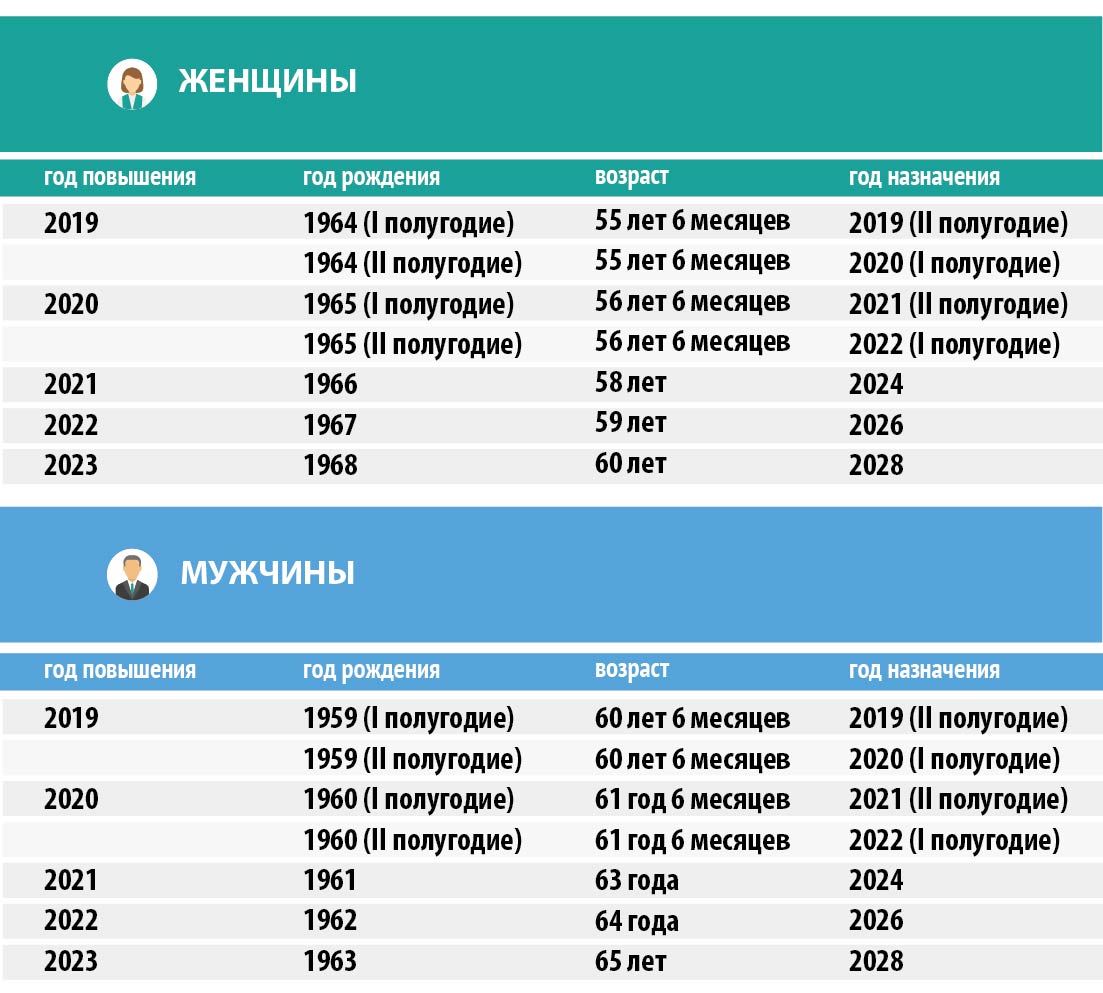 «Белая» зарплата сегодня — достойная пенсия в будущем! Отделение ПФР по Чеченской Республике информирует, что  работодатель, выплачивающий зарплату в «конверте», лишает не только своих сотрудников достойной пенсии в будущем, но и влияет на пенсии нынешних пенсионеров, поскольку от «серой» зарплаты не производятся отчисления в Пенсионный фонд. Сегодня часть страховых взносов идет на выплату пенсий старшему поколению.   Также от суммы страховых взносов, которую уплачивает работодатель за конкретного работника в Пенсионный фонд, напрямую зависит будущая пенсии гражданина. Уплата страховых взносов с заниженной суммы заработной платы или неуплата взносов вовсе приводит к уменьшению размера пенсии. Таким образом, все то, что выплачивается неофициально на руки, при назначении пенсии учитываться не будет. Кроме этого граждане, работающие без официального оформления, лишены возможности получать в полном объеме пособие по временной нетрудоспособности, безработице, по уходу за ребенком и выходные пособия в случае увольнения по сокращению штатов. Получить информацию о сформированных пенсионных правах (о количестве пенсионных баллов, страховом стаже, суммах страховых взносов) можно через электронный сервис «Личный кабинет гражданина» на сайте www.pfrf.ru. Если Вы считаете, что какие-либо сведения не учтены или учтены не в полном объеме, у Вас есть возможность заблаговременно обратиться к работодателю для уточнения данных и представить их в территориальный орган ПФР.   Также работающие граждане имеют право бесплатно получать от своего работодателя копию индивидуальных сведений, предоставляемых на них в Пенсионный фонд, и таким образом контролировать формирование своей будущей пенсии. Запрашивать выписку о состоянии индивидуального лицевого счета можно и в территориальном органе ПФР, а также на Едином портале государственных и муниципальных услуг www.gosuslugi.ru в подразделе "Получение информации о состоянии индивидуального лицевого счета".С июля вырастут выплаты по уходу за детьми-инвалидамиОтделение ПФР по Чеченской Республике информирует, что 7 марта текущего года был подписан Указ Президента РФ № 95 «О внесении изменения в Указ Президента Российской Федерации от 26 февраля 2013 г. № 175 «О ежемесячных выплатах лицам, осуществляющим уход за детьми-инвалидами и инвалидами с детства I группы». Данный Указ вступает в силу с 1 июля 2019 г.Сумма ежемесячной выплаты родителю (усыновителю) или опекуну (попечителю) ребенка-инвалида или инвалида с детства I группы согласно подписанному документу увеличится с 5500 рублей до 10 000 рублей.- Ежемесячная выплата по уходу назначается одному неработающему трудоспособному родителю (усыновителю) или опекуну (попечителю) в отношении каждого ребенка-инвалида на весь период ухода. Этот период засчитывается также и в страховой стаж, за каждый год ухода начисляется 1,8 пенсионных балла. Это позволяет неработающему, но ухаживающему за ребенком-инвалидом лицу формировать свои пенсионные права для получения в дальнейшем страховой пенсии. Назначение ежемесячной выплаты возможно и другим лицам, осуществляющим уход за ребенком-инвалидом или инвалидом с детства I группы. В этом случае размер выплаты - 1 380 руб. (с учетом регионального коэффициента 15%)и 1 440 руб. (с учетом регионального коэффициента 20%). Также хочется обратить внимание граждан, осуществляющих уход за ребенком–инвалидом или инвалидом с детства I группы, что при устройстве на работу или постановке на учет в центр занятости населения, необходимо в течение 5 дней обратиться в Пенсионный фонд РФ и написать заявление о прекращении осуществления ухода. Выплата прекращается с месяца, следующего за месяцем трудоустройства, - поясняет Заместитель Управляющего Отделением ПФР по Чеченской Республике Лариса МамаеваОсторожно мошенники!Отделение ПФР по Чеченской Республике просит жителей  быть бдительными и остерегаться мошенников.Мошенники могут звонить и представляться сотрудниками Пенсионного фонда. Известны случаи, когда ими совершался поквартирный обход с целью выявления одиноких граждан.  От имени ПФР мошенники предлагают пенсионерам участвовать в социологических опросах, обещают компенсации или доплаты к пенсии, просят «уточнить» паспортные данные, предлагают товары и лекарства «со скидкой».Обращаем ваше внимание!!!Работники ПФР не обслуживают клиентов на дому, не приносят прибавку пенсии на руки, не совершают поквартирных обходов, не проводят сходов жильцов во дворах.Если у Вас возникли сомнения по поводу гражданина, который представился сотрудником (представителем) ПФР, Вы всегда можете позвонить на «горячую линию»  Отделения  уточнить информацию о данном специалисте, о компенсациях, доплатах и индексациях пенсий.Телефон горячей линии: 8(800) 250-62-95Отделение ПФР по Чеченской Республике продолжает принимать заявления на установление ежемесячной выплаты из средств материнского (семейного) капитала. 
Отделение ПФР по Чеченской Республике продолжает принимать заявления на установление ежемесячной выплаты из средств материнского (семейного) капитала. 
Право на ежемесячные выплаты имеют семьи с низкими доходами (менее 1,5 прожиточного минимума трудоспособного населения на одного человека в семье), в которых второй ребенок родился с 1 января 2018 года. При подсчете общего дохода семьи учитываются зарплаты, премии, пенсии, социальные пособия, стипендии, различного рода компенсации, алименты и др. При обращении в Пенсионный фонд суммы этих выплат должны быть подтверждены соответствующими документами за исключением выплат, полученных от ПФР. При подсчете не учитываются суммы единовременной материальной помощи из федерального бюджета в связи чрезвычайными происшествиями, доходы от банковских депозитов и сдачи в аренду имущества.  Ежемесячная выплата не назначается, если дети находятся на полном государственном обеспечении, если представлены недостоверные сведения о доходах семьи, а также гражданам, которые лишены родительских прав. 
Размер выплаты из материнского капитала зависит от региона проживания семьи и равен установленному в нем прожиточному минимуму ребенка за 2 квартал предыдущего года. 
Подать заявление на установление ежемесячных выплат можно в клиентские службы Пенсионного фонда России или МФЦ. Деньги будут перечисляться на счет гражданина в российской кредитной организации.
Если обратиться в первые шесть месяцев, выплата будет установлена с даты рождения ребенка, то есть будут выплачены средства в том числе и за месяцы до обращения. Если обратиться позднее шести месяцев, выплата устанавливается со дня подачи заявления, и будет ровняться прожиточному минимуму ребенка в регионе на II квартал года, предшествующего году обращения за деньгами.Семинар-практикум в мэрии г.Грозного Заместитель начальника отдела организации работы клиентских служб Отделения ПФР по Чеченской Республике Асланбек Алхастов провёл в мэрии Грозного семинар. Обсуждались вопросы, касающиеся внедрения Единой государственной информационной системы социального обеспечения (ЕГИССО). В частности, участники встречи рассмотрели порядок загрузки сведений в ЕГИССО о получателях мер социальной поддержки, механизм загрузки сведений фактов назначения мер социальной поддержки и загрузки точек присутствия органов, назначающих меры социальной поддержки, для отображения в социальном калькуляторе на портале ЕГИССО.Уважаемые страхователи Чеченской Республики!Уважаемые страхователи! В срок не позднее 15 февраля 2019 года необходимо представить в ПФР ежемесячную отчетность «Сведения о застрахованных лицах» по форме СЗВ-М за январь 2019 года.
Проконсультироваться по заполнению формы можно в любом территориальном органе ПФР.
Сведения по форме СЗВ-М включают в себя: ФИО, страховой номер индивидуального лицевого счета (СНИЛС), ИНН.
Напоминаем, что не позднее 1 марта 2019 года необходимо сдать сведения о страховом стаже работников за 2018 год по форме СЗВ-СТАЖ.Отделение ПФР по Чеченской Республике информируетОтделение ПФР по Чеченской Республике информирует, что работодатель, выплачивающий «белую» зарплату, является гарантом для своего работника в обеспечении ему достойной пенсии.С 1 января 2015 года при расчете пенсии учитываются баллы или «годовые пенсионные коэффициенты», которыми оценивается каждый год трудовой деятельности гражданина. Годовой пенсионный коэффициент равен отношению суммы уплаченных работодателем за год страховых взносов на формирование страховой части пенсии с зарплаты работника к сумме страховых взносов с максимально облагаемой по закону заработной платы. Количество набранных баллов напрямую зависит от официальной зарплаты работника, с которой уплачиваются страховые взносы. Чем больше баллов – тем выше пенсия.Как пояснил управляющий ОПФР по Чеченской Республике М-Э.И. Ахмадов, для того чтобы получить право на трудовую пенсию по новым правилам, необходимо два условия: 15 лет стажа и 30 пенсионных коэффициентов. Это возможно только в том случае, если человек получает официальную «белую» заработную плату, размер которой составляет два МРОТ и более (с 1 января 2019 года МРОТ в России составляет 11 280 рублей).Пока человек молод и здоров, он не задумывается о том, какая у него заработная плата - «белая» или «серая». Главное, что работодатель платит деньги.С точки зрения социальной защищенности переход на официальную оплату труда важен для самих работников и членов их семей. В будущем это позволит:получать достойную пенсию (за счет накопления сумм страховых взносов на лицевом счете);получать ипотеку и другие потребительские кредиты (представив банку справку, в которой будет отражена сумма официальной заработной платы);получать имущественные (покупка жилья) и социальные вычеты (обучение, лечение).Ни для кого не секрет, что некоторые работодатели ищут различные схемы ухода от уплаты страховых взносов, не беспокоятся о завтрашнем дне своих подчиненных. Сами работники, соглашаясь на подобные условия, лишают себя существенной части будущей пенсии.Соглашаясь сегодня на такие условия оплаты труда и оформления трудовых отношений, граждане лишают себя всех прав социальной защиты и фактически отказываются от будущей пенсии.Лучше сразу поинтересоваться у работодателя, уплачивает ли он за вас в полном объёме страховые взносы на обязательное пенсионное страхование, а также периодически проверять состояние своего пенсионного счета. Это можно сделать несколькими способами: обратившись лично в территориальные органы ПФР по месту жительства; на Едином портале госуслуг (www.gosuslugi.ru), а также заказным письмом (но для этого нужно написать заявление о желании получить такую информацию).Можно так же воспользоваться электронным сервисом ПФР «Личный кабинет гражданина». Он позволяет гражданам допенсионного возраста в режиме реального времени узнать о своих уже сформированных пенсионных правах. Через Кабинет гражданин может узнать о количестве накопленных пенсионных баллов и длительности стажа, учтенных на его индивидуальном счете в ПФР. Сервис предоставляет возможность получить подробную информацию о периодах трудовой деятельности, местах работы, размере начисленных работодателями страховых взносов, которой располагает ПФР.К получению заработной платы в «конверте» нельзя относиться легкомысленно.Управляющий Отделением Пенсионного фонда РФ по Чеченской Республике Мохмад-Эми Ахмадов предостерегает, что неофициальная выплата заработной платы («серая зарплата») влечет за собой не только нарушение действующего законодательства, но и ущемление социальных прав работников, в частности, права на достойное пенсионное обеспечение с наступлением пенсионного возраста.Решение проблемы выплат «серых» зарплат возможно лишь при активном содействии граждан-работников предприятий, а так же в осознании работодателями социальной значимости данного вопроса.Изменения формата отчетности в ПФРОтделение ПФР по Чеченской  Республике сообщает страхователям, что с 1 января 2019 года произошли изменения формата отчетности в ПФР. Постановлением Правления Пенсионного фонда Российской Федерации от 06.12.2018 № 507п* «внесены изменения в формат отчетности и порядок заполнения:Формы СЗВ-СТАЖ, ОДВ-1, СЗВ-КОРР и СЗВ-ИСХ подписывает руководитель или иное лицо, уполномоченное на это законом, учредительными документами или доверенностью.Форму СЗВ-СТАЖ с типом «дополняющая» необходимо предоставлять  не только в случае, когда данные по застрахованным лицам, не учтены на индивидуальном лицевом счете из-за ошибок, но и в ситуации, когда данных по этим лицам нет в ранее предоставленной отчетности. Форма СЗВ-КОРР с типом «Особая» предоставляется на застрахованное лицо, сведения по которому отсутствовали в отчетности предоставленной ранее страхователем, за исключением отчетности по форме СЗВ-СТАЖ.На застрахованных лиц, на которых ранее была предоставлена отчетность СЗВ-СТАЖ с типом сведений «Назначение пенсии», необходимо предоставить  форму отчетности СЗВ-СТАЖ с типом «Исходная».Код «ДЛОТПУСК» в форме СЗВ-СТАЖ заполняется только для периодов работы застрахованного лица в особых условиях труда, за которые отсутствуют данные о начисленных страховых взносах по дополнительному тарифу.Внимательно читайте Протокол проверки отчетности! Если в протоколе есть  Уведомление об устранении ошибок и (или) несоответствий между представленными страхователем сведениями и сведениями, имеющимися у Пенсионного фонда Российской Федерации, то Вы должны устранить ошибки в течение пяти рабочих дней. Если ошибки не будут устранены в течение пяти рабочих дней, то к страхователю применяются финансовые санкции за представление недостоверных сведений.Форму СЗВ-СТАЖ за 2018 год необходимо представить не позднее 1 марта 2019 года.Скачать новые формы отчетности и порядок их заполнения можно на сайте Пенсионного фонда www.pfrf.ru в разделе «Работодателям».* Постановление Правления Пенсионного фонда Российской Федерации от 06.12.2018 № 507п* «Об утверждении формы «Сведения о страховом стаже застрахованных лиц (СЗВ-СТАЖ)», формы «Сведения по страхователю, передаваемые в ПФР для ведения индивидуального (персонифицированного) учета (ОДВ-1)», формы «Данные о корректировке сведений, учтенных на индивидуальном лицевом счете застрахованного лица (СЗВ-КОРР)», формы «Сведения о заработке (вознаграждении), доходе, сумме выплат и иных вознаграждений, начисленных и уплаченных страховых взносах, о периодах трудовой и иной деятельности, засчитываемых в страховой стаж застрахованного лица (СЗВ-ИСХ)», порядка их заполнения и формата сведений и о признании утратившим силу постановления Правления Пенсионного фонда Российской Федерации от 11.01.2017 № 3п»Жители Чеченской Республики,  оцените качество услуг ПФР через систему «Ваш контроль»!Отделение ПФР по Чеченской Республике напоминает: после того, как Пенсионный Фонд Российской Федерации подключился к системе мониторинга качества государственных услуг «Ваш контроль», в систему поступили уже десятки тысяч оценок от граждан, получивших госуслугу в ПФР. Более 97% из них – положительные.Оценку работе специалистов ПФР могут давать и жители Чеченской Республики Напомним, система «Ваш контроль» дает возможность оценить ключевые услуги ПФР, предоставление которых организуется в клиентских службах Пенсионного фонда РФ и в многофункциональных центрах (МФЦ). «Ваш контроль» - это возможность не только оценить качество предоставленных услуг, но и оставить подробный отзыв о своем опыте взаимодействия с сотрудниками ПФР.Получатели госуслуг могут оценить скорость работы, профессионализм и вежливость персонала, удобство процедуры, уровень комфорта в помещениях. Оценки можно выставлять через портал «Ваш контроль», портал госуслуг, путем SMS-сообщений.Для участия в SMS-опросе об оценке качества предоставления государственных услуг Отделение Пенсионного фонда РФ по КЧР ежедневно направляет мобильные телефоны клиентов, которые получили в ОПФР государственную услугу и дали согласие на участие в SMS-опросе.Обеспечение качества оказания государственных услуг является приоритетом в работе территориальных органов ПФР в нашем регионе. Руководство Отделения и территориальных управлений держит этот вопрос на постоянном контроле.Мы будем благодарны жителям республики за участие в оценке работы наших специалистов. Положительные и отрицательные отзывы позволят увидеть реальный уровень удовлетворенности граждан, получающих государственные услуги Пенсионного фонд РФ, и своевременно принимать меры по совершенствованию работы Отделения ПФР по Чеченской Республике.Успейте сдать отчетность в ПФР!Пенсионный фонд по Чеченской Республике напоминает работодателям не позднее 17 июня 2019 года следует отчитаться за май этого года по форме СЗВ-М. Важно помнить, что за нарушения установленных сроков и правил подготовки отчетности предусмотрены штрафы: 500 рублей – за каждое застрахованное лицо, данные о котором были направлены с опозданием, оказались недостоверными или вовсе не были представлены. Отметим также, что страхователь штрафуется и за несоблюдение порядка представления сведений в форме электронных документов. Сумма финансовой санкции – 1000 рублей. При неуплате наложенных штрафов взыскание осуществляется в судебном порядке  с учетом судебных издержек.Ежемесячная отчетность подается всеми работодателями, стоящими на учете в ПФР, вне зависимости от факта начисления заработной платы и других вознаграждений. Отчетность необходимо сдавать за всех работников, включая и тех, кто находится в отпуске без сохранения заработной платы, декретном отпуске или в отпуске по уходу за ребёнком. Кроме этого, необходимо отчитаться также и о лицах, с которыми заключен гражданско-правовой договор. Учитывая ограниченные сроки, Отделение ПФР рекомендует всем страхователям направлять отчеты по телекоммуникационным каналам связи с электронной подписью независимо от численности сотрудников, не ожидая последнего дня отчётности.Напомним, что сведения по форме СЗВ-М включают в себя: ФИО, страховой номер индивидуального лицевого счета (СНИЛС), ИНН.По всем возникающим вопросам страхователи могут обращаться в территориальный орган ПФР или по телефону региональной горячей линии : 8(800) 250-62-95Вместо пенсионного удостоверения - справкаС 2015 года пенсионные удостоверения больше не выдаются. Но при получении различных услуг пенсионеры часто сталкиваются с тем, что им необходимо подтвердить свой статус. Например, это требуется при приобретении льготных проездных, при оформлении карт на скидку в супермаркетах и аптеках и т.д.  В таких случаях пенсионеры могут получить справку о размере пенсии. В документе указаны ФИО пенсионера, дата рождения, СНИЛС, наименование подразделения ПФР, дата выдачи справки, размер пенсии.   Для получения справки необходимо обратиться в клиентскую службу Пенсионного фонда. Также документ можно оформить в Личном кабинете на сайте www.pfrf.ru.Почему мне недоплатили пенсию? Довольно часто в территориальные органы ПФР обращаются получатели пенсии с вопросом о причинах получения пенсии в меньшем размере в текущем месяце, чем в предыдущем. Одной из таких причин является производство удержаний из пенсии. Из пенсии могут удерживаться задолженности по кредитам, коммунальным платежам и т. д. Это прямо предусмотрено законом. Статья 29 Федерального закона от 28.12.2013 №400-ФЗ «О страховых пенсиях» определяет правила, по которым органы ПФР на основании исполнительных документов могут удерживать суммы из пенсии, а также порядок и условия их удержания. Федеральный закон от 02.10.2007 №229-ФЗ «Об исполнительном производстве» также предусматривает возможность производства удержаний из пенсии на основании исполнительных документов, поступивших в территориальный орган ПФР из службы судебных приставов (ст. 98) или непосредственно от взыскателя (ст. 9).  Территориальным органом ПФР на основании исполнительных документов из сумм пенсии производятся следующие удержания:- суммы переплат пенсий, излишне выплаченных пенсионеру, в связи с допущенным им нарушением пенсионного законодательства РФ;- алименты;- задолженности по кредитам, коммунальным платежам, административные штрафы, налоги и сборы;- возмещение материального ущерба, причиненного юридическому либо физическому лицу;- возмещение вреда, причиненного здоровью;- возмещение ущерба, причиненного преступлением;- и другие.   При этом, ежемесячный процент удержания, в соответствии с действующим законодательством РФ, может составлять:- не более 20% на основании решений органов, осуществляющих пенсионное обеспечение (взыскание излишне выплаченных пенсионеру в связи с нарушением пенсионного законодательства);- не более 50% на основании решений судов и постановлений судебных приставов исполнителей (кредиты, коммунальные платежи, штрафы и т.д.);- не более 70% на основании решений судов и постановлений судебных приставов исполнителей (при взыскании алиментов на несовершеннолетних детей, возмещении вреда, причиненного здоровью, возмещении вреда в связи со смертью кормильца и возмещении ущерба, причиненного преступлением).  Информацию об основаниях, размере ежемесячного удержания и общей сумме задолженности, а также органе, направившем исполнительный документ на исполнение, можно получить в Клиентской службе районного Управления ПФР по месту получения пенсии.  За более подробной информацией (в т.ч. и о порядке досрочного погашения задолженности) необходимо обращаться в соответствующий районный отдел службы судебных приставов, или в орган, направивший исполнительный документ на исполнение.Что такое ЕДВ и кто ее получает?ЕДВ – это ежемесячная денежная выплата, предоставляемая определенным категориям граждан из числа ветеранов, инвалидов, включая детей-инвалидов, бывших несовершеннолетних узников фашизма, лиц, пострадавших в результате воздействия радиации. Полный перечень граждан, имеющих право на получение ЕДВ, размещен на официальном сайте Пенсионного фонда России.Если гражданин имеет право на получение ЕДВ по нескольким основаниям в рамках одного закона, ЕДВ устанавливается по одному основанию, предусматривающему более высокий размер выплаты. Если же гражданин одновременно имеет право на ЕДВ по нескольким федеральным законам, ему предоставляется одна ЕДВ по одному из оснований по выбору гражданина.За назначением ЕДВ необходимо обращаться в территориальный орган ПФР или МФЦ. Подать заявление на установление ЕДВ можно и через интернет –  в Личном кабинете гражданина на сайте ПФР. Для этого в разделе «Социальные выплаты» нужно выбрать форму подачи заявления «О назначении ежемесячной денежной выплаты». Оформить электронное заявление о назначении ЕДВ можно также на Едином портале государственных услуг.Ежемесячная денежная выплата назначается со дня обращения за ней, но не ранее возникновения права на указанную выплату, на срок, в течение которого гражданин относится к той категории, которая имеет право на ЕДВ.Подробную информацию о том, как получить ежемесячную денежную выплату можно найти в разделе «Жизненные ситуации» на официальном сайте ПФР.В 2019 году для назначения страховой пенсии необходимо набрать не менее 16,2 баллов и 10 лет страхового стажаОтделение ПФР по Чеченской Республике  напоминает о том, что  в 2019 году необходимыми условиями для назначения страховой пенсии по старости, это наличие 10 лет  страхового стажа и 16,2 баллов. Требования к трудовому минимуму будут ежегодно возрастать – по 1 году и на 2,4 балла за год до достижения 15 лет и 30 баллов, вплоть до 2025 года. Будущие пенсионеры должны обратить на это внимание. При нехватке этих показателей назначение страховой пенсии отодвинется.Максимально за 2019 год можно заработать 9,13 балла, а при отчислениях с «минималки» лишь 1 балл. Основная составляющая для баллов – суммы отчислений работодателя, чем больше официальная зарплата, тем больше работодатель перечисляет взносов на будущую пенсию. Обращаются в баллы и «нестраховые» периоды социально значимой деятельности человека. За год военной службы по призыву начисляется 1,8 балла. Столько же баллов можно заработать, ухаживая за инвалидом 1 группы или пожилым человеком старше 80 лет, либо ребенком-инвалидом. Мать, ухаживая за своим первенцем, также за год получает 1,8 балла. Уход за вторым и третьим ребенком оценивается значительно выше - 3,6 балла и 5,4 балла соответственно.Узнать количество уже накопленных пенсионных баллов можно в Личном кабинете гражданина на сайте ПФР. При этом, если гражданин считает, что какие-либо сведения не учтены или учтены не полностью, у него появляется возможность заблаговременно обратиться к работодателю для уточнения данных.Социальная пенсия детям, оба родителя которых неизвестныОтделение ПФР по Чеченской Республике  напоминает, что с 2018 года в России введён новый вид пенсии - социальная пенсия детям, оба родителя которых неизвестны. Причиной появления нового вида пенсии стало то, что дети, родители которых неизвестны, или, проще говоря, «подкидыши», были изначально поставлены в неравное материальное положение по сравнению с детьми-сиротами – поскольку не имели права на получение пенсии по случаю потери кормильца, так как юридически никогда не имели ни одного из родителей.К числу получателей нового вида пенсии относятся дети, государственная регистрация рождения которых произведена на основании поданного органом внутренних дел, органом опеки и попечительства либо медицинской организацией, воспитательной организацией или организацией социального обслуживания заявления о рождении найденного (подкинутого) ребенка или о рождении ребенка, оставленного матерью, не предъявившей документа, удостоверяющего ее личность, в медицинской организации, в которой происходили роды или в которую обратилась мать после родов.Выплачиваться пенсия будет ежемесячно до достижения ребенком 18 лет, а при поступлении в вуз на очное отделение – до 23 лет. В случае усыновления такого ребенка выплата пенсии будет прекращена с 1-го числа месяца, следующего за месяцем, в котором ребенок был усыновлен.Школьники и студенты, сообщите в Пенсионный фонд о своем трудоустройствеНачались летние каникулы. Отделение ПФР по Чеченской Республике  напоминает: школьникам и студентам необходимо сообщить в Пенсионный фонд о своем трудоустройстве. Оплачиваемая практика и летняя подработка могут обернуться неприятностями для тех, кто получает пенсию по случаю потери кормильца или компенсационную выплату по уходу за пенсионером старше 80 лет или инвалидом 1 группы.Как правило, к пенсии по потере кормильца молодые люди получают федеральную социальную доплату. Она положена тем, чей уровень ежемесячного материального обеспечения вместе с пенсией не достигает прожиточного минимума пенсионера. При трудоустройстве право на доплату пропадает, так как она выплачивается только неработающим пенсионерам.Также во время официального трудоустройства отсутствует право и на выплату по уходу за пенсионером старше 80 лет или инвалидом 1 группы, так как она положена только неработающим гражданам. Если школьники и студенты не представят в ПФР информацию о своем трудоустройстве, в будущем им придется вернуть незаконно полученные деньги.Чтобы сообщить о начале трудовой деятельности и приостановить выплаты, необходимо обратиться в территориальный орган ПФР по месту жительства с паспортом, страховым свидетельством, трудовым договором/трудовой книжкой (или любым другим документом, подтверждающим факт трудоустройства).После завершения работы необходимо прийти в Пенсионный фонд для назначения положенных выплат - с паспортом, СНИЛСом и документом, свидетельствующим о прекращении трудовой деятельности.Предпенсионерам советуют оценить праваПенсионеров приглашают для оценки их прав. Речь о тех, кому положено выходить на заслуженный отдых в этом году. В соответствии с новым законодательством право на пенсию возникает у женщин 64 года рождения и у мужчин 59 года рождения, которые появились на свет в январе. Чтобы ежемесячные выплаты были установлены в срок, людям этой категории, которые еще не обратились в пенсфонд, следует это сделать до 30 июня. При необходимости сотрудники ПФР могут заранее запросить в организациях сведения о стаже и заработке, но гражданину все равно нужно написать заявление. Также специалисты напоминают предпенсионерам, что оптимальный период для сверки всех данных – 1 год.
Иначе, в случае каких-либо ошибок, могут возникнуть задержки при назначении пенсии.Когда следует информировать Пенсионный фонд о прекращении права на выплатыЕсть ряд случаев, когда у человека прекращается право на выплаты Пенсионного фонда России. Это происходит при устройстве на работу, поскольку многие меры поддержки, оказываемые ПФР, носят социальный характер и предоставляются, когда у человека нет доходов от трудовой деятельности или он занимается социально значимой работой. К таким выплатам, например, относится доплата к пенсии до прожиточного минимума, предоставляемая неработающим пенсионерам, или выплата ухаживающим за детьми-инвалидами и пожилыми людьми.При наступлении подобных обстоятельств следует своевременно информировать Пенсионный фонд, чтобы избежать переплат и последующих взысканий, которые могут возникать в таких случаях.Одним из условий при их назначении является отсутствие оплачиваемой деятельности, с которой формируются страховые взносы на пенсию. При устройстве на работу у человека появляется постоянный доход, за него начинают уплачиваться взносы и, соответственно, прекращается право на выплаты.Причем так происходит не только в случае с трудовыми договорами. На выплаты по гражданско-правовым договорам, авторским или лицензионным соглашениям тоже распространяются правила обязательного пенсионного страхования. Организация или человек, выступающие в качестве одной из сторон в таких договорах, должны делать взносы на формирование пенсии другого участника договора.Вопрос ответ Пенсионный Фонд по Чеченской Республике.Как оформляется пенсия тем, кто находится в местах лишения свободы и достиг пенсионного возраста?

ОТВЕТ. Лицам, находящимся в местах лишения свободы и достигшим пенсионного возраста, пенсия назначается в соответствии с действующим пенсионным законодательством. Право на трудовую пенсию по старости имеют женщины, достигшие 55 лет, и мужчины, достигшие возраста 60 лет, при наличии не менее пяти лет страхового стажа. В страховой стаж включаются периоды работы или иной деятельности, которые выполнялись на территории Российской Федерации при условии, что за эти периоды уплачивались страховые взносы в Пенсионный фонд Российской Федерации.
Наравне с периодами работы или иной деятельности в страховой стаж засчитываются:
- период прохождения военной службы, а также другой приравненной к ней службы,
- период получения пособия по обязательному социальному страхованию в период временной нетрудоспособности;
- период ухода одного из родителей за каждым ребенком до достижения им возраста полутора лет, но не более трех лет в общей сложности;
- период получения пособия по безработице;
- период содержания под стражей лиц, необоснованно привлеченных к уголовной ответственности, необоснованно репрессированных и впоследствии реабилитированных;
- период ухода, осуществляемого трудоспособным лицом за инвалидом I группы, ребенком-инвалидом или за лицом, достигшим возраста 80 лет;
- период совместного проживания супругов военнослужащих, проходящих военную службу по контракту, в местностях, где они не могли трудиться в связи с отсутствием возможности трудоустройства, но не более пяти лет в общей сложности;
- период проживания за границей супругов работников, направленных в дипломатические представительства и консульские учреждения Российской Федерации, а также в представительства государственных учреждений РФ за границей и международные организации, перечень которых утверждается Правительством Российской Федерации, но не более пяти лет в общей сложности.
Вышеуказанные периоды засчитываются в страховой стаж в том случае, если им предшествовали или за ними следовали периоды работы или иной деятельности (независимо от их продолжительности).
В том случае, если страховой стаж отсутствует или составляет менее 5 лет, гражданину назначается социальная пенсия по старости - мужчинам, достигшим возраста 65, и женщинам, достигшим 60 лет.
Граждане, осужденные к лишению свободы, обращаются за установлением пенсии в территориальный орган Пенсионного фонда РФ по месту нахождения исправительного учреждения, в котором они отбывают наказание, через администрацию этого учреждения.    Оформление и представление документов для назначения и выплаты пенсий осужденным, содержащимся в исправительных учреждениях, осуществляется администрацией соответствующего учреждения. Отделение ПФР по Чеченской Республике продолжает принимать заявления на установление ежемесячной выплаты из средств материнского (семейного) капитала. 
Отделение ПФР по Чеченской Республике продолжает принимать заявления на установление ежемесячной выплаты из средств материнского (семейного) капитала. 
Право на ежемесячные выплаты имеют семьи с низкими доходами (менее 1,5 прожиточного минимума трудоспособного населения на одного человека в семье), в которых второй ребенок родился с 1 января 2018 года. При подсчете общего дохода семьи учитываются зарплаты, премии, пенсии, социальные пособия, стипендии, различного рода компенсации, алименты и др. При обращении в Пенсионный фонд суммы этих выплат должны быть подтверждены соответствующими документами за исключением выплат, полученных от ПФР. При подсчете не учитываются суммы единовременной материальной помощи из федерального бюджета в связи чрезвычайными происшествиями, доходы от банковских депозитов и сдачи в аренду имущества.  Ежемесячная выплата не назначается, если дети находятся на полном государственном обеспечении, если представлены недостоверные сведения о доходах семьи, а также гражданам, которые лишены родительских прав. 
Размер выплаты из материнского капитала зависит от региона проживания семьи и равен установленному в нем прожиточному минимуму ребенка за 2 квартал предыдущего года. 
Подать заявление на установление ежемесячных выплат можно в клиентские службы Пенсионного фонда России или МФЦ. Деньги будут перечисляться на счет гражданина в российской кредитной организации.
Если обратиться в первые шесть месяцев, выплата будет установлена с даты рождения ребенка, то есть будут выплачены средства в том числе и за месяцы до обращения. Если обратиться позднее шести месяцев, выплата устанавливается со дня подачи заявления, и будет ровняться прожиточному минимуму ребенка в регионе на II квартал года, предшествующего году обращения за деньгами.Национальный  приоритет  - активное долголетие!Президент России Владимир Путин провозгласил национальным приоритетом активное долголетие, поставив задачу довести среднюю продолжительность жизни россиян до отметки «80+».
Создание условий для качественной жизни таких людей – одна из важнейших задач государства и общества.  Для этого разработаны различные меры социальной поддержки.
Так, когда пенсионеру - получателю страховой пенсии по старости - исполняется 80 лет, его пенсия автоматически становится больше. Фиксированная выплата к страховой пенсии увеличивается в 2 раза, перерасчет  производится  автоматически, без личного обращения пенсионера.
По состоянию на 1 января 2019 года размер фиксированной выплаты к страховой пенсии по старости вырос на 442 рубля и составляет 5334 рубля 19 копеек в месяц.
При этом у граждан, достигших 80-летнего возраста и инвалидов I группы, не имеющих иждивенцев, он в два раза выше - 10668 рублей 38 копеек  в месяц. Обращаем внимание, что  инвалидам  первой группы двойной размер фиксированной  выплаты  к страховой пенсии устанавливается сразу, даже не дожидаясь наступления 80-летия.
Граждане, достигшие 80 лет или являющиеся инвалидами I группы, на иждивении которых находятся нетрудоспособные члены семьи, получают фиксированную выплату в большем размере:
с 1 иждивенцем – 12446 рублей 44 копейки в месяц с 2 иждивенцами – 14224 рубля 50 копеек в месяц с 3 иждивенцами - 16002 рубля 56 копеек в месяц.
Индексация страховой пенсии гражданам, достигшим 80 лет и старше, производится в таком же порядке, как и другим пенсионерам - получателям этого вида пенсии. Так с
1 января 2019 года весь размер страховой пенсии  был проиндексирован им на 7,05%.Отделение ПФР по Чеченской Республике информируетОтделение ПФР по Чеченской Республике информирует, что работодатель, выплачивающий «белую» зарплату, является гарантом для своего работника в обеспечении ему достойной пенсии.С 1 января 2015 года при расчете пенсии учитываются баллы или «годовые пенсионные коэффициенты», которыми оценивается каждый год трудовой деятельности гражданина. Годовой пенсионный коэффициент равен отношению суммы уплаченных работодателем за год страховых взносов на формирование страховой части пенсии с зарплаты работника к сумме страховых взносов с максимально облагаемой по закону заработной платы. Количество набранных баллов напрямую зависит от официальной зарплаты работника, с которой уплачиваются страховые взносы. Чем больше баллов – тем выше пенсия.Как пояснил управляющий ОПФР по Чеченской Республике М-Э.И. Ахмадов, для того чтобы получить право на трудовую пенсию по новым правилам, необходимо два условия: 15 лет стажа и 30 пенсионных коэффициентов. Это возможно только в том случае, если человек получает официальную «белую» заработную плату, размер которой составляет два МРОТ и более (с 1 января 2019 года МРОТ в России составляет 11 280 рублей).Пока человек молод и здоров, он не задумывается о том, какая у него заработная плата - «белая» или «серая». Главное, что работодатель платит деньги.С точки зрения социальной защищенности переход на официальную оплату труда важен для самих работников и членов их семей. В будущем это позволит:получать достойную пенсию (за счет накопления сумм страховых взносов на лицевом счете);получать ипотеку и другие потребительские кредиты (представив банку справку, в которой будет отражена сумма официальной заработной платы);получать имущественные (покупка жилья) и социальные вычеты (обучение, лечение).Ни для кого не секрет, что некоторые работодатели ищут различные схемы ухода от уплаты страховых взносов, не беспокоятся о завтрашнем дне своих подчиненных. Сами работники, соглашаясь на подобные условия, лишают себя существенной части будущей пенсии.Соглашаясь сегодня на такие условия оплаты труда и оформления трудовых отношений, граждане лишают себя всех прав социальной защиты и фактически отказываются от будущей пенсии.Лучше сразу поинтересоваться у работодателя, уплачивает ли он за вас в полном объёме страховые взносы на обязательное пенсионное страхование, а также периодически проверять состояние своего пенсионного счета. Это можно сделать несколькими способами: обратившись лично в территориальные органы ПФР по месту жительства; на Едином портале госуслуг (www.gosuslugi.ru), а также заказным письмом (но для этого нужно написать заявление о желании получить такую информацию).Можно так же воспользоваться электронным сервисом ПФР «Личный кабинет гражданина». Он позволяет гражданам допенсионного возраста в режиме реального времени узнать о своих уже сформированных пенсионных правах. Через Кабинет гражданин может узнать о количестве накопленных пенсионных баллов и длительности стажа, учтенных на его индивидуальном счете в ПФР. Сервис предоставляет возможность получить подробную информацию о периодах трудовой деятельности, местах работы, размере начисленных работодателями страховых взносов, которой располагает ПФР.К получению заработной платы в «конверте» нельзя относиться легкомысленно.Управляющий Отделением Пенсионного фонда РФ по Чеченской Республике Мохмад-Эми Ахмадов предостерегает, что неофициальная выплата заработной платы («серая зарплата») влечет за собой не только нарушение действующего законодательства, но и ущемление социальных прав работников, в частности, права на достойное пенсионное обеспечение с наступлением пенсионного возраста.Решение проблемы выплат «серых» зарплат возможно лишь при активном содействии граждан-работников предприятий, а так же в осознании работодателями социальной значимости данного вопроса.Жители Чеченской Республики,  оцените качество услуг ПФР через систему «Ваш контроль»!Отделение ПФР по Чеченской Республике напоминает: после того, как Пенсионный Фонд Российской Федерации подключился к системе мониторинга качества государственных услуг «Ваш контроль», в систему поступили уже десятки тысяч оценок от граждан, получивших госуслугу в ПФР. Более 97% из них – положительные.Оценку работе специалистов ПФР могут давать и жители Чеченской Республики Напомним, система «Ваш контроль» дает возможность оценить ключевые услуги ПФР, предоставление которых организуется в клиентских службах Пенсионного фонда РФ и в многофункциональных центрах (МФЦ). «Ваш контроль» - это возможность не только оценить качество предоставленных услуг, но и оставить подробный отзыв о своем опыте взаимодействия с сотрудниками ПФР.Получатели госуслуг могут оценить скорость работы, профессионализм и вежливость персонала, удобство процедуры, уровень комфорта в помещениях. Оценки можно выставлять через портал «Ваш контроль», портал госуслуг, путем SMS-сообщений.Для участия в SMS-опросе об оценке качества предоставления государственных услуг Отделение Пенсионного фонда РФ по КЧР ежедневно направляет мобильные телефоны клиентов, которые получили в ОПФР государственную услугу и дали согласие на участие в SMS-опросе.Обеспечение качества оказания государственных услуг является приоритетом в работе территориальных органов ПФР в нашем регионе. Руководство Отделения и территориальных управлений держит этот вопрос на постоянном контроле.Мы будем благодарны жителям республики за участие в оценке работы наших специалистов. Положительные и отрицательные отзывы позволят увидеть реальный уровень удовлетворенности граждан, получающих государственные услуги Пенсионного фонд РФ, и своевременно принимать меры по совершенствованию работы Отделения ПФР по Чеченской Республике.Изменения формата отчетности в ПФРОтделение ПФР по Чеченской  Республике сообщает страхователям, что с 1 января 2019 года произошли изменения формата отчетности в ПФР. Постановлением Правления Пенсионного фонда Российской Федерации от 06.12.2018 № 507п* «внесены изменения в формат отчетности и порядок заполнения:Формы СЗВ-СТАЖ, ОДВ-1, СЗВ-КОРР и СЗВ-ИСХ подписывает руководитель или иное лицо, уполномоченное на это законом, учредительными документами или доверенностью.Форму СЗВ-СТАЖ с типом «дополняющая» необходимо предоставлять  не только в случае, когда данные по застрахованным лицам, не учтены на индивидуальном лицевом счете из-за ошибок, но и в ситуации, когда данных по этим лицам нет в ранее предоставленной отчетности. Форма СЗВ-КОРР с типом «Особая» предоставляется на застрахованное лицо, сведения по которому отсутствовали в отчетности предоставленной ранее страхователем, за исключением отчетности по форме СЗВ-СТАЖ.На застрахованных лиц, на которых ранее была предоставлена отчетность СЗВ-СТАЖ с типом сведений «Назначение пенсии», необходимо предоставить  форму отчетности СЗВ-СТАЖ с типом «Исходная».Код «ДЛОТПУСК» в форме СЗВ-СТАЖ заполняется только для периодов работы застрахованного лица в особых условиях труда, за которые отсутствуют данные о начисленных страховых взносах по дополнительному тарифу.Внимательно читайте Протокол проверки отчетности! Если в протоколе есть  Уведомление об устранении ошибок и (или) несоответствий между представленными страхователем сведениями и сведениями, имеющимися у Пенсионного фонда Российской Федерации, то Вы должны устранить ошибки в течение пяти рабочих дней. Если ошибки не будут устранены в течение пяти рабочих дней, то к страхователю применяются финансовые санкции за представление недостоверных сведений.Форму СЗВ-СТАЖ за 2018 год необходимо представить не позднее 1 марта 2019 года.Скачать новые формы отчетности и порядок их заполнения можно на сайте Пенсионного фонда www.pfrf.ru в разделе «Работодателям».* Постановление Правления Пенсионного фонда Российской Федерации от 06.12.2018 № 507п* «Об утверждении формы «Сведения о страховом стаже застрахованных лиц (СЗВ-СТАЖ)», формы «Сведения по страхователю, передаваемые в ПФР для ведения индивидуального (персонифицированного) учета (ОДВ-1)», формы «Данные о корректировке сведений, учтенных на индивидуальном лицевом счете застрахованного лица (СЗВ-КОРР)», формы «Сведения о заработке (вознаграждении), доходе, сумме выплат и иных вознаграждений, начисленных и уплаченных страховых взносах, о периодах трудовой и иной деятельности, засчитываемых в страховой стаж застрахованного лица (СЗВ-ИСХ)», порядка их заполнения и формата сведений и о признании утратившим силу постановления Правления Пенсионного фонда Российской Федерации от 11.01.2017 № 3п»О пенсионном обеспечении в 2019 годуОтделение ПФР по Чеченской Республике информирует : с 1 января 2019 года вступил в силу Федеральный закон от 03.10.2018 № 350-ФЗ «О внесении изменений в отдельные законодательные акты Российской Федерации по вопросам назначения и выплаты пенсий», которым закреплен общеустановленный пенсионный возраста 65 лет - для мужчин и 60 лет - для женщин. Для граждан, проработавших в районах Крайнего Севера и в местностях, приравненных к ним, 60 лет - для мужчин и 55 лет - для женщин.Увеличение пенсионного возраста будет плавным,  с каждым годом пенсионный шаг будет увеличиваться на один год до 2028 года. Всего переходный период продлится 10 лет.Для тех, кто должен выйти на пенсию в 2019-2020 годах, предусмотрена особая льгота – выход на пенсию на полгода раньше нового пенсионного возраста. Например: женщина, рожденная 05.02.1964 года,  может обратиться с заявлением о назначении страховой  пенсии по старости 05.08.2019 года.Кроме того, для определения права на страховую пенсию по старости должны быть соблюдены  требования по страховому стажу  в 2019 году – не менее 10 лет и наличие величины индивидуального пенсионного коэффициента (баллов) 16,2.C 1 января страховые пенсии неработающих пенсионеров увеличены на 7,05%Отделение ПФР по Чеченской Республике информирует : с 1 января 2019 года страховые пенсии неработающих пенсионеров проиндексированы на 7,05%, что выше показателя прогнозной инфляции за 2018 год. Размер фиксированной выплаты после индексации составил 5334,2 рубля в месяц, стоимость пенсионного балла увеличилась до 87,24 рубля.В результате индексации страховая пенсия по старости выросла в среднем по России на тысячу рублей, а ее среднегодовой размер составляет 15,4 тыс. рублей.При этом у каждого пенсионера прибавка к пенсии индивидуальна в зависимости от размера пенсии. Чем выше приобретенные в течение трудовой жизни пенсионные права (стаж, количество пенсионных коэффициентов), тем больше размер страховой пенсии и, следовательно, сумма прибавки после индексации.К примеру, если страховая пенсия по инвалидности неработающего пенсионера на конец 2018-го составляла 9137 рублей, после индексации с 1 января пенсия увеличилась на 644 рубля и составила 9781 рубль. Если страховая пенсия по старости неработающего пенсионера составляла 15437 рублей, после индексации она увеличилась на 1088 рублей и составила 16525 рублей. Если потеряли СНИЛС? Отделение ПФР по Чеченской Республике  информирует граждан, что страховой номер индивидуального лицевого счета (СНИЛС) закрепляется за пенсионным счетом гражданина один раз и навсегда. Этот номер отображается на свидетельстве обязательного пенсионного страхования ("зеленой карточке"), которую можно и потерять. Если случилась такая потеря, восстановить свидетельство просто.В Личном кабинете на сайте Пенсионного фонда России запущен сервис подачи заявления на получение дубликата свидетельства обязательного пенсионного страхования с прежним СНИЛС. Сервис формирует страховое свидетельство с указанием вашего СНИЛС в электронном виде (в формате pdf).Для получения дубликата свидетельства в виде привычной "зеленой карточки" нужно обратиться в любую клиентскую службу ПФР или МФЦ.Напомним, все услуги и сервисы, предоставляемые ПФР в электронном виде, объединены в один портал на сайте Пенсионного фонда - es.pfrf.ru. Чтобы получить услуги ПФР в электронном виде, необходимо иметь подтвержденную учетную запись на портале госуслуг.Ключевые услуги ПФР в электронной форме также можно получить через бесплатное мобильное приложение ПФР, доступное для платформ iOS и Android, и портал госуслуг.Онлайн-услуги  Пенсионного ФондаСегодня большинство жителей Чеченской Республики активно пользуются электронными сервисами, обеспечивающими удаленный доступ к получению необходимых государственных услуг. С помощью крупнейшего федерального портала gosuslugi.ru можно получить ряд государственных, региональных и муниципальных услуг буквально в любое время, не выходя из дома. Всего за несколько минут пользователь сможет заказать паспорт, проверить задолженность по налогам, записаться на прием в Пенсионный фонд или оформить получение сертификата на материнский капитал.

     Чтобы получить доступ к порталу госуслуг, необходимо зарегистрироваться на сайте. Для оформления стандартной учетной записи потребуется ввести ФИО, номер мобильного телефона, сведения из общегражданского паспорта и номер СНИЛС. Чаще всего, регистрация не занимает больше 15 минут, однако ресурс оставляет за собой право проводить необходимые работы по проверке введенных данных до 5 рабочих дней.

     Большинство услуг, оказываемых Пенсионным фондом России, также доступно на сайте госуслуг: подать заявление на назначение пенсии и выбрать способ ее доставки, восстановить СНИЛС, заказать выписку из лицевого счета, получить сведения о страховщике по формированию пенсионных накоплений можно без визита в территориальный орган ПФР. Важным условием для обращения в ведомство онлайн является подтвержденная учетная запись. Стоит отметить, что для получения ряда государственных услуг достаточно иметь упрощенную учетную запись. Все остальные услуги, где требуется обработка и доступ к персональным данным гражданина, доступны лишь пользователям с подтвержденной учетной записью портала госуслуг. Подтвердив логин и пароль, гражданин получает доступ и к электронному сервису Пенсионного фонда «Личный кабинет гражданина», в котором представлен еще более обширный спектр услуг ПФР.

     Пройти регистрацию на портале можно, заказав из профиля код подтверждения личности по Почте России. Среднее время доставки заказного письма со специальным кодом составляет около 2-х недель с момента отправки. Повторная отправка кода подтверждения личности возможна не ранее, чем через 30 дней.

     Кроме этого, с недавнего времени на портале госуслуг реализована функция онлайн подтверждения регистрации через интернет-банки. Пока  эта возможность доступна только для клиентов Сбербанка, банка Тинькофф  или Почта Банка.

     Подтвердить, создать или восстановить (в случае утери)  свою учетную запись пользователя можно также и во всех клиентских службах территориальных подразделений Пенсионного фонда  Чеченской Республики, в Центрах обслуживания пользователей портала госуслуг или офисах МФЦ. Для этого при обращении необходимо иметь с собой документ, подтверждающий личность, и СНИЛС.Забота о будущемОтделение ПФР по Чеченской Республике  напоминает внештатным работникам, с которыми не заключены трудовые договоры, а, следовательно, работодателями не уплачиваются взносы в социальные фонды, а также неработающих матерях, занимающихся воспитанием детей. Взносы на свое обязательное пенсионное и медицинское страхование они могут уплачивать самостоятельно и, таким образом, формировать свою будущую пенсию.Не менее 15 лет стажа работы и 30 пенсионных балов потребуется накопить за свою трудовую жизнь тем, кто соберется на пенсию после 2025 года. Пенсионный балл зависит, в первую очередь, от суммы страховых взносов, уплаченных работодателем на формирование пенсии. Вольнонаемные работники, как правило, трудятся без заключения трудового договора и, соответственно, взносы в социальные фонды за них не производятся. Это же касается и домохозяек, которые занимаются воспитанием детей, работой по дому, но официально не трудоустроены.Стаж и баллы у этой категории граждан не формируются, право на назначение страховой пенсии они теряют. Таким гражданам чаще всего назначается социальная пенсия, но на 5 лет позже общепринятого пенсионного возраста.Чтобы этого избежать, официально неустроенные работники имеют право перечислять страховые взносы в Пенсионный фонд самостоятельно. Для этого нужно обратиться с заявлением в территориальный орган ПФР и зарегистрироваться как страхователь, добровольно вступивший в правоотношения по обязательному пенсионному страхованию. С собой необходимо иметь паспорт и СНИЛС.С 1 января 2017 года все платежи осуществляются в Федеральную налоговую службу.Через интернет удобнееНазначение пенсии и выбор способа её доставки, получение сертификата на Материнский капитал и распоряжение средствами сертификата, заказ справок, документов и выписок, все это и многое другое можно сделать без посещения клиентской службы ПФР или МФЦ. Сегодня ПФР предоставляет 53 государственные услуги в электронном виде через личный кабинет на сайте Пенсионного фонда.В связи с этим Отделение ПФР по Чеченской Республике советует гражданам перед походом в клиентскую службу или МФЦ зайти на сайт Пенсионного фонда – с большой долей вероятности можно решить свой вопрос, не выходя из дома.Все услуги и сервисы, которые Пенсионный фонд предоставляет в электронном виде, объединены в один портал на сайте ПФР – es.pfrf.ru. Чтобы ими воспользоваться, нужно быть зарегистрированным на едином портале государственных услуг gosuslugi.ru. Дополнительной регистрации на сайте ПФР для входа в личный кабинет не требуется. Ключевые государственные услуги ПФР можно также получить через портал гос.услуг.Если гражданин еще не зарегистрирован на едином портале гос.услуг, то с регистрацией ему также помогут в клиентской службе ПФР. Практически во всех клиентских офисах ПФР можно подтвердить свою учетную запись на портале гос.услуг. Телефон горячей линии: 8(800) 250-62-95Материнский капитал можно потратить на оплату образования ребенка и его проживания в студенческом общежитии в период обученияЕсли ваш ребенок заканчивает школу и поступает в высшее или средне-специальное учебное заведение, можно средства материнского капитала потратить на оплату его обучения и проживания в студенческом общежитии на весь период обучения.Оплатить материнским капиталом можно образование по очной, заочной и вечерней (очно-заочной) формам обучения при следующих условиях:учебное заведение должно находиться на территории Российской Федерации;студенту на момент начала обучения должно быть не более 25 лет;ребенку, давшему право на сертификат, должно исполниться 3 года.Для этого владельцу сертификата необходимо обратиться в Пенсионный фонд или в МФЦ с пакетом документов:Заявление от владельца материнского капитала о распоряжении средствами.Заверенная учебным учреждением копия договора об оказании платных образовательных услуг между учебным учреждением и владельцем материнского капитала.Если есть необходимость оплатить проживание студента в общежитии учебного заведения, то в ПФР дополнительно предоставляется соответствующее заявление, договор найма жилого помещения и справка из образовательной организации, подтверждающая факт проживания ребенком в общежитии.Перечисление средств осуществляется только в безналичной форме. Первый платеж осуществляется в течение 10 рабочих дней со дня принятия решения об удовлетворении заявления о распоряжении средствами (решение об удовлетворении или отказе выносится территориальным органом ПФР в течение месяца с даты приема заявления), а последующие платежи - в соответствии со сроками, указанными в договоре.До 1 октября федеральные льготники, желающие поменять порядок получения социальных услуг, могут подать соответствующее заявлениеСделать это можно и не выходя из дома.Менять порядок получения набора социальных услуг – выбирать льготы или их денежный эквивалент – федеральные льготники могут ежегодно. Для этого нужно до 1 октября подать соответствующее заявление в Пенсионный фонд, Многофункциональный центр или направить его удаленно через Личный кабинет гражданина на сайте ПФР и на Едином портале государственных услуг. Тем же льготникам, кто порядок не меняет, никаких заявлений подавать не нужно.Напомним, что федеральными льготниками являются участники Великой Отечественной войны, «блокадники», ветераны боевых действий, инвалиды и дети-инвалиды, члены семей погибших (умерших) участников Великой Отечественной войны и ветеранов боевых действий, граждане, пострадавшие в результате воздействия радиации. В состав НСУ входят три льготы. Это право на бесплатное получение лекарств, санаторно-курортное лечение и бесплатный проезд на пригородном ж/д транспорте и на междугородном транспорте к месту этого лечения и обратно. Рецепты выписывают в поликлиниках, а распределением путёвок занимается фонд социального страхования. С 1 февраля стоимость набора социальных услуг составляет 1121,42 руб. в месяц. Из них 863,75 руб. направляются на лекарства, 133,62 руб. - на санаторно-курортное лечение, 124,05 руб. -  на проезд в пригородном железнодорожном и междугородном транспорте.Сумма льгот входит в состав ежемесячной денежной выплаты (ЕДВ), которую большинство льготников (например, инвалиды) получают вместе с пенсией.  Соответственно, если пенсионер выбрал льготу в натуральном виде, например - бесплатные лекарства, её стоимость вычитается из ЕДВ, если же выбрал социальную услугу в денежном выражении – ее стоимость включается в сумму ЕДВ и выплачивается вместе с пенсией.Менять порядок получения социальных услуг можно ежегодно. По заявлениям, принятым до 1 октября, изменение формы получения социальных услуг (деньгами или в виде льготы) произойдет с 1 января следующего года. Тем же, кто решения не меняет, заявления писать не нужно.Телефон горячей линии: 8(800) 250-62-95Мамы, имеющие трех и более детей, смогут выйти на пенсию раньшеОтделение ПФР по Чеченской Республике информирует, что с 1 января 2019 года вступил в силу закон о поэтапном повышении пенсионного возраста. Согласно ему, женщины будут выходить на пенсию в 60 лет, мужчины – в 65. Однако отдельные положения закона предполагают более ранний выход на пенсию для женщин. Это касается многодетных матерей.Женщинам, родившим пятерых и более детей, пенсия, как и прежде, будет назначаться в 50 лет.  Кроме того, мать троих детей сможет досрочно выйти на пенсию в 57 лет, а родившая четверых детей - в 56 лет.Основные требования - 15 лет страхового стажа, необходимое количество пенсионных баллов и воспитание ребенка до 8-летнего возраста.Телефон горячей линии: 8(800) 250-62-95Подтвердить или восстановить учетную запись на портале государственных услуг поможет Пенсионный фондОтделение ПФР по Чеченской Республике информирует, что во  всех клиентских службах территориальных управлений Пенсионного фонда можно пройти регистрацию на портале госуслуг www.gosuslugi.ru, создать, подтвердить или восстановить (в случае утери)  свою учетную запись пользователя в Единой системе идентификации и аутентификации (ЕСИА). Она  необходима для того, чтобы получить доступ ко всем  электронным сервисам  портала госуслуг. Напомним, логин и пароль, указанные при регистрации на портале госуслуг, используются также для получения электронных услуг на официальном сайте Пенсионного фонда России www.pfrf.ru в разделе "Электронные услуги", в Личном кабинете гражданина.Здесь можно подать электронное заявление на назначение пенсии или ежемесячной денежной выплаты, выбрать способ доставки пенсии, получить информацию обо всех установленных выплатах, а также заказать соответствующие справки. Мамы с детьми, не выходя из дома, могут подать заявление на выдачу сертификата на материнский семейный капитал, распоряжение его средствами, а также узнать об остатке средств.Важная функция Личного кабинета гражданина - возможность проверить правильность и своевременность уплаты работодателем взносов на обязательное пенсионное страхование. Для этого необходимо заказать электронную выписку из своего индивидуального лицевого счёта. Сведения, содержащиеся в ней, их полнота и достоверность в дальнейшем будут необходимы при назначении страховой пенсии.Электронные сервисы ПФР постоянно модернизируются и пополняются новыми разделами, поэтому регистрация на портале государственных услуг позволяет экономить время и получать всё больше их дистанционно.Льготный период для предпенсионеров наступит за пять лет до нового пенсионного возрастаОтделение ПФР по Чеченской Республике информирует, что с 2019 года в России начался переходный период, устанавливающий новые параметры пенсионного возраста. Мягкую адаптацию к ним помогут обеспечить небольшой шаг повышения, который в первые годы составит только полгода в год, и сохранение для граждан различных льгот и мер социальной поддержки, предоставляемых сегодня по достижении пенсионного возраста. Например, льготы на проезд на транспорте, скидка на оплату жилищно-коммунальных услуг, освобождение от имущественного и земельного налогов и др. Появились и новые льготы, связанные с ежегодной диспансеризацией, а также гарантии трудовой занятости.Так, право на льготы по диспансеризации и повышенному размеру пособия по безработице граждане смогут получить за пять лет до наступления нового пенсионного возраста с учетом переходных положений. Например, в 2021 году, когда пенсионный возраст будет повышен на три года, правом на предпенсионные льготы смогут воспользоваться женщины, достигшие 53 лет, и мужчины, достигшие 58 лет.Пятилетний срок актуален и в тех случаях, когда при назначении пенсии учитываются одновременно достижение определенного возраста и выработка спецстажа. Это прежде всего относится к работникам опасных и тяжелых профессий по спискам №1, №2 и др., дающим право досрочного выхода на пенсию. Наступление предпенсионного возраста и соответственно права на льготы в таких случаях будет возникать за пять лет до появления указанных оснований для назначения пенсии. Например, водители общественного городского транспорта при наличии необходимого спецстажа (15 или 20 лет в зависимости от пола) выходят на пенсию в 50 лет (женщины) или 55 лет (мужчины). Это значит, что границы наступления предпенсионного возраста будут установлены для женщин-водителей начиная с 45 лет, а для мужчин-водителей начиная с 50 лет.Несмотря на то, что у некоторых людей пенсионный возраст с 2019 года не меняется, предпенсионные льготы за пять лет до выхода на пенсию им все равно будут предоставлены. Например, многодетные мамы с пятью детьми смогут рассчитывать на льготы начиная с 45 лет, то есть за пять лет до обычного для себя возраста выхода на пенсию (50 лет).Исключением, на которое не будет распространяться правило пяти лет, станут налоговые льготы. Определяющим фактором для их получения станет достижение границ нынешнего пенсионного возраста. То есть для большинства россиян таким возрастом станет 55 или 60 лет в зависимости от пола. О пенсионном обеспечении супруги (супруга) умершего кормильца в 2019 годуФедеральным законом от 03.10.2018 № 350-ФЗ внесены изменения в Федеральный закон от 28.12.2013 № 400-ФЗ «О страховых пенсиях», согласно которым право на страховую пенсию по случаю потери кормильца у супруги (супруга) умершего кормильца наступает, если они достигли возраста 65 и 60 лет (соответственно мужчины и женщины) либо являются инвалидами.С учетом переходных положений в 2019 году указанная категория граждан сможет выйти на пенсию по случаю потери кормильца на четыре года раньше нового пенсионного возраста - в 61 год и 56 лет (соответственно мужчины и женщины).Супруг умершего кормильца признается состоявшим на его иждивении, если он находился на его полном содержании или получал от него помощь, которая была для него постоянным и основным источником средств к существованию.Нетрудоспособный супруг умершего кормильца, не состоявший на его иждивении, имеет право на страховую пенсию по случаю потери кормильца, если он независимо от времени, прошедшего после его смерти, утратил источник средств к существованию.При этом страховая пенсия по случаю потери кормильца устанавливается независимо от продолжительности страхового стажа кормильца, а также от причины и времени наступления его смерти, за исключением случаев совершения нетрудоспособным членом семьи умершего кормильца уголовно наказуемого деяния, повлекшего за собой смерть кормильца и установленного в судебном порядке.Не забывайте заблаговременно обращаться за назначением пенсииОтделение ПФР по Чеченской Республике напоминает гражданам, которые готовятся в скором времени стать пенсионерами, о важности заблаговременного представления в терорганы ПФР документов, необходимых для оценки их пенсионных прав и дальнейшего назначения пенсии.   В 2019 году изменения пенсионного возраста затронут мужчин, 1959 года рождения, и женщин, 1964 года рождения, то есть тех, кому в 2019 году исполнится 60 и 55 лет соответственно. С учетом переходных положений, граждане, дата рождения которых приходится на первое полугодие 2019 года, получат право выйти на страховую пенсию по старости во второй половине 2019 года, а граждане, рожденные во втором полугодии 2019 года – в первой половине 2020 года.  То есть они получат право выйти на пенсию в возрасте 60 лет 6 месяцев для мужчин и 55 лет 6 месяцев для женщин.   Не смотря на это гражданам важно заблаговременно обратиться в терорган ПФР с целью оценки своих пенсионных прав. Процесс назначения страховой пенсии по старости зависит от множества законодательных нюансов, а также от наличия всех необходимых документов. Бывает, что при обращении за пенсией у заявителей выявляются неправильные или исправленные записи в трудовой книжке. Часто возникает необходимость наличия справки с максимальным заработком гражданина. Таким образом, все, что влияет на размер пенсии и на право ее установления, уточняется после первичного обращения в терорган ПФР. И зачастую эти уточнения требуют времени.   Важным является и то, что помимо сохранения прежних льгот по досрочному выходу на пенсию, вводятся новые основания назначения пенсии раньше достижения общеустановленного пенсионного возраста. Право уйти на пенсию на два года раньше предоставлено женщинам, имеющим стаж 37 лет, и мужчинам, имеющим стаж 42 года, но не ранее достижения 55 лет женщинами и 60 лет мужчинами. Поэтому, несмотря на действующие с 2019 года изменения пенсионного возраста, необходимо, чтобы каждый человек, который в скором времени должен отправиться на заслуженный отдых, заранее обратился в клиентскую службу ПФР с документами. Специалисты ПФР оценят имеющиеся документы, дадут разъяснения по пенсионному законодательству, в необходимых случаях окажут содействие в истребовании недостающих документов от юридических и физических лиц, заблаговременно направят запросы в архивные органы, организации, проведут документальные проверки.   Благодаря этой предварительной оценке пенсионных прав к моменту достижения пенсионного возраста у гражданина будет готов весь пакет необходимых документов. Будущему пенсионеру останется лишь подать заявление о назначении пенсии, и в установленный законодательством срок - 10 рабочих дней она ему будет назначена. Выбрать организацию для доставки пенсииОтделение ПФР по Чеченской Республике напоминает, что в соответствии с федеральным законодательством и соответствующими нормативно-правовыми актами, доставка пенсии гражданам производится следующими способами: через кредитные организации, организации почтовой связи и иные организации, занимающиеся доставкой пенсий, с которыми территориальным органом Пенсионного фонда Российской Федерации заключены договоры. Типовые формы договоров утверждаются Министерством труда и социальной защиты Российской Федерации. Тем самым в рамках законодательства Российской Федерации исключается возможность доставки пенсии гражданам через организации, с которыми соответствующий договор не заключен.В то же время, на основании п. 25 Правил выплаты пенсий, в случае, если пенсионером выбрана для доставки пенсии организация, с которой у территориального органа Пенсионного фонда Российской Федерации не заключен договор, порядок действий будет таким. Рассмотрение заявления о доставке пенсии приостанавливается до заключения договора между территориальным органом Пенсионного фонда Российской Федерации и выбранной пенсионером организацией, но не более чем на три месяца. При этом пенсионер на период, пока заключается договор, все равно должен выбрать организацию, которая будет доставлять ему пенсию, - с кем у территориального органа Пенсионного фонда РФ заключены договоры, и указать ее в заявлении.Необходимо также добавить, что доставочная организация, выбранная пенсионером, может отказаться от заключения договора с территориальным органом Пенсионного фонда РФ. В этом случае, согласно п. 26 Правил выплаты пенсий, территориальный орган Пенсионного фонда информирует об отказе пенсионера и сообщает о необходимости выбора организации, осуществляющей доставку, с которой территориальным органом Пенсионного фонда РФ договор заключен.Подать заявление о способе доставки пенсии и выборе доставочной организации или об изменении доставочной организации можно на сайте Пенсионного фонда в личном кабинете.С июля вырастут выплаты по уходу за детьми-инвалидамиОтделение ПФР по Чеченской Республике информирует, что 7 марта текущего года был подписан Указ Президента РФ № 95 «О внесении изменения в Указ Президента Российской Федерации от 26 февраля 2013 г. № 175 «О ежемесячных выплатах лицам, осуществляющим уход за детьми-инвалидами и инвалидами с детства I группы». Данный Указ вступает в силу с 1 июля 2019 г.Сумма ежемесячной выплаты родителю (усыновителю) или опекуну (попечителю) ребенка-инвалида или инвалида с детства I группы согласно подписанному документу увеличится с 5500 рублей до 10 000 рублей.Ежемесячная выплата по уходу назначается одному неработающему трудоспособному родителю (усыновителю) или опекуну (попечителю) в отношении каждого ребенка-инвалида на весь период ухода. Этот период засчитывается также и в страховой стаж, за каждый год ухода начисляется 1,8 пенсионных балла. Это позволяет неработающему, но ухаживающему за ребенком-инвалидом лицу формировать свои пенсионные права для получения в дальнейшем страховой пенсии.Также хочется обратить внимание граждан, осуществляющих уход за ребенком–инвалидом или инвалидом с детства I группы, что при устройстве на работу или постановке на учет в центр занятости населения, необходимо в течение 5 дней обратиться в Пенсионный фонд РФ и написать заявление о прекращении осуществления ухода. Выплата прекращается с месяца, следующего за месяцем трудоустройства. Пересчет выплат произойдет автоматически, без заявлений граждан.Родители-пенсионеры имеют право на повышенный размер пенсии в связи с учебой ребенка-иждивенца  Отделение ПФР по Чеченской Республике  напоминает получателям страховой пенсии по старости и страховой пенсии по инвалидности о возможности установления повышенного размера фиксированной выплаты в случае, если у них на иждивении находятся дети, не достигшие возраста 18 лет. Дети старше этого возраста признаются иждивенцами в том случае, если имеют инвалидность, наступившую до исполнения им 18 лет.   Также иждивенцами являются дети старше 18 лет, обучающиеся по очной форме в средне-специальных и высших учебных заведениях. Повышенная фиксированная выплата пенсии их родителям выплачивается в течение всего периода обучения, но не позднее достижения иждивенцами возраста 23 лет. Размер надбавки за одного иждивенца с 1 января 2019 года составляет 1778 рублей.    Такое увеличение пенсии носит заявительный характер и производится с 1 числа месяца, следующего за месяцем обращения с таким заявлением в территориальный орган Пенсионного фонда по месту жительства. Таким образом, если ребенок старше 18 лет поступил на очное обучение, то для повышения пенсии нужно подать заявление и все необходимые документы подтверждающие:- родственные отношения (как правило, свидетельство о рождении ребенка);- факт нахождения на иждивении (например, договор об оплате родителем обучения, документы об оплате проживания, о расходах на питание и т.д.). Как правило, факт нахождения на иждивении устанавливается территориальным управлением Пенсионного фонда, на основании представленных заявителем документов. При установлении факта иждивения могут учитываться результаты опроса свидетелей (соседей, родственников). Не исключается возможность установления факта иждивения в судебном порядке;- факт совместного проживания;- факт прохождения обучения по очной форме (справка учебного заведения о дате начала и продолжительности обучения, форме обучения с обязательной ссылкой на номер и дату приказа по учебному заведению).   В случае если студент находится в академическом отпуске, родители также имеют право на получение повышенного фиксированного размера страховой пенсии. Исключением являются отпуска, связанные с прохождением срочной военной службы по призыву.   Справка учебного заведения выдается однократно и в ней указывается весь период обучения. В случае прекращения учебы, досрочном отчислении студента или его переводе на иную форму обучения необходимо безотлагательно сообщить об этом в территориальный орган Пенсионного фонда РФ по месту жительства, чтобы не допустить возникновения переплат, которые подлежат возвращению в Пенсионный фонд.Подать заявление можно через представителя  в личном кабинете на сайте ПФР В Личном кабинете на сайте ПФР можно подать заявление от лица представителя (родителя, усыновителя, опекуна или попечителя). Для этого гражданин – законный представитель заявителя – должен зайти в свой Личный кабинет на сайте ПФР и идентифицировать себя как представителя, выбрав соответствующую опцию.При оформлении заявления необходимо будет указать данные как самого представителя, так и заявителя, а также внести всю необходимую информацию в остальные поля, требующие заполнения.В текущий момент через представителя можно подать следующие заявления:- о назначении пенсии;- о переводе с одной пенсии на другую;- о доставке пенсии;- об установлении федеральной социальной доплаты к пенсии;- о назначении ежемесячной денежной выплаты;- о доставке социальных выплат;- о назначении ежемесячной денежной выплаты в повышенном размере;- о назначении ежемесячной выплаты неработающему трудоспособному лицу, осуществляющему уход за ребенком-инвалидом в возрасте до 18 лет или инвалидом с детства I группы;- о согласии на осуществление неработающим трудоспособным лицом ухода за ребенком-инвалидом в возрасте до 18 лет или инвалида с детства I группы;- о назначении ежемесячной компенсационной выплаты неработающему трудоспособному лицу, осуществляющему уход за нетрудоспособным гражданином;- о согласии на осуществление неработающим трудоспособным лицом ухода за нетрудоспособным гражданином;- о выдаче государственного сертификата на материнский (семейный) капитал;- о распоряжении средствами материнского (семейного) капитала.Напомним, все услуги и сервисы, предоставляемые ПФР в электронном виде, объединены в один портал на сайте Пенсионного фонда – es.pfrf.ru. Чтобы получить услуги ПФР в электронном виде, необходимо иметь подтвержденную учетную запись на Едином портале государственных и муниципальных услуг (gosuslugi.ru). Если гражданин уже зарегистрирован на портале, необходимо использовать логин и пароль, указанные при регистрации.Пенсия на 2019Отделение ПФР по Чеченской Республике  напоминает ,что с 2015 года страховая пенсия по старости формируется в пенсионных баллах: чем  их больше, тем выше размер пенсии. Количество баллов напрямую зависит от суммы страховых взносов, перечисленных за сотрудника работодателем: чем выше официальная заработная плата, тем больше работодатель перечисляет взносов на будущую пенсию. Если в 2018 году для получения права на страховую пенсию необходимо было иметь не менее 9 лет стажа и 13,8 пенсионных балла, то в 2019 году - не менее 10 лет стажа и 16,2 пенсионных балла. Ежегодно количество баллов и стажа будет увеличиваться, пока не станет равным 30 и 15 соответственно. Максимальное количество пенсионных баллов, которое можно «заработать» в 2019 году, составляет 9,13.Если  пенсионных баллов и стажа не будет хватать для возникновения права на пенсию, назначение пенсии отодвинется на тот срок, пока требуемое количество не будет заработано. Если по истечении пяти лет после достижения пенсионного возраста этого достичь не удастся, то вместо страховой пенсии гражданину будет назначена социальная. Узнать о количестве имеющихся пенсионных баллов можно в личном кабинете на сайте ПФР . При этом, если гражданин считает, что какие-либо сведения не учтены или учтены не в полном объеме, он может обратиться к работодателю для уточнения данных.Также Отделение ПФР по Чеченской Республике  напоминает ,что с 2019 года изменен возраст выхода на пенсию: 65 лет для мужчин и 60 – для женщин. Переходный период продлится до 2028 года, и ежегодно возраст выхода на пенсию будет сдвигаться на один год, пока не достигнет общеустановленного. Для тех, кто уходит на пенсию в ближайшие два года, возрастной порог снижается на полгода. Таким образом, граждане, которые собирались на пенсию в этом году, выйдут на нее позже на полгода, а те, кто должен выйти на пенсию в 2020 году, сделают это позже на полтора года.Формирования  средства пенсионных накопленийНесмотря на изменения в пенсионном законодательстве, граждане, у которых формируются средства пенсионных накоплений, могут обратиться за их выплатой, как и прежде - с 55 и 60 лет (женщины и мужчины соответственно).Напомним, что получать средства пенсионных накоплений можно будет  при достижении указанного возраста при соблюдении условий для назначения страховой пенсии по старости (необходимого стажа и количества пенсионных коэффициентов).Средства пенсионных накоплений можно получить в виде единовременной выплаты, срочной пенсионной выплаты или в виде накопительной пенсии, которая выплачивается пожизненно.В последнем случае для расчета ежемесячной выплаты общая сумма пенсионных накоплений гражданина делится на период расчета накопительной пенсии. Период, используемый для расчета накопительной пенсии, ежегодно меняется, и в текущем году он составляет 252 месяца.За выплатой средств пенсионных накоплений необходимо обращаться с соответствующим заявлением туда, где они формировались: либо в ПФР, либо в НПФ (если пенсионные накопления переданы в управление негосударственному пенсионному фонду).Заявление о назначении накопительной пенсии можно подать и в электронном виде через Личный кабинет на сайте ПФР(https://es.pfrf.ru/).Дистанционное назначение выплат из средств пенсионных накоплений через Личный кабинет доступно гражданам, которые формируют свои пенсионные накопления через Пенсионный фонд России.Безработным  полагается Досрочная пенсия Новое пенсионное законодательство сохранило право досрочного выхода на пенсию для безработных граждан предпенсионного возраста, которые вынужденно прекратили трудовую деятельность из-за сокращений или ликвидации предприятий.Досрочные пенсии безработным могут быть назначены только по предложению органов службы занятости - не ранее чем за два года до наступления пенсионного возраста (с учетом переходных положений по увеличению пенсионного возраста). Кроме этого, обязательными условиями являются: невозможность дальнейшего трудоустройства, 25 лет страхового стажа для мужчин и 20 для женщин, количество пенсионных баллов – 16,2.Расходы, связанные с выплатой пенсий безработным, осуществляются за счет средств ПФР с последующим возмещением затрат из федерального бюджета. Фактически источником финансирования таких пенсий является бюджет государства, а не страховые взносы на обязательное пенсионное страхование.Добавим, что досрочная пенсия безработным назначается на период до наступления пенсионного возраста или их трудоустройства. В обоих случаях неработающий гражданин должен обратиться в Пенсионный фонд. В первом ему будет назначена вновь рассчитанная страховая пенсия по старости, во втором — выплата прекратится.   Вопрос-Ответ Здравствуйте!Скажите пожалуйста при перерасчёте пенсии по уходу за детьми нужно предоставлять только оригинал свидетельства о рождении или можно заверенную нотариусом копию?И может ли вместо меня сдать документы дочь?Спасибо!Здравствуйте!Для перерасчета необходимо представить оригинал свидетельства о рождении или заверенную нотариально его копию. Обращение вместо Вас дочери возможно, если Вы оформите у нотариуса доверенность, которая будет разрешать от Вашего имени оформлять заявление на перерасчет.Следует знать, что заявление можно оформить через портал Госуслуг или через многофункциональный центр.В Грозном продолжается всероссийский семинар-совещание по вопросам персонифицированного учёта.В Грозном продолжается всероссийский семинар-совещание по вопросам персонифицированного учёта. Обсуждаются вопросы, касающиеся работы сервисов, обслуживающих базы данных страхователей. Кроме того, участники семинара рассматривают показатели работы по реализации прав граждан на пенсионные накопления. В семинаре участвуют представители Пенсионного фонда России и региональных Отделений ПФР.Как изменились правила использования материнского капитала?С 11 июня 2019 года в России вступают новые правила направления средств материнского капитала на улучшение жилищных условий. Они касаются списка организаций, жилищные займы которых можно погашать за счет средств маткапитала, а также перечня документов, необходимых для использования средств на оплату строительства или реконструкции частного дома. Утвержденный кабинетом министров документ опубликован на федеральном интернет-портале нормативных правовых актов.Как изменились правила использования средств материнского капитала? Согласно постановлению правительства РФ от 25 мая 2019 года No 655 «О внесении изменений в Правила направления средств (части средств) материнского (семейного) капитала на улучшение жилищных условий», теперь материнский капитал можно будет потратить на ипотечный кредит в организациях, подотчетных Центробанку РФ. Это лицензированные коммерческие банки, а также созданное по решению правительства РФ акционерное общество «Дом.РФ». Кроме того, вступающие в силу поправки позволяют направить средства на погашение долга по кредитам на строительство или покупку жилья в кредитном потребительском кооперативе или сельскохозяйственном кредитном потребительском кооперативе, если с момента их государственной регистрации прошло не менее трех лет. Что еще поменялось в порядке использования средств маткапитала? Также скорректирован перечень представляемых документов в случае использования средств материнского капитала для оплаты строительства или реконструкции объекта индивидуального жилищного строительства. Процедура подачи документов станет проще. Теперь вместо копии разрешения на строительство семьи смогут предоставить копию уведомления о соответствии планируемого объекта установленным параметрам. Кто имеет право на материнский капитал и какой сейчас его размер? Материнский капитал выдают семьям при рождении или усыновлении второго и последующих детей. Его можно потратить на улучшение жилищных условий, образование детей или увеличение накопительной пенсии матери. Программа существует с 2007 года, она была продлена до 2021 года. С 1 января 2015  года размер материнского капитала составляет 453 026 рублей.Как назначить компенсационную выплату по уходу за нетрудоспособным гражданином онлайнНеработающие трудоспособные граждане, которые осуществляют уход за инвалидом 1 группы (за исключением инвалида с детства 1 группы) или престарелым гражданином, нуждающимся в постоянном постороннем уходе, или гражданином старше 80 лет, имеют право на получение ежемесячной компенсационной выплаты.Для назначения ежемесячной компенсационной выплаты по уходу за нетрудоспособным гражданином необходимо оформить два заявления:- заявление неработающего трудоспособного лица, осуществляющего уход- заявление нетрудоспособного гражданина о согласии на осуществление за ним ухода неработающим трудоспособным лицомОформить оба заявления можно онлайн в Личном кабинете гражданина на сайте Пенсионного фонда России www.pfrf.ru, используя логин и пароль от Портала госуслуг.Заявление о назначении выплаты подается из Личного кабинета трудоспособного гражданина, который осуществляет уход,  а заявление о согласии на осуществление ухода подается из Личного кабинета нетрудоспособного гражданина.В Личном кабинете в разделе «Социальные выплаты» необходимо найти нужный вид заявления. При заполнении электронного заявления – выбрать территориальный орган ПФР в соответствии с местом жительства и способ подачи заявления. Далее следует ввести данные заявителя (ФИО, пол, СНИЛС, дату и место рождения и другие дополнительные сведения), а также данные о нетрудоспособном (или трудоспособном) гражданине. В итоге будет сформировано электронное заявление.Обращаем внимание, что после подачи электронных заявлений необходимо в течение 5 дней обратиться в территориальный орган Пенсионного фонда России, куда были направлены заявления, и представить необходимые оригиналы документов.Экстерриториальный принцип подачи заявления!У каждого человека наступает время назначения пенсии. Для того чтобы воспользоваться этим правом гражданину необходимо обратится за ее назначением одним из способов:лично в территориальный орган Пенсионного фонда России;через МФЦ;через работодателя;подать заявление в электронном виде через «Личный кабинет гражданина» на официальном сайте ПФР или через «Единый портал государственных и муниципальных услуг (функций)».Если вы хотите лично подать заявление о назначении пенсии, но в этот момент не проживаете по месту регистрации, то вы можете воспользоваться экстерриториальным принципом подачи заявления.Допустим, вы приехали в Санкт-Петербург к дочке или сыну из Грозного и пока были в гостях, наступило право выхода на пенсию.Вам не обязательно возвращаться на место регистрации, чтобы подать заявление о выходе на пенсию. Гражданин может обратиться за назначением пенсии в любой территориальный орган ПФР по своему выбору: по месту жительства (пребывания) или фактического проживания, независимо от места регистрации. Это правило действует на всей территории Российской Федерации.Заблаговременная подготовка документов обеспечит своевременное назначение пенсииСпециалисты Клиентской службы ПФР по ЧР рекомендуют гражданам заблаговременно, до предполагаемой даты выхода на пенсию, обратиться  с правоустанавливающими документами  в органы ПФР.При обращении необходимо иметь следующие документы:паспорт или иной документ, удостоверяющий личность, возраст, место жительства, принадлежность к гражданству;документы о стаже (трудовую книжку, военный билет и другие);документы об учёбе (диплом, аттестат);документы об изменении фамилии, имени или отчества (при необходимости);свидетельства о рождении детей;справки, уточняющие особый характер работы или условия труда, для назначения досрочной пенсии;иные документы, влияющие на право или размер пенсии.Специалисты территориального органа ПФР примут документы для заблаговременной подготовки; оценят сведения, содержащиеся в представленных документах; правильность их оформления и соответствие данным индивидуального (персонифицированного) учета; подсчитают продолжительность стажа, в том числе льготного; проанализируют величину заработной платы, которая учтена на Вашем индивидуальном лицевом счете за 2000-2001 годы и определят необходимость представления справки о заработной плате за 5 лет; подскажут, какие документы надо представить дополнительно и запросят нужные документы.Для своевременного  назначения страховой пенсии по старости необходимо заранее, за 12 месяцев до наступления пенсионного возраста либо предполагаемой даты выхода на досрочную пенсию, обратиться в Клиентскую службу Пенсионного фонда по месту своего жительства.С 1 января 2019 года вступили в силу изменения в пенсионное законодательство, которым предусмотрено повышение пенсионного возраста на 5 лет. При этом сохранились в законодательстве права на досрочный выход на пенсию и введены новые основания назначения пенсии раньше достижения пенсионного возраста. Заблаговременная подготовка документов обеспечит своевременное назначение пенсии, а также учёт заработанных пенсионных прав в полном объёме.Нет денег на оплату учебы старшего ребенка в ВУЗе? Материнский капитал может помочьЕсли ваш ребенок поступает в высшее или средне-специальное учебное заведение, то вы можете средства материнского капитала потратить на оплату его обучения и проживания в студенческом общежитии.
Оплатить можно образование по очной, заочной и вечерней (очно-заочной) формам обучения, только учебное заведение должно находиться на территории РФ, студенту на момент начала обучения должно быть не более 25 лет, а ребенку, с рождением которого получен сертификат, исполниться 3 года.
Для этого надо обратиться в Пенсионный фонд или в МФЦ с паспортом и заверенной учебным учреждением копией договора об оказании платных образовательных услуг между учебным учреждением и владельцем материнского капитала и подать соответствующее заявление.
Для оплаты проживания студента в общежитии учебного заведения дополнительно предоставляется соответствующее заявление, договор и справка из образовательной организации, подтверждающая факт проживания ребенком в общежитии.
Перечисление средств осуществляется только в безналичной форме. Первый платеж осуществляется в течение 10 рабочих дней со дня принятия решения об удовлетворении заявления о распоряжении средствами маткапитала (на вынесение решения у ПФР есть месяц с даты приема заявления), а последующие платежи - в соответствии со сроками, указанными в договоре.Обратиться за ежемесячной выплатой можно в любой территориальный орган ПФРПодать заявление на ежемесячную выплату из средств материнского (семейного) капитала можно в любой клиентской службе управления Пенсионного фонда России, независимо от места жительства владельца государственного сертификата на МСК.Напомним, выплата полагается только тем семьям, в которых второй ребенок родился или усыновлен, начиная с 1 января 2018 года. Право на ежемесячную выплату определяется, исходя из общей суммы доходов семьи за последние 12 календарных месяцев. Выплата назначается, если доход на одного члена семьи не превышает 1,5-кратную величину прожиточного минимума трудоспособного населения за II квартал 2018 года (14031 рубль на одного человека).Подать заявление о распоряжении средствами материнского капитала на ежемесячную выплату можно в любое время в течение 1,5 лет с момента появления второго ребенка в семье. Если обратиться в ПФР в первые полгода, выплата будет предоставлена с даты рождения или усыновления, и семья получит средства за все прошедшие месяцы. При обращении позже 6 месяцев, выплата предоставляется со дня подачи заявления.Обратиться за распоряжением средствами материнского (семейного) капитала можно в территориальный орган по месту жительства, МФЦ или через электронные сервисы.Напомним, что средства материнского (семейного) капитала можно использовать одновременно по нескольким направлениям, установленным федеральным законом о МСК.Деньги или соцпакет – важен обдуманный выборДо 1 октября 2019 года инвалиды и другие категории федеральных льготников могут подать заявление об отказе или возобновлении социальных услуг на 2020 год.Отделение Пенсионного фонда РФ по Чеченской Республике напоминает, что заявление о распоряжении набором социальных услуг необходимо, если льготник желает заменить услуги на денежный эквивалент или, наоборот, возобновить получение услуг.Подать заявление можно в Пенсионном фонде,  многофункциональном центре, «Личном кабинете гражданина» на сайте ПФР (www. pfrf.ru) либо на Едином портале госуслуг (www.gosuslugi.ru). Информацию о форме и составе получаемых социальных услуг также можно получить на данных сайтах.Первоначально при установлении ежемесячной денежной выплаты (ЕДВ) федеральному льготнику предоставляется набор социальных услуг.  Ежегодно до 1 октября он вправе решать, какие из этих услуг продолжать получать, а какие заменить на денежные выплаты.  При переходе с одной категории федерального льготника на другую (например, с ветерана боевых действий на инвалида) и досрочном медико-социальном освидетельствовании детей-инвалидов, достигающих 18-летнего возраста, можно подать заявление о смене основания ЕДВ. В таком случае сохранится действие заявления о распоряжении соцпакетом по предыдущей категории льготника.Стоимость соцпакета ежегодно индексируется и на сегодня составляет 1121,42 руб. в месяц,  в том числе лекарственная часть – 863,75 руб., санаторно-курортная часть – 133,62 руб., транспортная часть (бесплатный проезд в пригородных поездах и проезд в санаторий и обратно) – 124,05 рубля.К числу федеральных льготников также относятся участники Великой Отечественной войны и ветераны боевых действий, их вдовы, участники ликвидации радиационных катастроф и некоторые другие категории граждан.Медики и педагоги: на пенсию с 2019 годаС 2019 года, в соответствии с Федеральным законом от 03.10.2018 № 350-ФЗ «О внесении изменений в отдельные законодательные акты Российской Федерации по вопросам назначения и выплаты пенсий», общеустановленный пенсионный возраст для мужчин составляет 65 лет и 60 лет для женщин. Для педагогических и медицинских работников не меняется продолжительность специального стажа, дающего право на досрочную пенсию, - от 25 до 30 лет в зависимости от категории. Но сам срок выхода на пенсию сдвигается.Поясним, срок выхода на пенсию указанных категорий граждан исчисляется исходя из даты выработки специального стажа и периода отсрочки обращения за ней. Таким образом, возраст, в котором работники педагогической и медицинской  сферы вырабатывают специальный стаж и приобретают право на досрочную пенсию, фиксируется, но реализовать это право можно с учетом увеличения пенсионного возраста и переходных положений. То есть требования к специальному стажу не меняются, но сам срок выхода на пенсию отодвигается. В течение переходного периода срок обращения за пенсией будет увеличиваться от 1 до 5 лет. Так, в 2019 году срок обращения сдвигается с даты выслуги на полгода, в 2020 – на 1,5 года, в 2021 году – на 3 года,  в 2022 году – на 4 года. С 2023 года и далее период отсрочки после выработки специального стажа составит пять лет. Еще одним обязательным условием является наличие необходимого количества пенсионных баллов: в 2019 году их должно быть не менее 16,2. Ежегодно количество баллов будет увеличиваться на 2,4, пока не станет в 2025 году равным 30.Официальная зарплата – основа пенсионного стажаРаботающие граждане имеют право бесплатно получать от своего работодателя копию индивидуальных сведений, предоставляемых на них в Пенсионный фонд  – ОПФР по ЧР напоминает, что работодатель, выплачивающий зарплату в «конверте», лишает не только своих сотрудников достойной пенсии в будущем, но и влияет на пенсии нынешних пенсионеров, поскольку от «серой» зарплаты не производятся отчисления в Пенсионный фонд. Сегодня часть страховых взносов идет на выплату пенсий старшему поколению. Также от суммы страховых взносов, которую уплачивает работодатель за конкретного работника в Пенсионный фонд, напрямую зависит будущая пенсия гражданина. Уплата страховых взносов с заниженной суммы заработной платы или неуплата взносов вовсе приводит к уменьшению размера пенсии. Таким образом, все то, что выплачивается неофициально на руки, при назначении пенсии учитываться не будет. Кроме этого граждане, работающие без официального оформления, лишены возможности получать в полном объеме пособие по временной нетрудоспособности, безработице, по уходу за ребенком и выходные пособия в случае увольнения по сокращению штатов. Получить информацию о сформированных пенсионных правах (о количестве пенсионных баллов, страховом стаже, суммах страховых взносов можно через электронный сервис «Личный кабинет гражданина» на сайте www.pfrf.ru. Если Вы считаете, что какие-либо сведения не учтены или учтены не в полном объеме, у Вас есть возможность заблаговременно обратиться к работодателю для уточнения данных и представить их в ГУ – ОПФР по ЧР. Также работающие граждане имеют право бесплатно получать от своего работодателя копию индивидуальных сведений, предоставляемых на них в Пенсионный фонд, и таким образом контролировать формирование своей будущей  пенсии Запрашивать выписку о состоянии индивидуального лицевого счета можно и в территориальном органе ПФР, а также на Едином портале государственных и муниципальных услуг www.gosuslugi.ru в подразделе «Получение информации о состоянии индивидуального лицевого счета».Уберегите материнский капитал от мошенников!Таблички «Деньги под материнский капитал» с указанием номера телефона вновь заполонили улицы Грозного. Отделение Пенсионного фонда по Чеченской Республике предупреждает, что подобные предложения «обналички» материнского капитала либо «помощи» в распоряжении его средствами завершатся полной или частичной потерей средств, направленных государством в помощь семье.Волна махинаций уже  прокатилась по многим регионам страны, и наша республика – не исключение. В местах массового скопления, в подъездах, на остановках можно то и дело встретить рекламные объявления с предложениями юридической помощи в кратчайшие сроки и на выгодных условиях обналичить средства сертификата. В данном случае мошенники играют на стремлении семей как можно быстрее получить на руки «живые» деньги. При этом доверчивые граждане не задумываются, что подобные операции – вне закона, и в лучшем случае они могут лишиться положенной им по закону части материнского капитала, а в худшем – вообще лишиться материнского капитала, став к тому же еще и соучастником мошенничества в особо крупном размере.Отделение Пенсионного фонда по Чеченской Республике неоднократно через республиканские средства массовой информации обращалось к семьям - обладателям материнского капитала быть бдительными и не идти на подобные сомнительные сделки. Вместе с тем ПФР неустанно информирует граждан о предусмотренных законодательством направлениях использования этих денег: на улучшение жилищных условий, на образование любого ребенка в семье, на социальную адаптацию и интеграцию в общество детей-инвалидов, на формирование накопительной пенсии матери.По всем вопросам владельцам сертификатов рекомендуем обращаться в территориальные управления Пенсионного фонда по Чеченской Республике и получить исчерпывающую информацию о способах распоряжениях материнским капиталом, предусмотренных законом.Электронные трудовые книжки сменят бумажныеВ 2020 году на смену традиционным бумажным трудовым книжкам должны прийти электронные. Соответствующий законопроект разработан Минтрудом РФ в рамках федеральной программы «Цифровая экономика РФ». Планируется, что он вступит в силу с 1 января 2020 года и затронет интересы всех работающих граждан. Законопроект предусматривает, что с 1 января 2021 года сведения о трудовой деятельности работников будут вестись только в электронном виде, за исключением работников, подавших заявление о ведении трудовых книжек на бумажном носителе.Когда введутПредполагается, что в 2019 году будут внесены необходимые изменения в законодательство и решены технические вопросы, а уже с 1 января 2020-го работодатели начнут передавать сведения о трудовой деятельности работника (о выполняемой работе и должности, переводах на другую постоянную работу, об увольнении) в информационную систему Пенсионного фонда России  в электронном виде.Как часто придется подавать электронные сведения Данные о работнике понадобится направлять в ПФР ежемесячно. Информацию о приеме или увольнении с 2021 года нужно будет сообщать не позднее следующего рабочего дня после издания соответствующего приказа.С 2020 года планируется ввести административную ответственность для должностных лиц, которые неоднократно в календарном году нарушали сроки подачи сведений либо направляли неполную или искаженную информацию.Как будет выглядеть электронная трудовая книжкаТрудовой книжки в физическом смысле не будет, она будет виртуальной.Можно оставить бумажную книжку?Да, те, кто не доверяет виртуальной реальности, могут оставить бумажный вариант. Если работник захочет, то новые сведения о трудовой деятельности кадровики должны будут вписывать и в его бумажную трудовую книжку. Будет дублировать электронные записи. Плюсы электронных трудовых книжекЛегко восстановитьПотеря бумажной трудовой книжки — реальная трагедия.  Особенно если речь идет о стаже до 2003 года, до создания в ПФР системы персонифицированного учета, который предоставляет  наиболее точную информацию о периодах трудовой деятельности человека. Единственное спасение — нотариально заверенная копия. Если ее нет, придется ходить по организациям, где работал, восстанавливать по крупицам трудовую биографию. И часто бывает так, что нет уже тех организаций, где человек трудился 20-15 лет назад.  И чтобы подтвердить свой стаж, не потерять годы трудовой деятельности,   нужно обращаться в архивы.  И здесь дорог  каждый год, каждый день вашего стажа. Ведь стаж напрямую влияет на размер пенсии и на дату вашего выхода на пенсию.С электронной трудовой книжкой – намного проще. Все сведения сохраняются в специальной базе ПФР. Электронный вариант — более надежный способ хранения данных. Как минимум исключается возможность утери бумажной книжки, плюс, как правило, для хранения электронного документооборота создаются резервные копии. Страницы в электронной трудовой не истреплются, чернила не размоются и не выцветут.Защищает Ваши пенсионные права и будущую пенсиюБлагодаря электронной трудовой книжке работник может быть абсолютно уверен, что  работодатель добросовестно производит за сотрудников отчисления в Пенсионный фонд, и они будут учтены в будущем при его выходе на заслуженный отдых. Сведения от работодателя будут формироваться автоматически. Работник в любой момент может запросить из ПФР сведения о своей трудовой деятельности в режиме реального времени и проверить их правильность. Благодаря электронным книжкам будут учтены все периоды трудовой деятельности.Электронная трудовая книжка позволит выявить недобросовестных работодателей, которые платят «серую» зарплату и не делают отчислений на пенсию своих работников. Детальная информация о работнике, его должности, зарплате, уплачиваемых налогах и о взносах в ПФР поможет вывести из тени недобросовестных работодателей. Сейчас вычислить  такого горе-работодателя – сложно, это можно сделать только в ходе специальных проверок. Оперативный доступ к информации получат не только работники и работодатели, но и государственные органы, а также суды.Экономит времяСотрудники отдела кадров мгновенно получат сведения о трудовой деятельности соискателя при приеме на работу. При обращении за государственными и муниципальными услугами человек освобождается от обязанности предоставлять сведения о  трудовой  деятельности. Не нужно будет бегать со своими трудовыми документами или их заверенными копиями из одного ведомства в другое. Заинтересованные структуры и без работника смогут посмотреть всю нужную информацию о нем.Меньше волокиты будет и при оформлении перехода с одной работы на другую, и при приеме на удаленную работу.Ускорится и внесение записей. Сейчас они делаются вручную. Помарки, исправления — крайне нежелательны.  В электронной системе будет применяться автоматизированное применение стандартных формулировок — например, «уволен по собственному желанию».Снижен срок оформления сертификата на материнский капиталВ соответствии с внесенными поправками в федеральный закон № 256-ФЗ «О дополнительных мерах государственной поддержки семей, имеющих детей» сокращен срок выдачи сертификата на материнский капитал. Если ранее на рассмотрение заявления о выдаче сертификата закон отводил месяц, то теперь срок сокращен до пятнадцати дней, отсчитываемых с даты подачи заявления в ПФР.Сокращение сроков принятия решения о выдаче сертификата стало возможным благодаря развитию автоматизированной информационной системы ПФР. Всю необходимую для предоставления госуслуги информацию, находящуюся в ведении других ведомств, территориальные органы Пенсионного фонда запрашивают самостоятельно и получают в короткие сроки по электронным каналам. Таким образом, для многих клиентских служб ПФР практика оформления сертификата на материнский капитал в пределах пятнадцати дней не является новой и укладывается в стандартный регламент.Выдача сертификата материнского капитала является одной из самых технологичных госуслуг Пенсионного фонда. Семьи могут получить ее не только через клиентскую службу ПФР или многофункциональный центр, но и с помощью электронных сервисов личного кабинета на сайте ПФР или Портале госуслуг. При этом обращение через личный кабинет позволяет одновременно подавать электронное заявление о выдаче сертификата и получать сам сертификат в электронной форме.После вынесения Пенсионным фондом положительного решения о предоставлении материнского капитала электронный сертификат автоматически направляется в личный кабинет заявителя. Вместе с сертификатом в кабинете появляется электронный документ, содержащий все необходимые сведения о сертификате. Более половины семей, оформляющих сегодня материнский капитал, делают это, используя электронные сервисы Пенсионного фонда.Как узнать о сформированных пенсионных правахИндивидуальный лицевой счет в Пенсионном фонде – не аналог банковского счета. На этом счете хранятся не деньги, а информация о Ваших пенсионных правах. Эта информация конфиденциальна и хранится с соблюдением установленных правил, предъявляемых к хранению персональных данных граждан.До 2013 года узнать его состояние можно было из ежегодных «писем счастья» – почтовых извещений о состоянии индивидуального лицевого счета. В 2013 году обязательная рассылка «писем счастья» была отменена.С помощью Личного кабинета гражданина:С его помощью можно узнать о количестве пенсионных  баллов и длительности страхового стажа, учтенных на лицевом счете, получить подробную информацию о периодах трудовой деятельности, местах работы, размере начисленных работодателями страховых взносов и уровне заработной платы.Также сервис предоставляет информацию о пенсионных накоплениях, в том числе данные о взносах в рамках Программы государственного софинансирования пенсии.  Также в рамках сервиса можно воспользоваться персонализированной версией пенсионного калькулятора и узнать, что влияет на формирование пенсионных прав и размер будущей страховой пенсии.Доступ к сервису имеют все пользователи, зарегистрированные на сайте www.gosuslugi.ru и в единой системе идентификации и аутентификации (ЕСИА).Через Клиентскую службу ПФР:Сведения о состоянии Вашего индивидуального лицевого счета, включающие информацию о состоянии специальной части индивидуального лицевого счета и о результатах инвестирования средств пенсионных накоплений, могут быть получены Вами способом, указанным при обращении, в том числе почтовым отправлением, в течение 10 дней со дня обращения.Для получения сведений необходимо прийти с паспортом и СНИЛС в Пенсионный фонд России по месту регистрации (в том числе временной) или фактического проживания и написать заявление.Через портал www.gosuslugi.ru:Для этого необходимо зарегистрироваться на Едином портале государственных и муниципальных услуг www.gosuslugi.ru. После получения кода доступа к «Личному кабинету» на портале в разделе «Электронные услуги» необходимо выбрать раздел «Министерство труда и социальной защиты Российской Федерации», затем подраздел «Пенсионный фонд Российской Федерации». В этом подразделе Вы сможете получить информацию о состоянии пенсионного счета в режиме онлайн.Через банк:Для этого необходимо уточнить, предоставляет ли банк, клиентом которого вы являетесь, подобную услугу. Если да, то информацию о состоянии пенсионного счета можно получить в печатном виде у операциониста или через банкоматы, в электронной форме – воспользовавшись интернет-банкингом.Вниманию страхователей!С 1 июля 2019 года стартует очередная отчетная кампания по приему ежемесячной отчетности по персонифицированному учету. Последний день, когда можно будет сдать в Пенсионный фонд отчет по форме СЗВ-М за июнь 2019 года без штрафных санкций –  15 июля 2019г.В соответствии с п. 2.2 ст. 11 Федерального закона от 01.04.1996 N 27-ФЗ "Об индивидуальном (персонифицированном) учете в системе обязательного пенсионного страхования" (далее - Федеральный закон N 27-ФЗ), отчет по форме СЗВ-М включает в себя следующие сведения:1) страховой номер индивидуального лицевого счета;2) фамилию, имя и отчество;3) идентификационный номер налогоплательщика (при наличии у страхователя данных об идентификационном номере налогоплательщика застрахованного лица).Ежемесячный отчет по форме СЗВ-М должны представлять все страхователи (организации и индивидуальные предприниматели) в отношении работающих у них застрахованных лиц.Напоминаем, что в случае получения при сдаче отчетности отрицательного протокола, ошибки в отчетности должны быть устранены в течение 5 рабочих дней.За непредставление в установленные Федеральным законом № 27-ФЗ сроки индивидуальных сведений либо представление страхователем неполных и (или) недостоверных сведений о застрахованных лицах,  страхователь несет ответственность в соответствии со ст. 17 указанного Закона. К должностному лицу, допустившему нарушение законодательства, применяется административный штраф в размере от 300 до 500 рублей (ст. 15.33.2 КОАП РФ).Программы подготовки и проверки отчетности размещены в свободном доступе на сайте www.pfrf.ru в разделе «Бесплатные программы, формы и протоколы».Необходимо сообщить о трудоустройстве, чтобы избежать возврата выплатыОтделение ПФР по Чеченской Республике напоминает, что неработающие трудоспособные граждане, осуществляющие уход за гражданами, которые по состоянию здоровья не могут самостоятельно ухаживать за собой, имеют право на получение компенсационной или ежемесячной выплаты. Напомним:- компенсационная выплата устанавливается независимо от факта совместного проживания и от того, является ли гражданин членом семьи нетрудоспособного (инвалида 1 группы, за исключением инвалида с детства 1 группы; престарелого гражданина, нуждающегося по заключению лечебного учреждения в постоянном постороннем уходе; гражданина, достигшего возраста 80 лет);- ежемесячная выплата устанавливается лицу, осуществляющему уход за ребенком-инвалидом в возрасте до 18 лет или инвалидом с детства 1 группы.Компенсационная/ежемесячная выплата по уходу устанавливается одному неработающему трудоспособному лицу в отношении каждого нетрудоспособного гражданина, ребенка-инвалида и инвалида с детства I группы на период ухода за ними и выплачивается ежемесячно.Размер компенсационной выплаты составляет 1 200 рублей.Размер ежемесячной выплаты составляет: родителю (усыновителю) или опекуну (попечителю) – 5 500 рублей, иным лицам – 1 200 рублей.Компенсационная или ежемесячная выплата назначается с месяца, в котором гражданин, осуществляющий уход, обратился за ее назначением с заявлением и всеми необходимыми документами в орган, осуществляющий выплату пенсии гражданину, за которым осуществляется уход, но не ранее дня возникновения права на указанную выплату.И есть еще один важный момент, о котором необходимо помнить неработающим трудоспособным гражданам, осуществляющим уход и получающим компенсационную или ежемесячную выплату:Если наступили обстоятельства, влекущие прекращение осуществления компенсационной/ежемесячной выплаты (гражданин, осуществляющий уход,  трудоустроился),  -  в этом случае он обязан известить об этом орган, осуществляющий выплату пенсии гражданину, за которым осуществляется уход, в течение пяти дней.Также напомним, что с 1 июля 2019 года вступает в силу Указ Президента РФ от 7 марта 2019 года № 95 «О внесении изменения в Указ Президента Российской Федерации от 26 февраля 2013 г. № 175 «О ежемесячных выплатах лицам, осуществляющим уход за детьми-инвалидами и инвалидами с детства I группы», согласно которому ежемесячная выплата по уходу за детьми-инвалидами в возрасте до 18 лет или инвалидами с детства I группы составит 10 000 рублей.Пенсия через интернет Одним из основных направлений деятельности Пенсионного фонда РФ является назначение пенсий. Предоставление этой государственной услуги в онлайн-режиме —продолжение развития информационного взаимодействия государства и граждан на принципах открытости и доступности.Сегодня подать заявление об оформлении будущей выплаты сахалинцы и курильчане могут как офлайн, в клиентской службе ПФР, так и в онлайн-режиме — дистанционно с компьютера (планшета, мобильного телефона), имеющего доступ в интернет. Применение it-технологий позволяет избежать лишних визитов в Пенсионный фонд. Но не отменяет их вовсе.За полгода до наступления права на назначение пенсии, с каждым будущим пенсионером проводится заблаговременная работа. В ходе личного приема специалист ПФР проверяет представленные гражданином документы на полноту и достоверность сведений, содержащихся в них, дает консультацию о недостающих документах. В процессе такой работы формируется будущее выплатное (пенсионное) дело, а заявление о назначении пенсии является завершающим этапом предоставления государственной услуги гражданину.Каждый житель может выбрать удобный для себя способ подачи такого заявления — лично в клиентской службе ПФР либо дистанционно в любое удобное время с помощью сервиса «Личный кабинет гражданина» на сайте Фонда. Для подачи заявления в онлайн-режиме не требуется специальных знаний. Программа сама подсказывает заявителю: какой следующий шаг сделать и какие поля в электронной форме необходимо заполнить.Пенсионный фонд РФ для современного и технологичного взаимодействия с гражданами уже 52 услуги оказывает в электронном виде. Они доступны в сервисе «Личный кабинет гражданина» на сайте ПФР. Для получения большинства услуг необходимо быть зарегистрированным на едином портале государственных услуг (www.gosuslugi.ru). Дополнительной регистрации на сайте ПФР не требуется.Продлить выплату пенсии по случаю потери кормильцаОПФР по Чеченской Республике напоминает, что по достижении 18 лет необходимо продлить выплату пенсии подтвердив факт очного обучения.
Для этого совершеннолетним студентам нужно предоставить в клиентскую службу ОПФР по ЧР по месту жительства справку из учебного заведения о факте очного обучения. Справку достаточно принести один раз в начале обучения.                                                              В справке должна содержаться следующая информация:
— угловой штамп образовательного учреждения, дата выдачи и регистрационный номер;
— ФИО обучающегося полностью, дата рождения;
— наименование образовательного учреждения;
— статус образовательного учреждения;
— факт очной формы обучения;
— срок обучения (начало и окончание);
— основание выдачи справки (номер и дата приказа о зачислении в образовательное учреждение);
— печать и подпись руководителя образовательного учреждения или его подразделения с расшифровкой.
Напомним, что право на пенсию по случаю потери кормильца студент теряет, если он по каким-либо причинам прекращает учебу, либо переводится на вечернее или заочное отделение. В этой связи очень важно самостоятельно уведомить ПФР о факте прекращения или переводе на иную форму обучения. В ином случае может возникнуть переплата денежных средств, которые студент будет обязан возвратить. Следует помнить, что именно очная форма обучения является главным условием для продления выплаты пенсии по случаю потери кормильца совершеннолетним детям, которые потеряли одного из родителей или являются круглыми сиротами. В соответствии с федеральным законодательством на пенсию по случаю потери кормильца имеют право нетрудоспособные члены семьи умершего кормильца, состоявшие на его иждивении. Таковыми признаются несовершеннолетние дети (до достижения ими 18 лет), а также дети, обучающиеся по очной форме в образовательных учреждениях всех типов и видов (до окончания обучения, но не дольше чем до достижения ими возраст 23 лет).Материнский капитал на покупку товаров и оплату услуг для социальной адаптации детей-инвалидовОтделение ПФР по Чеченской Республике напоминает, чтобы направить материнский капитал на покупку товаров и оплату услуг для социальной адаптации детей-инвалидов, семье необходимо обратиться в учреждение медико-социальной экспертизы для внесения в индивидуальную программу реабилитации или абилитации ребенка-инвалида рекомендации о необходимых товарах и услугах из соответствующего Перечня*. Далее семья может приобретать товары и услуги, сохраняя платежные документы: товарные или кассовые чеки, договоры купли-продажи либо иные документы, подтверждающие оплату. При оплате услуг подтверждающим документом может быть договор об их оказании.В случае приобретения товара семье необходимо обратиться в управление социальной защиты населения по месту жительства для подтверждения наличия приобретенного товара. Не позднее 5 дней после обращения представитель органа соцзащиты приходит к семье домой и составляет акт проверки наличия товара, один экземпляр которого остается семье для представления в Пенсионный фонд.    Далее владелец сертификата на материнский капитал может обращаться в Пенсионный фонд за компенсацией соответствующих расходов. Вместе с заявлением на компенсацию средств также подаются следующие документы:индивидуальная программа реабилитации или абилитации ребенка-инвалида;документы, подтверждающие расходы на приобретенные товары и услуги;акт проверки приобретенного товара для ребенка-инвалида;реквизиты счета владельца сертификата в кредитной организации.В случае положительного решения необходимая сумма из средств материнского капитала поступит на счет владельца сертификата в течение 10 рабочих дней со дня принятия решения об удовлетворении заявления.   Подать заявление можно также в МФЦ, через «Личный кабинет гражданина» на официальном сайте ПФР (www.pfrf.ru), через портал государственных услуг (www.gosuslugi.ru).Важно отметить, что использовать материнский капитал на приобретение товаров и услуг для социальной адаптации и интеграции в общество детей-инвалидов семьи могут сразу после оформления сертификата, не дожидаясь трехлетия ребенка, давшего право на материнский капитал. Индивидуальная программа реабилитации или абилитации при этом должна быть действительна на день приобретения товаров и услуг.Также следует помнить, что средствами материнского капитала не могут быть компенсированы расходы на медицинские услуги, реабилитационные мероприятия, технические средства реабилитации и услуги, предусмотренные федеральным законом «О социальной защите инвалидов в Российской Федерации».*Перечень товаров и услуг, предназначенных для социальной адаптации и интеграции в общество детей-инвалидов (утв. распоряжением Правительства РФ от 30 апреля 2016 г. № 831-р). Управляющий Отделением ПФР по Чеченской Республике М-Э. И. Ахмадов провел личный прием гражданСегодня (27 июня) Управляющий Отделением Пенсионного фонда России по Чеченской Республике Мохмад-Эми Ахмадов провел личный прием граждан.Прием был организован по утвержденному графику.В рамках приема за разъяснениями обратилось 10 жителей республики. Основные вопросы, поднимаемые гражданами, были связаны с пересмотром размера установленной пенсии.Управляющий Отделением внимательно выслушал обратившихся граждан, изучил представленные документы, разъяснил порядок решения поставленных вопросов, а также дал соответствующие поручения начальникам территориальных органов в рамках оказания консультативной и практической помощи обратившимся на прием гражданам. Права на пенсиюОтделение ПФР по Чеченской Республике напоминает:  индивидуальный лицевой счет в Пенсионном фонде – не аналог банковского счета. На этом счете хранятся не деньги, а информация о Ваших пенсионных правах. Эта информация конфиденциальна и хранится с соблюдением установленных правил, предъявляемых к хранению персональных данных граждан.До 2013 года узнать его состояние можно было из ежегодных «писем счастья» – почтовых извещений о состоянии индивидуального лицевого счета. В 2013 году обязательная рассылка «писем счастья» была отменена.С помощью Личного кабинета гражданина:С его помощью можно узнать о количестве пенсионных  баллов и длительности страхового стажа, учтенных на лицевом счете, получить подробную информацию о периодах трудовой деятельности, местах работы, размере начисленных работодателями страховых взносов и уровне заработной платы.Также сервис предоставляет информацию о пенсионных накоплениях, в том числе данные о взносах в рамках Программы государственного софинансирования пенсии.  Также в рамках сервиса можно воспользоваться персонализированной версией пенсионного калькулятора и узнать, что влияет на формирование пенсионных прав и размер будущей страховой пенсии.Доступ к сервису имеют все пользователи, зарегистрированные на сайте www.gosuslugi.ru и в единой системе идентификации и аутентификации (ЕСИА).Через Клиентскую службу ПФР:Сведения о состоянии Вашего индивидуального лицевого счета, включающие информацию о состоянии специальной части индивидуального лицевого счета и о результатах инвестирования средств пенсионных накоплений, могут быть получены Вами способом, указанным при обращении, в том числе почтовым отправлением, в течение 10 дней со дня обращения.Для получения сведений необходимо прийти с паспортом и СНИЛС в Пенсионный фонд России по месту регистрации (в том числе временной) или фактического проживания и написать заявление.Через портал www.gosuslugi.ru:Для этого необходимо зарегистрироваться на Едином портале государственных и муниципальных услуг www.gosuslugi.ru. После получения кода доступа к «Личному кабинету» на портале в разделе «Электронные услуги» необходимо выбрать раздел «Министерство труда и социальной защиты Российской Федерации», затем подраздел «Пенсионный фонд Российской Федерации». В этом подразделе Вы сможете получить информацию о состоянии пенсионного счета в режиме онлайн.Через банк:Для этого необходимо уточнить, предоставляет ли банк, клиентом которого вы являетесь, подобную услугу. Если да, то информацию о состоянии пенсионного счета можно получить в печатном виде у операциониста или через банкоматы, в электронной форме – воспользовавшись интернет-банкингом.Вопрос-Ответ-Здравствуйте, у меня потерялся снилс что делать!-Необходимо получить дубликат. При утрате страхового свидетельства Вы можете обратиться к страхователю (работодателю) с заявлением о восстановлении свидетельства. Так же вы можете подать заявление о восстановлении страхового свидетельства в территориальный орган ПФР, который  на основании данных индивидуального лицевого счета выдает дубликат страхового свидетельства.  Кроме того, Вы можете получить форму страхового свидетельства в электронном виде через «Личный кабинет гражданина». Но чтобы получить страховое свидетельство установленного образца (зеленую карточку) необходимо обратиться в территориальный орган ПФР.Услуги ПФР можно получить у себя домаОтделение Пенсионного фонда России по Чеченской Республике является одним из самых посещаемых региональных ведомств. Именно поэтому большинство услуг ПФР, связанных с назначением, выплатой и доставкой пенсий и социальных выплат, персонифицированным учетом, формированием и оценкой пенсионных прав граждан, предоставлением средств материнского капитала и т. д. предоставляются гражданам в электронном виде.Электронный сервис «Личный кабинет гражданина» позволяет получить информацию о сформированных пенсионных правах, о количестве пенсионных баллов и длительности стажа, учтенных на его индивидуальном лицевом счете в ПФР. Это ключевые параметры, влияющие на размер будущей страховой пенсии. Также в «Личном кабинете гражданина» можно воспользоваться пенсионным калькулятором, который учитывает уже сформированные пенсионные права в пенсионных баллах и стаж.Используя сервис «Личный кабинет гражданина», можно подать различные заявления на оказание государственных услуг ПФР. Важно, что такой способ обращения в ряде случаев делает необязательным личный визит гражданина в ПФР.Количество услуг, предоставляемых Пенсионным фондом гражданам в электронном виде, постоянно растет. Ознакомиться со всем перечнем данных услуг можно на официальном сайте ПФР (www.pfrf.ru)Доступ к «Личному кабинету гражданина» есть у всех пользователей, имеющих подтвержденную учетную запись в Единой системе идентификации и аутентификации (ЕСИА). Подтвердить учетную запись в ЕСИА на территории Чеченской Республики можно в Центрах обслуживания пользователей ЕСИА.Гражданам, являющимся клиентами кредитных организаций ПАО «Сбербанк России», АО «Россельхозбанк» и ПАО «Почта банк», доступна возможность создать, а при наличии подтвердить учетную запись Госуслуг онлайн в интернет - банках Сбербанк-Онлайн веб-версии и АО «Россельхозбанк», а также интернет-  мобильном банке Почта Банк Онлайн. После проверки данных граждане получают Подтвержденную учетную запись без необходимости очного посещения отделения банка или Центра обслуживания.Для граждан, не зарегистрированных в ЕСИА, также доступен ряд услуг на сайте ПФР. Это запись на прием, направление обращения в ПФР, онлайн-консультирование, заказ справок и документов и т.д.Кроме того, Пенсионный фонд разработал бесплатное мобильное приложение, доступное для платформ iOS и Android, которое дает возможность пользователям мобильных устройств воспользоваться ключевыми функциями, которые представлены в электронном сервисе «Личный кабинет гражданина» на сайте Пенсионного фонда России (www.pfrf.ru).Пенсионный возраст в переходный период «Когда же мне все-таки на пенсию, если я родился… » - один из самых частых вопросов, который задают сотрудникам Пенсионного фонда граждане. Все знают, что пенсионный возраст будет в итоге повышен на 5 лет и установлен на уровне 60 лет для женщин и 65 лет для мужчин. При этом повышение общеустановленного возраста, дающего право на назначение страховой пенсии по старости и пенсии по государственному обеспечению, будет постепенным: изменения будут происходить поэтапно в течение длительного переходного периода, который составит 10 лет и завершится в 2028 году.Однако у граждан, особенно у тех, кто достигнет пенсионного возраста в переходный период, возникает вопрос: когда же все-таки им можно обращаться за назначением пенсии? Сколько еще лет нужно проработать мужчине, если 60 лет ему исполняется в апреле 2020 года?Разобраться в ситуации гражданам поможет таблица «Переходный период по повышению пенсионного возраста»Более подробно все о новых правилах назначения страховой пенсии граждане могут узнать на официальном сайте ПФР www.pfrf.ruПолучателям ФСД важно не забыть сообщить о летней подработкеВ противном случае им придется компенсировать государству суммы доплаты к пенсии за весь период работы.Подработка на летних каникулах – обычное дело для многих школьников и студентов. Однако, если школьник получает пенсию по инвалидности или по случаю потери  кормильца и федеральную социальную доплату (ФСД) к пенсии, то он должен не забыть своевременно сообщить в Пенсионный фонд о своем летнем трудоустройстве.В период работы пенсия будет выплачиваться по-прежнему, но выплата федеральной социальной доплаты будет приостановлена. По окончании трудовой деятельности подростку необходимо вновь обратиться в Пенсионный фонд РФ по месту жительства  для возобновления ФСД.Сообщать в ПФР о своем трудоустройстве необходимо в связи с тем, что в соответствии с действующим законодательством, социальная доплата к пенсии устанавливается только НЕРАБОТАЮЩИМ пенсионерам, имеющим совокупный доход ниже величины прожиточного минимума пенсионера, установленной для указанных целей в соответствующем субъекте Российской Федерации. Если же пенсионер, получающий федеральную социальную доплату к пенсии, не сообщит о трудоустройстве, то впоследствии ему придется компенсировать государству суммы переплаты доплаты к пенсии за весь период работы.Многодетные мамы имеют право выйти на пенсию раньшеИзменения в пенсионном законодательстве предусматривают ряд новых оснований, по которым граждане могут выйти на пенсию ранее общеустановленного пенсионного возраста. Гражданам, которые полагают, что имеют право на досрочный выход на пенсию, следует заранее представить в Пенсионный фонд необходимые для оценки их пенсионных прав и дальнейшего назначения пенсии документы.Досрочное назначение пенсии многодетным женщинам с тремя и четырьмя детьмиМногодетные матери, имеющие трех или четырех детей, и воспитавшие их до достижения ими возраста 8 лет, получат право досрочного выхода на страховую пенсию по старости. Если у женщины трое детей, она сможет выйти на пенсию в возрасте 57 лет, а если у женщины четверо детей – в 56 лет. При этом женщине необходимо иметь страховой стаж не менее 15 лет и величину индивидуальных пенсионных коэффициентов не менее 30.Досрочное назначение пенсии за длительный стажПредусматривается новое основание назначения досрочной страховой пенсии по старости для граждан, имеющих длительный стаж. Женщины со стажем не менее 37 лет и мужчины со стажем не менее 42 лет смогут выйти на пенсию на два года раньше общеустановленного пенсионного возраста, но не ранее 55 лет для женщин и 60 лет для мужчин. В целях определения права на указанную пенсию в стаж засчитываются только периоды работы на территории Российской Федерации, за которые работодатели начисляли страховые взносы в ПФР, а также периоды получения пособия по обязательному социальному страхованию по временной нетрудоспособности.Год рождения женщиныУсловия выхода на пенсиюВозрастГод выхода на пенсиюБаллыСтаж1964, I полугодие55 лет 6 месяцев2019, II полугодие16,210 лет1964, II полугодие55 лет 6 месяцев2020, I полугодие18,611 лет1965, I полугодие56 лет 6 месяцев2021, II полугодие2112 лет1965, II полугодие56 лет 6 месяцев2022, I полугодие23,413 лет196658 лет202428,215 лет196759 лет20263015 лет196860 лет20283015 летГод рождения мужчиныУсловия выхода на пенсиюВозрастГод выхода на пенсиюБаллыСтаж1959, I полугодие60 лет 6 месяцев2019, II полугодие16,210 лет1959, II полугодие60 лет 6 месяцев2020, I полугодие18,611 лет1960, I полугодие61 лет 6 месяцев2021, II полугодие2112 лет1960, II полугодие61 лет 6 месяцев2022, I полугодие23,413 лет196163 лет202428,215 лет196264 лет20263015 лет196365 лет20283015 лет